Naviraí - MS, 24 de outubro de 2019. PROCESSO LICITATÓRIO Nº. 355/2019PREGÃO PRESENCIAL N°. 229/20191 - PREÂMBULO: ADMINISTRAÇÃO MUNICIPAL DE NAVIRAÍ - ESTADO DE MATO GROSSO DO SUL, sito na Praça Prefeito Euclides Antônio Fabris, nº 343, através do Sr. Sérgio Henrique dos Santos, Gerente de Finanças e Ordenador de Despesas conforme Decreto nº. 042/2018, torna público que a equipe de Pregoeiros instituída pelas Portarias nº. 243 e 244 de 27 de março de 2019 e 868 de 04 de outubro de 2019, estará reunida com sua equipe de apoio, para receber as documentações e proposta para licitação na modalidade PREGÃO PRESENCIAL do tipo “Menor preço - Unitário”, o qual será processado e julgado de conformidade com os preceitos da Lei Federal nº 10.520/2002, de 17.07.2002 subsidiariamente à Lei nº. 8.666/1993, de 21.06.1993 e suas posteriores alterações, Leis Complementares 123/2006 e 147/2014, e Decretos Municipais nº 091 de 14 de dezembro de 2005, 055 de 17 de julho de 2014 e 024 de 03 de abril de 2014;1.2. Recebimento e abertura dos envelopes, propostas e documentação de habilitação, ocorrerão em sessão pública e deverão ser entregues no máximo até às 8h do dia 12/11/19.2 - OBJETO DA LICITAÇÃO:2.1 O objeto da presente licitação é o REGISTRO DE PREÇO OBJETIVANDO A AQUISIÇÃO FUTURA DE MATERIAIS DE CONSTRUÇÃO, ELÉTRICO E HIDRÁULICO CONFORME TERMO DE REFERÊNCIA PARA ATENDER REFORMAS E AMPLIAÇÕES DE PRÉDIOS PRÓPRIOS, CEDIDOS E LOCADOS E DEMAIS SERVIÇOS NECESSÁRIOS A TODAS AS GERÊNCIAS DESTE MUNICIPIO. estimativa de quantidade mínima e máxima e a discriminação detalhada do produto objeto deste edital constam no Termo de Referência, anexo I, qual faz parte integrante deste Edital.3 - DA ABERTURA: abertura da presente licitação dar-se-á em sessão pública, dirigida pelo (a) Pregoeiro (a), a ser realizada conforme indicado abaixo, de acordo com a legislação mencionada no preâmbulo deste edital.DATA DA ABERTURA: 12/11/19HORA: 8hLOCAL: Prefeitura Municipal de Naviraí - MSPraça Prefeito Euclides Antônio Fabris, 343CEP: 79.950-000Naviraí - MS4 - DAS CONDIÇÕES DE PARTICIPAÇÃO:4.1 Poderão participar deste processo licitatório, as empresas interessadas, que apresentem no contrato social objeto compatível com o licitado e que atendam a todas as exigências deste edital e seus anexos, inclusive quanto à documentação.4.2 Não poderão participar da presente licitação, as empresas que:Estejam cumprindo suspensão temporária de participação em licitação e impedimento de contratar com a Administração Municipal de Naviraí - MS;Tenham sido declaradas inidôneas para licitar ou contratar com a Administração Pública;Encontra-se sob falência ou concordata, concurso de credores, dissolução ou liquidação;Licitantes que se apresentem constituídas na forma de empresa em consórcio. Empresa que tenham sócios que sejam Funcionários da Administração Municipal de Naviraí.5 - DO CREDENCIAMENTO:5.1 No dia, hora e local estipulados no preâmbulo deste edital, as licitantes poderão estar representadas por agentes credenciados, com poderes para formular lances, negociar preços, interpor e desistir de recursos em qualquer fase da licitação, bem como praticar todos os demais atos inerentes ao certame.5.2 No ato do credenciamento, o representante de cada licitante, deverá entregar ao Pregoeiro (a) ou Equipe de Apoio, em separado de qualquer dos envelopes, cópia do documento de identificação com foto e os seguintes documentos:Declaração de Comprometimento dos Requisitos de Habilitação (ANEXO VII);Procuração publica ou particular do representante legal da empresa, comprovando os poderes para formular lances verbais de preços, em conformidade com o item 5.6;Cópia autenticada da seguinte documentação, conforme o caso:I registro comercial, no caso de empresa individual;II ato constitutivo, estatuto ou contrato social, ou Certificado da Condição de Micro Empreendedor Individual, em vigor, devidamente registrado, em se tratando de sociedades comerciais, e, no caso de sociedade por ações, acompanhado de documentos de eleição de seus administradores, (caso o contrato social em vigor não apresente o nome do sócio administrador e o ramo de atividade da empresa, a mesma deverá apresentar também a alteração que contenha estes dados).III Inscrição do ato constitutivo, no caso de sociedade civil, acompanhada de prova de diretoria em exercício;IV Decreto de autorização, em se tratando de empresa ou sociedade estrangeira em funcionamento no país, e ato de registro ou autorização para funcionamento expedido pelo órgão competente, quando a atividade assim exigir;d) Comprovação de enquadramento como microempresa ou empresa de pequeno porte (para as licitantes que assim se enquadrarem) da forma que segue abaixo:I Declaração firmada pelo técnico responsável devidamente registrado no CRC (Conselho Regional de Contabilidade), com reconhecimento de firma, de que a mesma se enquadra nos Termos da Lei 123/06 na condição de Micro Empresa ou de Empresa de Pequeno Porte, com data de emissão não superior a 30 (trinta) dias da abertura da licitação. (ANEXO VIII)II Declaração firmada pelo representante legal da empresa, de não haver nenhum dos impedimentos previstos nos incisos do § 4º do Artigo 3º da Lei Complementar nº 123/06, com data de emissão não superior a 30 (trinta) dias da abertura da licitação. (ANEXO IX)Parágrafo Único – Em hipótese alguma serão aceitos documentos diferentes dos citados acima para efeito de comprovação do enquadramento de Micro Empresa e Empresa de Pequeno Porte. não entrega da Declaração de Comprometimento de Habilitação exigida no subitem 5.2, alínea “a” deste Edital implicará em não recebimento, por parte do (a) Pregoeiro (a), dos envelopes contendo Proposta de Preços e de Habilitação e, portanto, a não aceitação da licitante no certame licitatório. Se a licitante for Micro Empreendedor Individual – MEI, fica dispensado da apresentação do inciso I, da alínea “d” do subitem 5.2.5.4 - A não entrega da Declaração de Enquadramento de Micro Empresa ou de Empresa de Pequeno Porte, ou apresentação de documento diferente do exigido no subitem 5.2, alínea “d” deste edital implicará na anulação do direito da mesma em usufruir o regime diferenciado garantido pela Lei Complementar 123/06.5.5 Cada licitante credenciará apenas 01 (um) representante, que será o único admitido a intervir no procedimento licitatório e a responder, para todos os atos e efeitos previstos neste edital, por sua representada.5.5.1 – Cada representante poderá representar apenas uma empresa licitante.5.6 - No caso de credenciamento por instrumento particular de procuração, somente será aceita com firma reconhecida de dirigentes, sócios ou proprietários da empresa proponente e deverá ser apresentada cópia autenticada do respectivo estatuto ou contrato social ou Certificado da Condição de Micro Empreendedor Individual, extrato consolidado ou da última alteração estatutária ou contratual, no qual sejam expressos os poderes para exercer direitos a assumir obrigações em decorrência de tal investidura.5.7 – A ausência de representante não excluirá a licitante do certame e seus envelopes serão admitidos desde que atendam as exigências do edital e venham acompanhados dos documentos descritos nas alíneas “a” e “c” do item 5.2, prosseguindo-se com os demais atos do pregão mesmo com essa ausência.5.7.1 - A ausência de representante legal implicará de imediato, na impossibilidade da formulação de lances após a classificação preliminar, bem como na perda do direito de interpor recurso das decisões do (a) Pregoeiro (a), ficando a licitante impedida de se manifestar durante os trabalhos.5.8 – Após o inicio da fase de credenciamento o (a) Pregoeiro (a) não mais aceitará novas licitantes para participação do certame.6 – RECEBIMENTO DOS ENVELOPES DE PROPOSTA E HABILITAÇÃO:6.1 Terminada a fase de credenciamento o (a) Pregoeiro (a) receberá os envelopes de Proposta e Habilitação de todos os licitantes, inclusive dos não credenciados, que deverão estar identificados conforme segue:ENVELOPE I – PROPOSTA DE PREÇOSPREFEITURA MUNICIPAL DE NAVIRAÍNOME COMPLETO DO LICITANTEPREGÃO PRESENCIAL Nº 229/2019 DATA DE ABERTURA: 12/11/19 HORÁRIO: 8hENVELOPE II –DOCUMENTOS DE HABILITAÇÃOPREFEITURA MUNICIPAL DE NAVIRAÍNOME COMPLETO DO LICITANTEPREGÃO PRESENCIAL Nº 229/2019DATA DE ABERTURA: 12/11/19HORÁRIO: 8h6.2 Os documentos necessários à participação na presente licitação, deverão ser apresentados em original, ou por cópia com autenticação procedida por tabelião, pelo (a) Pregoeiro (a) ou por servidor lotado na Gerência de Finanças da Administração Municipal de NAVIRAÍ – MS, ou ainda pela juntada da (s) folha (s) de órgão da imprensa oficial onde tenha(m) sido publicado(s).6.3 Os documentos necessários para participação na presente licitação, compreendendo os documentos referentes às propostas e à habilitação e seus anexos, deverão ser apresentados no idioma oficial do Brasil. (Língua Portuguesa)6.4 Quaisquer documentos necessários à participação no presente certame licitatório, apresentados em língua estrangeira, deverão ser autenticados pelos respectivos consulados, mediante reconhecimento da assinatura do tabelião ou notário do país de origem, que tiver reconhecido a firma do emitente de tais documentos além de serem traduzidos para o idioma oficial do Brasil por tradutor juramentado. autenticação, quando feita pelo (a) pregoeiro (a), por integrantes da equipe de apoio ou por funcionários da Gerência de Finanças da Administração Municipal de Naviraí - MS, poderá ser efetuada, em horário de expediente, na sala de licitações do prédio sede da Prefeitura Municipal de Naviraí - MS, situada na Praça Prefeito Euclides Antônio Fabris nº 343 - Centro, no horário das 07h:00min as 11h:00min e das 13h:00min as 17h:00min (horário local).6.6 O CNPJ/MF a ser indicado nos documentos da proposta de preço e da habilitação, deverá ser o mesmo estabelecimento da empresa que efetivamente faturará e fornecerá o objeto da presente licitação.6.7 Não serão aceitos documentos apresentados por meio de fac-símile, admitindo-se fotos, gravuras, desenhos, gráficos ou catálogos, apenas como forma de ilustração das propostas de preço.6.8 Concluídas a fase de recepção dos documentos exigidos na licitação, o (a) Pregoeiro (a) promoverá a abertura dos envelopes contendo as propostas de preços, conferindo-as e rubricando todas as suas folhas.6.9 Após a entrega dos envelopes não caberá desistência, salvo por motivo justo decorrente de fato superveniente e aceito pelo (a) Pregoeiro (a).7 - DA PROPOSTA DE PREÇO (ENVELOPE N° 1):7.1 O envelope “Proposta de Preço” deverá conter a proposta de preço da licitante, que deverá atender aos seguintes requisitos:I – Ser apresentada no formulário disponibilizado pela Administração Municipal de Naviraí, Anexo II deste edital (arquivo magnético), que deverá ser digitado eletronicamente, obedecendo regularmente os campos para preenchimento, contendo todas as informações exigidas no referido formulário (marca, valor unitário, valor total), constando o preço de cada item, expresso em reais (R$), com até 02 (dois) dígitos após a vírgula no valor unitário, em algarismos arábicos, conforme o formulário (planilha magnética) mencionado acima, devendo todas as folhas ser rubricadas;II- Descrição das características do produto deverá ser mantida como está no arquivo magnético anexo do processo;III – Preço unitário e total do objeto licitado, bem como preços completos, computando todos os custos necessários para o atendimento do objeto da licitação, bem como todos os impostos encargos trabalhistas, previdenciários, fiscais, comerciais, taxas, fretes, seguros, deslocamentos de pessoal, garantias e quaisquer outros ônus que incidam ou venham a incidir sobre o objeto licitado e constante da proposta;IV – Indicar a razão social da empresa licitante, número de inscrição no CNPJ do estabelecimento da empresa que efetivamente irá fornecer o objeto da licitação, endereço completo, telefone, fac-símile e endereço eletrônico (e-mail), se houver;PARAGRAFO ÚNICO - A proposta de preço deverá ser preenchida em arquivo magnético disponibilizado. O descumprimento dessa condição importará em desclassificação da empresa.7.2 Não poderá haver divergência entre informações contidas em documentação impressa e na proposta específica em planilha magnética. Ocorrendo divergência entre a Proposta impressa e a Planilha Magnética, prevalecerá a impressa e na divergência do valor unitário e total para os itens do edital, será considerado o primeiro (valor unitário);7.3 Os preços propostos serão de exclusiva responsabilidade da licitante, não lhe assistindo o direito de pleitear qualquer alteração, sob alegação de erro, omissão ou qualquer outro pretexto. proposta de preços será considerada completa, abrangendo todos os custos com a entrega do objeto licitado, conforme disposto no item 7.1, inciso II deste Edital.7.5 Serão desclassificadas as propostas que não atendam às exigências deste ato convocatório.7.6 Serão desclassificadas as propostas que não atendam às exigências deste ato convocatório, inclusive aquelas que deixarem de apresentar a planilha magnética.7.7A proposta deverá limitar-se ao objeto desta licitação, sendo proibidas quaisquer alterações quanto ao descritivo, quantitativo ou informações solicitadas no formulário (planilha magnética).7.8A proposta terá validade obrigatória de 60 (sessenta) dias, a contar da data da abertura dos envelopes, conforme estabelecido em Lei. 7.9 A proposta NÃO poderá ser alterada nos quantitativos dos itens bem como na especificação dos mesmos, sendo que quaisquer alterações implicarão em erro de leitura do CD, valendo apenas as especificações constantes da Planilha de Preços do presente edital, também não poderá ser alterado o formato do arquivo, deverá ser mantido o formato original (planilha excel), qualquer alteração implicará em erro de  leitura dos CDs, e por seguinte a desclassificação da proposta.7.10 A apresentação da proposta, implica em submissão a todas as condições estipuladas neste edital e seus anexos, sem prejuízo da estrita observância das normas contidas na legislação federal mencionada no preâmbulo deste edital. licitante deverá apresentar dentro do envelope de proposta de preços os seguintes documentos:FORMULÁRIO DE PROPOSTA DEVIDAMENTE PREENCHIDO - A PLANILHA MAGNÉTICA PODERÁ SER IMPRESSA;Alvará de Licença para Funcionamento, expedido pelo órgão competente do município da licitante, observando sua validade.CDs – A Planilha magnética deverá ser entregue em pelo menos 02 (dois) CDs - identificados de maneira adequada e que não ofereçam risco a leitura. Caso o 1º CD apresentar qualquer erro de leitura, a mesa tentará abrir o 2º CD. Caso a empresa não apresente o 2º CD, assumirá o risco da falta de leitura, pois não será recebida planilha magnética por qualquer outro mecanismo.Para os itens 253, 255, 256, 257, 258, 259, 260, 305, 340, 352, 364, apresentar DATASHEET ou CATÁLOGO que demonstre o atendimento a todas as especificações do item para aprovação.PARÁGRAFO PRIMEIRO - A empresa que não apresentar DATASHEET ou CATÁLOGO, para os itens mencionados na alínea “d” do item 7.11, terá este item Desclassificado, sem prejuízo aos demais itens que ofertar. Os DATASHEET ou CATÁLOGOS serão analisados por Equipe Técnica designada pelas Gerências solicitantes, e ficarão anexos aos autos do processo.PARÁGRAFO SEGUNDO - O (a) Pregoeiro (a), a fim de conferir a conformidade dos itens que mencionam as normativas da ABRAFATI (Associação Brasileira de Fabricantes de Tintas), fará diligência no site www.abrafati.com.br, para a classificação da proposta da licitante nos itens com tal exigência. Será necessário que a marca referente ao produto, conste na lista de cadastro da ABRAFATI. Caso a marca ofertada para o produto não conste no cadastro, a licitante terá o item Desclassificado, sem prejuízo aos demais itens que ofertar.7.12 DO VALOR ESTIMADO7.12.1 O valor total estimado para a aquisição dos itens referente ao objeto deste Edital, é de R$ 3.689.958,04 ( três milhões, seiscentos e oitenta e nove mil novecentos e cinquenta e oito reais e quatro centavos )PARÁGRAFO ÚNICO – Nos termos do art. 3º, da Lei 10.520/2002, a Administração não está obrigada a anexar ao edital o orçamento de referência que elaborou na fase interna da licitação. Este deve constar, obrigatoriamente, apenas dos autos do processo administrativo referente à licitação. 7.12.2 No entanto, caso o licitante queira conhecer os valores de cada item constante no edital, o mesmo deverá se dirigir até o Núcleo de Licitações e Contratos, situado na Praça Prefeito Euclides Antônio Fabris nº 343 - Centro, no horário das 07h:00min as 11h:00min e das 13h:00min as 17h:00min (horário local), munido de Requerimento, solicitando Vistas ao Processo.7.12.3 O requerimento solicitando Vistas ao Processo deverá ser entregue no Núcleo de Licitações e Contratos.8 – DOS DOCUMENTOS DE HABILITAÇÃO (ENVELOPE N° 2):8.1 - A documentação deverá ser apresentada de acordo com o disposto neste edital e conter, obrigatoriamente, todos os requisitos abaixo, sob pena de inabilitação:8.2 - Documentação relativa à regularidade fiscal, trabalhista, econômico-financeira e técnica:8.2.1 Prova de inscrição do Cadastro Nacional de Pessoa Jurídica (CNPJ), da mesma licitante que irá participar deste Pregão, bem como, faturar e entregar o objeto licitado.8.2.2 Prova de Regularidade para com a Fazenda Federal por meio da apresentação da Certidão Conjunta Negativa de Débitos ou Certidão Conjunta Positiva com Efeitos de Negativa, relativos a Tributos Federais e a Divida Ativa da União e débitos relativos às contribuições previdenciárias e às de terceiros, expedida pela Secretaria de Receita Federal do Brasil, expedida pela Secretaria da Receita Federal e pela Procuradoria Geral da Fazenda Nacional.8.2.3 Prova de regularidade para com a Fazenda Estadual por meio da apresentação de Certidão Negativa ou Positiva com efeito de Negativa;8.2.4 Prova de regularidade para com a Fazenda Municipal por meio da apresentação de Certidão ( Débitos Gerais) Negativa ou Positiva com efeito de Negativa, relativa aos tributos municipais, expedida pela Secretaria Municipal sede da licitante;8.2.5 Certificado de Regularidade do FGTS (CRF), emitido pelo órgão competente, da localidade de domicílio ou sede da empresa proponente, na forma da Lei.8.2.6 Prova de inexistência de débitos inadimplidos perante a Justiça do Trabalho, mediante a apresentação de certidão negativa, nos termos do Título VII-A da Consolidação das Leis do Trabalho, aprovada pelo Decreto-Lei nº. 5.452, de 1º. de maio de 1943 (www.tst.jus.br/certidão);8.2.7 Certidão negativa de falência ou recuperação judicial, expedida pelo distribuidor ou distribuidores, se for o caso, da sede da pessoa jurídica, que esteja dentro do prazo de validade expresso na própria certidão. Caso não houver prazo fixado, a validade será de 60 (sessenta) dias;8.2.8 Declaração assinada por quem de direito, que não emprega menores de 18 (dezoito) anos em trabalho noturno, perigoso ou insalubre, ou menor de 16 (dezesseis) anos, em qualquer trabalho, salvo na condição de aprendiz, a partir de catorze anos, conforme modelo do ANEXO VI deste edital.8.2.9 Declaração da licitante, comprometendo-se a informar a qualquer tempo, sob as penalidades cabíveis, a existência de fatos supervenientes impeditivos de contratação e habilitação com a administração pública, conforme ANEXO V deste edital.8.2.10 Declaração conhecimento e aceitação do teor do edital, conforme modelo constante no ANEXO X, de que concorda integralmente e sem restrições, com todas as condições impostas por este processo licitatório9 - DO JULGAMENTO:9.1 O julgamento da licitação será dividido em duas etapas (Classificação das propostas e Habilitação) e obedecerá, quanto à classificação das propostas, ao critério do menor preço do objeto deste Edital.9.1.1 A etapa de classificação de preços, que compreenderá a ordenação das propostas de todas as licitantes, classificação das propostas passíveis de ofertas de lances verbais, das licitantes proclamadas para tal, classificação final das propostas e exame da aceitabilidade da proposta da primeira classificada, quanto ao valor.9.1.2 – Durante a etapa de lances não será permitido o uso de celulares para a consulta de preços. Quando convocado pelo (a) Pregoeiro (a), o licitante desejar efetuar ligações para consulta de preços, ou estiver ausente da sala de licitações seja qual for o motivo, o mesmo perderá o direito ao lance e será excluído da etapa de lances para aquele item.9.1.2.1 – Somente serão aceitas as consultas efetuadas via telefone na fase de negociação caso o preço do licitante não esteja compatível com o preço médio obtido na consulta ao mercado, quando este tiver interesse em cobrir o preço apurado na pesquisa de mercado.9.1.2 A etapa de habilitação compreenderá a verificação e análise dos documentos apresentados no envelope “Documentos de Habilitação” da licitante classificada em primeiro lugar, relativamente ao atendimento das exigências constantes do presente Edital.9.2 Etapa de Classificação de Preços:9.2.1 Serão abertos os envelopes “Proposta de Preços” de todas as licitantes.9.2.2 O (a) Pregoeiro (a) informará aos participantes presentes quais licitantes apresentaram propostas de preço para o fornecimento do objeto da presente licitação e os respectivos valores ofertados.9.2.2.1 O (a) Pregoeiro (a), a fim de conferir a conformidade dos itens que mencionam as normativas da ABRAFATI (Associação Brasileira de Fabricantes de Tintas), fará diligência no site www.abrafati.com.br, para a classificação da proposta da licitante nos itens com tal exigência. Será necessário que a marca referente ao produto, conste na lista de cadastro da ABRAFATI. Caso a marca ofertada para o produto não conste no cadastro, a licitante terá o item Desclassificado, sem prejuízo aos demais itens que ofertar.9.2.3 O (a) Pregoeiro (a) fará a ordenação dos valores das propostas, em ordem crescente, de todas as licitantes.9.2.4 O (a) Pregoeiro (a) classificará a licitante da proposta de menor preço para cada item e aquelas licitantes que tenham apresentado propostas em valores sucessivos e superiores em até 10 % (dez por cento), relativamente à de menor preço, para que seus autores participem dos lances verbais.9.2.4.1 O valor máximo, em reais, das propostas a serem admitidas para a etapa de lances verbais, conforme subitem 9.2.4, será o valor da proposta válida de menor preço, multiplicado por 1,10 (um vírgula dez), desprezando-se a terceira casa decimal.9.2.5 Quando não houver, pelo menos, 03 (três) propostas escritas de preços nas condições definidas no subitem anterior, o (a) Pregoeiro (a) classificará as melhores propostas, até o máximo 03 (três), para que seus autores participem dos lances verbais, quaisquer que sejam os preços oferecidos nas propostas escritas.9.2.6 Em seguida, será iniciada a fase de apresentação de lances verbais a serem propostos pelos representantes das licitantes classificadas para tanto, lances verbais estes que deverão ser formulados de forma sucessiva, em valores distintos e decrescentes, ficando esclarecido que o valor do primeiro lance verbal deverá ser inferior ao valor da menor proposta escrita ofertada.9.2.7 O (a) Pregoeiro (a) convidará os representantes das licitantes classificadas (para os lances verbais), a apresentarem, individualmente, lances verbais, a partir da proposta escritas classificada como menor preço, prosseguindo sequencialmente, em ordem decrescente de valor.9.2.8 O (a) Pregoeiro (a) poderá estabelecer lances mínimos a serem ofertados de acordo com o item a ser adquirido.9.2.9 Caso não mais se realizem lances verbais, será encerrada a etapa competitiva e ordenadas às ofertas, exclusivamente pelo critério de menor preço por item.9.2.10 A desistência em apresentar lance verbal, para determinado item, quando convocado pelo (a) Pregoeiro (a), implicará na exclusão da licitante das rodadas posteriores de oferta de lances verbais para aquele item, ficando sua última proposta registrada para classificação, na final da etapa competitiva.9.2.11 Caso não se efetive nenhum lance verbal, será verificado a compatibilidade entre a proposta escrita de menor preço e o valor estimado para a contratação.9.2.12 Declarada encerrada a etapa competitiva e classificadas as propostas, o (a) Pregoeiro (a) examinará a aceitabilidade da primeira classificada, quanto ao valor, decidindo motivada e expressamente a respeito.9.2.13 Se a oferta não for aceitável, o (a) Pregoeiro (a) examinará a oferta subsequente, verificando a sua aceitabilidade, na ordem de classificação, e assim sucessivamente, até a apuração de uma proposta que atenda integralmente ao Edital.9.2.14 Caso haja empate nas propostas escritas, ordenadas e classificadas, e não se realizem lances verbais, o desempate se fará por sorteio, em ato público, na mesma sessão do Pregão.9.2.15 Nas situações previstas nos subitens 9.2.10 e 9.2.13, o (a) Pregoeiro (a) poderá negociar diretamente com o representante credenciado para que seja obtido o melhor preço para a administração.9.2.16 Não poderá haver desistência dos lances ofertados, sujeitando-se a licitante desistente ás sanções administrativas constantes do item 17, deste Edital.9.2.17 Será desclassificada a proposta que contiver preço ou entrega dos materiais condicionados a prazos, descontos, vantagens de qualquer natureza não previstos neste Pregão;9.2.18 Em caso de divergência entre informações contidas em documentação impressa e na proposta específica, prevalecerão as da proposta.9.3 DO TRATAMENTO DIFERENCIADO E FAVORECIDO ÀS MICRO EMPRESAS E EMPRESAS DE PEQUENO PORTE SEGUNDO A LEI COMPLEMENTAR 123/069.3.1 – Em caso de participação de licitante que detenha a condição de micro empresa ou de empresa de pequeno porte nos termos da Lei 123/06, serão observado o seguinte:Será assegurada preferência de contratação para as microempresas e empresas de pequeno porte, entendendo-se por empate aquela situação em que as propostas apresentadas pela microempresa e empresa de pequeno porte sejam iguais ou até 5% (cinco por cento) superiores a proposta melhor classificada apresentada por empresa que não estiver amparada por esta lei complementar.A microempresa ou empresa de pequeno porte mais bem classificada terá a oportunidade de apresentar novo lance de preço no prazo máximo de 05 (cinco) minutos após a notificação por parte do (a) Pregoeiro (a), sob pena de preclusão.Não ocorrendo a contratação da microempresa ou empresa de pequeno porte, na forma da alínea anterior, serão convocadas as MEs ou EPPs remanescentes, na ordem classificatória, para o exercício do mesmo direitoNo caso de equivalência de valores apresentados pelas micro empresas e empresas de pequeno porte que se enquadrem no disposto na alínea “b”, será realizado sorteio entre elas para que se identifique aquela que primeiro poderá apresentar a melhor oferta.Na hipótese da não contratação nos termos previstos na alínea “b”, o objeto licitado será adjudicado em favor da proposta originalmente vencedora do certame.9.4 Etapa de Habilitação, Declaração da Licitante Vencedora e Adjudicação.9.4.1 Efetuados os procedimentos previstos no item 9.2 e 9.3 deste Edital, e sendo aceitável a proposta classificada em primeiro lugar, o (a) Pregoeiro (a) anunciará a abertura do envelope referente aos “Documentos de Habilitação” desta licitante.9.4.2 As licitantes que deixarem de apresentar quaisquer dos documentos exigidos para a habilitação na presente licitação, ou os que apresentarem em desacordo com o estabelecido neste edital, serão inabilitadas.9.4.3 – As micro empresas e empresas de pequeno porte deverão apresentar toda a documentação exigida para efeito de comprovação da regularidade fiscal, mesmo que esta apresente alguma restrição.9.4.4 – Havendo alguma restrição na comprovação da regularidade fiscal, a micro empresa ou empresa de pequeno porte terá assegurado o prazo de 05 (cinco) dias úteis, prorrogáveis por igual período, a critério da Administração Publica, caso apresente alguma restrição pertinente à documentação de regularidade fiscal, para a devida regularização da documentação, pagamento ou parcelamento do débito, e emissão de eventuais certidões negativas ou positivas, com efeito, negativa.Parágrafo Único – A não regularização da documentação, no prazo previsto no subitem acima, implicará na decadência do direito à contratação, sem prejuízo das sanções previstas no Art. 81 da Lei nº 8.666, de 21 de junho de 1993, sendo facultado à Administração convocar os licitantes remanescentes, na ordem de classificação, para a assinatura do contrato, ou revogar a licitação.9.4.5 Constatado o atendimento das exigências previstas neste Edital, a licitante será declarada vencedora, sendo-lhe adjudicado o objeto da licitação, pelo (a) próprio (a) Pregoeiro (a), na hipótese da inexistência de recursos, ou desistência de sua interposição, e pela autoridade titular do órgão promotor do certame, na hipótese de existência de recursos e desde que improvidos, face ao reconhecimento da regularidade dos atos procedimentais.9.4.6 Se a licitante desatender as exigências licitatórias, o (a) Pregoeiro (a) examinará a oferta subsequente, verificando a sua aceitabilidade e procedendo à habilitação da licitante, na ordem de classificação, e assim sucessivamente, até a apuração de uma proposta que atenda ao edital, sendo a respectiva licitante declarada vencedora e a ela adjudicado o objeto do certame, pelo (a) Pregoeiro (a). 9.4.7 Da sessão do Pregão, será lavrada ata circunstanciada, que mencionará as licitantes credenciadas, as propostas escritas e as propostas verbais finais apresentadas, a ordem de classificação, a analise da documentação exigida para habilitação e os recursos interpostos, devendo ser a mesma assinada, ao final, pelo (a) Pregoeiro (a), sua equipe de apoio e pelo(s) representante(s) credenciado(s) da(s) licitante(s) ainda presente(s) à sessão.9.4.8 Os envelopes com os documentos relativos a habilitação das licitantes não declaradas vencedoras permanecerão em poder do (a) Pregoeiro (a), devidamente lacrados, até que seja retirada a nota de empenho pela licitante vencedora. Após esse fato, ficarão por vinte dias correntes à disposição das licitantes interessadas. Findo esse prazo, sem que sejam retirados, serão destruídos.9.4.9 Ao final da sessão, na hipótese de inexistência de recursos, ou desistência de sua interposição, será feita pelo (a) Pregoeiro (a), a adjudicação do objeto da licitação à licitante declarada vencedora, com posterior encaminhamento dos autos a Autoridade Competente da Administração Municipal de Naviraí - MS, para homologação do certame e decisão quanto à contratação; na hipótese de existência de recursos, os autos serão encaminhados a Procuradoria Municipal para apreciação e parecer, e em caso de improvimento, adjudicação do objeto da licitação à licitante vencedora, homologação do certame e decisão quanto à contratação.PARÁGRAFO ÚNICO – A elaboração da proposta comercial e viabilização dos recursos técnicos necessários para realização dos cálculos em face da oferta dos lances (durante a sessão presencial) é de inteira responsabilidade da licitante, não lhe cabendo quaisquer reclamações ou solicitações neste sentido.10 - DOS RECURSOS ADMINISTRATIVOS:10.1 Ao final da sessão, depois de declarada a licitante vencedora do certame, qualquer licitante poderá manifestar imediata e motivadamente a intenção de recorrer, com registro em ata da síntese das suas razões, podendo juntar memoriais no prazo de 03 (três) dias, ficando os demais licitantes desde logo intimadas para apresentar contra-razões em igual numero de dias, que começarão a correr do término do prazo da recorrente, sendo-lhes assegurada vista imediata dos autos.  falta de manifestação imediata e motivada da licitante em recorrer, ao final da sessão do Pregão, importará na preclusão do direito de recurso e a adjudicação do objeto da licitação pelo (a) Pregoeiro (a) à licitante vencedora.10.3 O acolhimento de recurso importará a invalidação apenas dos atos insuscetíveis de aproveitamento.10.4 Os autos do processo administrativo permanecerão com vista franqueada aos interessados na Prefeitura municipal de Naviraí - MS, sito na Praça Prefeito Euclides Antonio Fabris nº 343 CEP 79950-000 Naviraí – MS, no horário das 7h as 11h e das 13h as 17h (horário local); fase recursal deverá ser formalmente anunciada pelo (a) Pregoeiro (a), que consultará as licitantes representadas sobre sua intenção de recorrer ou não, e declarará, expressamente, que só serão conhecidos os recursos interpostos antes do término da sessão.11 – DAS CONDIÇÕES DA ATA DE REGISTRO DE PREÇOS11.1 – As obrigações decorrentes desta licitação, a serem firmadas entre a Administração Municipal e a licitante vencedora, serão formalizadas através de Ata de Registro de Preços, observando-se as condições estabelecidas neste Edital, seus Anexos, na legislação vigente e na proposta do licitante vencedor.11.2 – A Administração Municipal convocará formalmente através de publicação no Diário Oficial dos Municípios (Assomasul) a licitante vencedora para assinar a Ata de Registro de Preços. O representante da empresa convocada deverá comparecer dentro do prazo de 03 (três) dias úteis, contados a partir da publicação, para assinatura do referido documento.11.3 – O prazo estipulado no subitem 11.2 poderá ser prorrogado uma vez, por igual período, quando solicitado pela licitante vencedora, durante o seu transcurso e desde que ocorra motivo justificado aceito pela Administração Municipal.11.4 – O (a) Pregoeiro (a) poderá, quando a convocada não assinar a Ata de Registro de Preços no prazo e condições estabelecidas neste Edital, examinar as ofertas subsequentes e a qualificação dos licitantes na ordem de classificação e, assim sucessivamente, até a apuração de uma licitante que atenda ao edital, sendo o respectivo licitante declarado vencedor.11.4.1 – O fornecedor que não comparecer para assinar a Ata de Registro de Preços, dentro do prazo estipulado no item 11.2 e 11.3, ou se recusar em assinar a presente Ata será submetido às penalidades descritas no Artigo 7º da Lei 10.520/02.11.5 – O prazo de vigência da Ata de Registro de preços será de 12 (doze) meses a contar da data da publicação do extrato da Ata de Registro de Preços no Diário Oficial dos Municípios.11.6 - A Ata de Registro de Preços não obriga a Administração a firmar as contratações que dela poderão advir, podendo ocorrer licitações específicas para a aquisição do objeto, obedecida a legislação pertinente, sendo assegurada preferência de fornecimento ao detentor do registro, em igualdade de condições.11.7 - O preço registrado e a indicação dos respectivos fornecedores serão publicados trimestralmente na imprensa oficial e divulgados em meio eletrônico, durante a vigência da Ata de Registro de Preços.11.8 - A Administração Municipal monitorará, pelo menos trimestralmente, os preços dos produtos, de forma a avaliar o preço praticado no mercado, podendo rever os preços registrados a qualquer tempo, em decorrência da redução dos preços praticados ou de fato que eleve os custos dos produtos registrados.11.9 - O fornecedor será liberado do compromisso assumido, caso comprove mediante requerimento fundamentado com apresentação de comprovantes (notas fiscais de aquisição de matérias primas, listas de preços de fabricante etc), que não pode cumprir as obrigações assumidas devido ao preço de mercado ter se tornado superior ao preço registrado.11.10 - Na hipótese de não-aceitação da justificativa apresentada, será aplicada a penalidade correspondente à inexecução total – 30% (trinta por cento) sobre o valor constante da nota de empenho – caso a empresa não mantenha o compromisso assumido.11.11 - Em qualquer hipótese, os preços decorrentes da revisão não poderão ultrapassar os praticados no mercado, mantendo-se a diferença percentual apurada entre o valor originalmente constante da proposta do fornecedor e aquele vigente no mercado à época do registro – equação econômico-financeira.11.12 - Será considerado preço de mercado o que for igual ou inferior à média daqueles apurados pela Administração Municipal para o objeto pesquisado.11.13 - A Ata de Registro de Preços poderá ser cancelada de pleno direito, no todo ou em parte, nas situações previstas abaixo:I) Por iniciativa da Administração:a) quando o fornecedor der causa à rescisão administrativa da nota de empenho decorrente deste Registro de Preços, nas hipóteses previstas nos incisos de I a XII e XVII do art. 78 da Lei 8.666/93;b) se os preços registrados estiverem superiores aos praticados no mercado.II) Por iniciativa do fornecedor:a) mediante solicitação escrita, comprovando estar o fornecedor impossibilitado de cumprir os requisitos desta Ata de Registro de Preços;b) quando comprovada a ocorrência de qualquer das hipóteses contidas no art. 78, incisos XIV , XV e XVI, da Lei nº 8.666/93.Parágrafo primeiro - Ocorrendo cancelamento do preço registrado, o fornecedor será informado por correspondência com aviso de recebimento, a qual será juntada ao processo administrativo da presente Ata.Parágrafo segundo - No caso de ser ignorado, incerto ou inacessível o endereço do fornecedor, a comunicação será feita por publicação no Diário Oficial do Estado de Mato Grosso do Sul, considerando-se cancelado o preço registrado.Parágrafo terceiro - A solicitação do fornecedor para cancelamento dos preços registrados poderá não ser aceita pela Administração Municipal de Naviraí, facultando-se a este, neste caso, a aplicação das penalidades previstas na legislação pertinente.Parágrafo quarto - Havendo o cancelamento do preço registrado, cessarão todas as atividades do fornecedor relativas ao respectivo registro.Parágrafo quinto - Caso se abstenha de aplicar a prerrogativa de cancelar a Ata de Registro de Preços, a Administração Municipal de Naviraí poderá, a seu exclusivo critério, suspender a sua execução e/ou sustar o pagamento das faturas, até que o fornecedor cumpra integralmente a condição contratual infringida.12 - DO PREÇO E DO REAJUSTE:12.1 – Os preços deverão ser expressos em reais e de conformidade com o inciso I, subitem 7.1 deste edital, fixo e irreajustável.12.2 – Fica ressalvada a possibilidade de alteração dos preços caso ocorra o desequilíbrio econômico-financeiro da Ata de registro de preços, conforme disposto no Art. 65, alínea “d” da Lei 8.666/93.12.3 – No caso de solicitação do equilíbrio econômico-financeiro, a empresa deverá solicitar formalmente a Administração Municipal de Naviraí, devidamente acompanhada de documentos que comprovem a procedência do pedido, sendo que o mesmo será encaminhado à procuradoria jurídica do município para o devido parecer.12.4 - Em caso de redução nos preços dos itens licitados, a empresa fica obrigada a repassar ao município o mesmo percentual de desconto.13 – DO RECURSO ORÇAMENTÁRIO E DA FUTURA CONTRATAÇÃO:13.1 – A despesa decorrente desta Licitação correrá à conta dos orçamentos dos exercícios, cujo Programa de Trabalho e Natureza de Despesa será consignado no Quadro de Detalhamento a ser publicado oportunamente.13.2 – Os itens licitados poderão ser solicitados por meio de Ordem de Compras ou poderá ser formalizado Contrato com entrega parcelada durante o período de vigência da Ata de Registro de Preços.13.3 – Para efeito deste registro considera-se Ordem de Compras, aquela solicitação em que o quantitativo deverá ser entregue em sua totalidade em até 10 (dez) dias.13.4 – O contrato poderá ser formalizado a qualquer tempo durante o prazo vigente da Ata de Registro de Preços sobre o saldo remanescente do item, por prazo a ser determinado pela Administração, conforme a minuta anexa ao Edital.14 – DO FORNECIMENTO:14.1 – Os itens licitados serão solicitados conforme a necessidade da Gerência, e deverão ser entregues no Almoxarifado Central, pelo prazo máximo de 10 (dez) dias a contar do recebimento da requisição devidamente assinada.14.1.1 - A quantidade mínima a ser solicitada para a entrega do objeto deste edital está discriminada no Anexo I do Edital.14.2 – A licitante vencedora sujeitar-se-á a mais ampla e irrestrita fiscalização por parte da Administração Municipal, encarregada de acompanhar a entrega dos produtos prestando esclarecimentos solicitados, atendendo as reclamações formuladas, inclusive todas as entregas e anexar a Nota Fiscal, qual deverá ser acompanhado por um encarregado da Pasta.14.3 – A licitante vencedora ficará obrigada a trocar as suas expensas o material que vier a ser recusado sendo que ato de recebimento não importará sua aceitação.14.4 – Independentemente da aceitação, a adjudicatária garantirá a qualidade dos materiais obrigando-se a repor aquele que apresentar defeito ou for entregue em desacordo com o apresentado na proposta.15 - DO PAGAMENTO:15.1 - O pagamento será feito pela Administração Municipal de Naviraí - MS, em até 30 (trinta) dias após a data do recebimento dos materiais, mediante a apresentação da Nota Fiscal.15.2 - A Contratada deverá encaminhar junto a Nota Fiscal, documento em papel timbrado da empresa informando a Agencia Bancária e o numero da Conta a ser depositado o pagamento, bem como, devolver a Ordem de Fornecimento original enviada pela Gerência Solicitante dos produtos. Não será aceita a emissão de boletos bancários para efetuar o pagamento das Notas Fiscais e/ou Faturas.15.3 – Em caso de devolução da Nota Fiscal para correção, o prazo para o pagamento passará a fluir após a sua reapresentação. 15.4 - O pagamento só será efetuado após a comprovação pela contratada de que se encontra em dia com suas obrigações, mantendo as mesmas condições habilitatórias: 15.4.1 Prova de Regularidade para com a Fazenda Federal por meio da apresentação da Certidão Conjunta Negativa de Débitos ou Certidão Conjunta Positiva com Efeitos de Negativa, relativos a Tributos Federais e a Divida Ativa da União e débitos relativo às contribuições previdenciárias e às de terceiros, expedida pela Secretaria de Receita Federal do Brasil, expedida pela Secretaria da Receita Federal e pela Procuradoria Geral da Fazenda Nacional.15.4.2 Prova de regularidade para com a Fazenda Estadual por meio da apresentação de Certidão Negativa ou Positiva com efeito de Negativa;15.4.3 Prova de regularidade para com a Fazenda Municipal por meio da apresentação de certidão negativa ou positiva com efeito de negativa, relativa aos tributos fiscais, expedida pela Secretaria Municipal sede da licitante;15.4.4 Certificado de Regularidade do FGTS (CRF), emitido pelo órgão competente, da localidade de domicílio ou sede da empresa proponente, na forma da Lei.15.4.5 Prova de inexistência de débitos inadimplidos perante a Justiça do Trabalho, mediante a apresentação de certidão negativa, nos termos do Título VII-A da Consolidação das Leis do Trabalho, aprovada pelo Decreto-Lei nº. 5.452, de 1º. de maio de 1943 (www.tst.jus.br/certidão);15.5 - A critério da contratante poderão ser utilizados créditos da contratada para cobrir dívidas de responsabilidades para com ela, relativos a multas que lhe tenham sido aplicados em decorrência da irregular execução contratual.15.6 - A nota fiscal deverá ser emitida pela própria Contratada, obrigatoriamente com o número de inscrição no CNPJ apresentado nos documentos de habilitação e das propostas de preços, bem como da Nota de Empenho, não se admitindo notas fiscais/faturas emitidas com outros CNPJs.15.7 - A nota fiscal deverá ser preenchida com as descrições dos itens constantes na Ordem de Fornecimento, bem como quantidade, valor unitário, valor total de cada item e valor total da nota, ou seja, em conformidade com a proposta de preços apresentada no processo licitatório.15.8 - Nos casos de eventuais atrasos de pagamento, por culpa do Contratante, o valor devido será acrescido de encargos moratórios calculados desde a data final do período de adimplemento até a data do efetivo pagamento, o valor original deverá ser atualizado pelo IGPM-DI da FGV, acrescido de 0,5% (meio por cento) de juros de mora por mês ou fração.16 - DAS OBRIGAÇÕES DAS PARTES:16.1 Além das obrigações resultantes da observância da Lei 8.666/93, são obrigações da CONTRATADA:I entregar com pontualidade os materiais solicitados;II Comunicar imediatamente e por escrito a Administração Municipal, através do respectivo fiscal do contrato, qualquer anormalidade verificada, inclusive de ordem funcional, para que sejam adotadas as providências de regularização necessárias;III Atender com prontidão as reclamações por parte do recebedor dos produtos e fiscal do contrato, objeto da presente licitação.IV Manter todas as condições de habilitação exigidas na presente licitação:16.2 - Além das obrigações resultantes da observância da Lei 8.666/93, são obrigações da CONTRATANTEI Cumprir todos os compromissos financeiros assumidos com a CONTRATADA;II Notificar, formal e tempestivamente, a CONTRATADA sobre as irregularidades observadas no cumprimento deste Contrato.III Notificar a CONTRATADA por escrito e com antecedência, sobre multas, penalidades e quaisquer débitos de sua responsabilidade;IV Aplicar as sanções administrativas contratuais pertinentes, em caso de inadimplemento.17 - DAS PENALIDADES:17.1 – Nos termos do art. 86 da Lei n. 8.666/93, fica estipulado o percentual de 0,5% (meio por cento) sobre o valor inadimplido, a título de multa de mora, por dia de atraso injustificado no fornecimento do objeto deste pregão, até o limite de 10% (dez por cento) do valor empenhado. 17.2. Em caso de inexecução total ou parcial do pactuado, em razão do descumprimento de qualquer das condições avençadas, a contratada ficará sujeita às seguintes penalidades nos termos do art. 87 da Lei n. 8.666/93:I - advertência; II - multa de 10% (dez por cento) do valor do contrato,III – suspensão temporária de participar de licitação e impedimento de contratar com a Administração por prazo não superior a 2 (dois) anos e,IV - declaração de inidoneidade para licitar ou contratar com a Administração Pública.17.3. Quem convocada dentro do prazo de validade da sua proposta, não celebrar o contrato, deixar de entregar ou apresentar documentação falsa exigida para o certame, ensejar o retardamento da execução de seu objeto, não mantiver a proposta, falhar ou fraudar na execução do contrato, comportar-se de modo inidôneo ou cometer fraude fiscal, ficará impedida de licitar e contratar com a União, Estados, Distrito Federal ou Municípios pelo prazo de até 5 (cinco) anos, sem prejuízo das multas previstas em edital e no contrato e das demais cominações legais.17.4. As penalidades somente poderão ser relevadas ou atenuadas pela autoridade competente aplicando-se o Princípio da Proporcionalidade, em razão de circunstâncias fundamentados em fatos reais e comprovados, desde que formuladas por escrito e no prazo máximo de 5 (cinco) dias úteis da data em que for oficiada a pretensão da Administração no sentido da aplicação da pena. 17.5 - As multas de que trata este capítulo, deverão ser recolhidas pelas adjudicatárias em conta corrente em agência bancária devidamente credenciada pelo município no prazo máximo de 05 (cinco) dias a contar da data da notificação, ou quando for o caso, cobrado judicialmente. 18 – DA IMPUGNAÇÃO DO ATO CONVOCATÓRIO:18.1 Os interessados poderão solicitar esclarecimentos, providências ou impugnar os termos do presente edital por irregularidade comprovada, encaminhando solicitação via correio ou protocolizando (É considerado protocolizado quando o documento ou AR é recebido por servidor do Paço Municipal – Art. 3º do Decreto Municipal 024/2014) no endereço discriminado no subitem 10.4 deste edital de acordo com os prazos do Art. 12 do Decreto Municipal 091/2005 (até dois dias úteis antes da data fixada para recebimento das propostas), desta forma cabendo ao pregoeiro (a) decidir sobre a petição no prazo de vinte e quatro horas contadas a partir do recebimento do documento pelo Núcleo de Licitações e Contratos, sendo que não serão recebidas solicitações via e-mail ou fax símile. 18.2 Não serão conhecidas às impugnações interpostas, quando já decorridos os respectivos prazos legais.18.3 Acolhida à petição impugnando o ato convocatório será designada nova data para a realização do certame.19 - DAS DISPOSIÇÕES GERAIS:19.1 As normas que disciplinam este Pregão serão sempre interpretadas em favor da ampliação da disputa entre as empresas interessadas atendido os interesses públicos e o da Administração, sem comprometimento da segurança da contratação.19.2 O desatendimento de exigências formais não essenciais, não importará no afastamento da licitante, desde que sejam possíveis as aferições das suas qualidades e as exatas compreensões da sua proposta, durante a realização da sessão pública deste pregão e desde que não fique comprometido o interesse do órgão promotor do mesmo, bem como a finalidade e a segurança da futura contratação.19.3 É facultada o (a) Pregoeiro (a) ou à Autoridade Municipal Superior, em qualquer fase da licitação, a promoção de diligência destinada a esclarecer ou complementar a instrução do processo.19.4 Nenhuma indenização será devida à licitante, em caso de revogação deste Edital, nos termos do item 19.6 e a homologação do resultado desta licitação não implicarão em direito à contratação.19.5 Na contagem dos prazos estabelecidos neste edital, exclui-se o dia do início e inclui-se o do vencimento, observando-se que só iniciam e vencem prazos em dia de expediente normal na Prefeitura Municipal de Naviraí, exceto quando for explicitamente disposto em contrário. Autoridade Superior Municipal, poderá revogar a presente licitação por razões de interesse público decorrente de fato superveniente devidamente comprovado, pertinente e suficiente para justificar tal conduta, devendo anulá-la por ilegalidade, de ofício ou mediante provocação de terceiros, nos termos do art. 49, da lei n° 8.666/93.19.7 No caso de alteração deste Edital no curso do prazo estabelecido para a realização do pregão, este prazo será reaberto, exceto quando, inquestionavelmente, a alteração não prejudicar a formulação das propostas.19.8 Para dirimir, na esfera judicial, as questões oriundas do presente Edital, será competente exclusivamente o Foro da Comarca de Naviraí - MS.19.9 Na hipótese de não haver expediente no dia da abertura da presente licitação, ficará esta transferida para o primeiro dia útil subsequente, no mesmo local e horário anteriormente estabelecido.19.10 Os casos omissos serão resolvidos pelo (a) Pregoeiro (a).19.11 – A cópia completa deste edital poderá ser retirada no site do município www.navirai.ms.gov.br, ou no Núcleo de Licitações e Contratos, sendo que o interessado deverá apresentar cd ou pen drive para a gravação do mesmo. Caso a empresa deseje retirar o edital impresso, deverá efetuar o pagamento de R$ 0,25 (vinte e cinco centavos) por página em preto e branco e R$ 0,50 (cinquenta centavos) por página colorida, mediante guia de recolhimento.19.12 Fazem partes integrantes deste edital:Anexo I – Termo de ReferênciaAnexo II – Planilha de Proposta de Preços;Anexo III – Minuta da Ata de Registro de PreçosAnexo IV – Minuta do ContratoAnexo V – Declaração de Fatos Supervenientes;Anexo VI - Declaração de não Emprego a Menor;Anexo VII – Declaração de comprometimento dos requisitos de habilitação;Anexo VIII – Declaração do Contador – Lei 123/06;Anexo IX – Declaração Representante Legal da Empresa - Lei 123/06 e 147/14;Anexo X - Declaração de conhecimento e aceitação do teor do edital.Eu, Sheila Galiazzi Ferreira e Meira, Servidora Pública Municipal, digitei o presente edital, e eu, Viviane Ribeiro Bogarim Capilé, Gerente do Núcleo de Licitações e Contratos conforme portaria nº. 245/2017, conferi-o e a subscrevi.Sheila Galiazzi Ferreira e MeiraServidora Pública MunicipalMatrícula: 3009-0Naviraí - MS, 24 de outubro de 2019. Viviane Ribeiro Bogarim CapiléGerente de Núcleo de Licitações e ContratosConforme portaria 245/2017ANEXO I – TERMO DE REFERÊNCIA1 OBJETO: REGISTRO DE PREÇO OBJETIVANDO A AQUISIÇÃO FUTURA DE MATERIAIS DE CONSTRUÇÃO, ELÉTRICO E HIDRÁULICO CONFORME TERMO DE REFERÊNCIA PARA ATENDER REFORMAS E AMPLIAÇÕES DE PRÉDIOS PRÓPRIOS, CEDIDOS E LOCADOS E DEMAIS SERVIÇOS NECESSÁRIOS A TODAS AS GERÊNCIAS DESTE MUNICIPIO2 VALIDADE DA ATA DE REGISTRO DE PREÇOS: 12 (doze) meses.3 PRAZO PARA A ENTREGA DOS MATERIAIS: 10 (dez) dias4 PRAZO PARA SUBSTITUIÇÃO: 05 (cinco) dias5 LOCAL DE ENTREGA: Almoxarifado Central6 QUANTIDADE MINIMA A SER SOLICITADA POR COMPRA: 01 (UMA) UNIDADEItem 448 - VERNIZ ANTI CHAMA OU VERNIZ RETARDANTE DE CHAMA 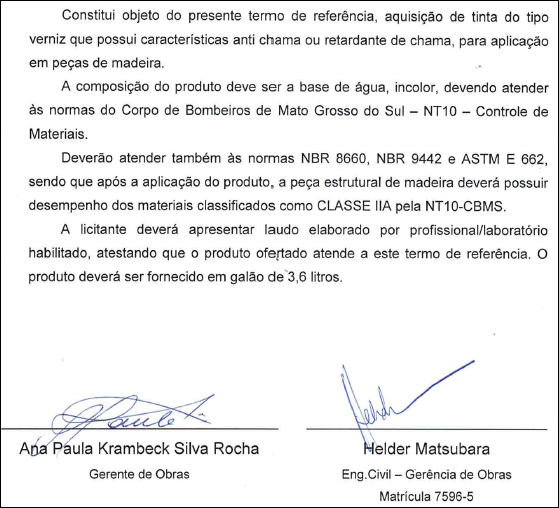 Obs.: O laudo mencionado no termo de referência do item 448 deverá ser apresentado junto com o produto, no ato da entrega. O não cumprimento desta exigência implica em não recebimento do produto.ANEXO II – PROPOSTA DE PREÇOSPREFEITURA DE NAVIRAÍ - MSESTADO DE MATO GROSSO DO SULDeclaro que examinei, conheço e me submeto a todas as condições contidas no Edital da presente Licitação modalidade Pregão Presencial nº. 229/2019, bem como verifiquei todas as especificações nele contidas, não havendo quaisquer discrepâncias nas informações, nas condições de fornecimento e documentos que dele fazem parte. Declaro ainda que, estou ciente de todas as condições que possam de qualquer forma influir nos custos, assumindo total responsabilidade por erros ou omissões existentes nesta proposta, bem como qualquer despesa relativa à realização integral de seu objeto.PRAZO DE VALIDADE DA PROPOSTA: MÍNIMO DE 60 (SESSENTA) DIAS, CONTADOS DA DATA DA ABERTURA DA MESMA.(Local)............................., data.................................de 2019Nome e assinatura do responsável/representante da empresa.CPF nº.............................ANEXO IIIMINUTA DA ATA DE REGISTRO DE PREÇOS Nº. ______/2019PROCESSO Nº 355/2019 PREGÃO PRESENCIAL Nº 229/ 2019PREÂMBULOO MUNICÍPIO DE NAVIRAÍ - MS, Pessoa Jurídica de Direito Público Interno, com sede a Praça Prefeito Euclides Antônio Fabris n.º 343, inscrita no CGC/MF sob o n.º 03.155.934/0001-90, neste ato representado por Gessé da Silva Andrade, Gerente de Serviços Públicos e Ordenador de Despesas conforme Decreto nº. 096/2018, brasileiro, portador do CPF/MF nº 614.861.591-68 e Cédula de Identidade RG 764476 SSP/MS, residente e domiciliado nesta cidade, à Rua Palmeira, nº.246, Bairro: Portal Residence; Ana Paula Krambeck Silva Rocha, Gerente de Obras e Ordenadora de Despesas conforme Decreto nº. 005/2017, brasileira, portadora do CPF/MF nº. 830.384.429-68 e Cédula de Identidade RG nº. 039.202.131 SSP/PR, Alameda Celeste Berteli, 116 - Residencial Classe A. Considerando o julgamento do PREGÃO PRESENCIAL PARA REGISTRO DE PREÇOS nº. 229/2019, e a respectiva homologação, RESOLVE registrar os preços da empresa ____________________________________ CNPJ ____________________, atendendo as condições previstas no instrumento convocatório e as constantes desta Ata de Registro de Preços, sujeitando-se as partes às normas constantes das Leis nºs 8.666/93, 10.520/2002, Decreto Municipal nº 055/2014 e demais legislações aplicáveis, e em conformidade com as disposições a seguir.CLAUSULA PRIMEIRA - DO OBJETO1.1 - A presente Ata tem por objeto o REGISTRO DE PREÇO OBJETIVANDO A AQUISIÇÃO FUTURA DE MATERIAIS DE CONSTRUÇÃO, ELÉTRICO E HIDRÁULICO CONFORME TERMO DE REFERÊNCIA PARA ATENDER REFORMAS E AMPLIAÇÕES DE PRÉDIOS PRÓPRIOS, CEDIDOS E LOCADOS E DEMAIS SERVIÇOS NECESSÁRIOS A TODAS AS GERÊNCIAS DESTE MUNICIPIO, conforme as especificações da proposta de preços apresentada no Pregão Presencial n° 229/2019, Processo n° 355/2019, os quais, independentemente de transcrição, fazem parte deste instrumento, naquilo que não o contrarie.CLÁUSULA SEGUNDA – DAS OBRIGAÇÕES DAS PARTES:2.1 – DAS OBRIGAÇÕES DO ÓRGÃO GERENCIADOR:2.1.1 Notificar o fornecedor registrado quanto à requisição do material mediante o envio da Ordem de Compras, a ser repassada via fax, e-mail ou retirada pessoalmente pelo fornecedor;2.1.2 Permitir ao pessoal da contratada o acesso ao local da entrega do objeto, desde que observadas as normas de segurança;2.1.3 Notificar o fornecedor de qualquer irregularidade encontrada no fornecimento do material;2.1.4 Efetuar os pagamentos devidos observados as condições estabelecidas nesta Ata;2.1.5 Promover ampla pesquisa de mercado, de forma a comprovar que os preços registrados permanecem compatíveis com os praticados no mercado.Parágrafo único - Esta Ata não obriga a Administração Municipal a firmar contratações com os fornecedores cujos preços tenham sido registrados, podendo ocorrer licitações específicas, para aquisição do objeto desta Ata, observada a legislação pertinente, sendo assegurada preferência de fornecimento ao detentor do registro, em igualdade de condições.2.1.6 – Efetuar a contratação, se assim for necessário, sendo que o contrato poderá ser formalizado a qualquer tempo durante o prazo vigente da Ata de Registro de Preços sobre o saldo remanescente do item, por prazo a ser determinado pela Administração, conforme a minuta anexa ao Edital.2.2 – DAS OBRIGAÇÕES DO FORNECEDOR:2.2.1 Assinar esta Ata no prazo máximo de 6 (seis) dias úteis, contado da convocação;2.2.2 Fornecer o material conforme especificação marca e preço registrados;2.2.3 Entregar o material solicitado no respectivo endereço do órgão participante da presente Ata de Registro de Preços, no prazo máximo de 10 (dez) dias, a contar do recebimento da Ordem de Compras;2.2.4 Fornecer, sempre que solicitado, no prazo máximo de 5 (cinco) dias corridos, a contar da notificação, documentação de habilitação e qualificação cujas validades encontrem-se vencidas;CLÁUSULA TERCEIRA - DA VIGÊNCIA DA ATA DE REGISTRO DE PREÇOS3.1 – O prazo de vigência da Ata de Registro de preços será de 12 (doze) meses a contar da data da publicação do extrato da Ata de Registro de Preços no Diário Oficial dos Municípios.CLÁUSULA QUARTA - DO GERENCIAMENTO DA ATA DE REGISTRO DE PREÇOS4.1 – O gerenciamento deste Instrumento, nos aspectos operacional e contratual, caberá à Gerência Solicitante e a seu referido Gerenciador, competindo-lhe:a) efetuar controle dos fornecedores, dos preços, dos quantitativos fornecidos e das especificações do material registrado;b) monitorar, pelo menos trimestralmente, os preços do material, de forma a avaliar o mercado, podendo rever os preços registrados, a qualquer tempo, em decorrência da redução dos preços praticados no mercado ou de fato que eleve os custos dos bens registrados;c) notificar o fornecedor registrado, via fax ou telefone, para retirada da nota de empenho;d) observar, durante a vigência da presente ata, que nas contratações sejam mantidas as condições de habilitação e qualificação exigidas na licitação, bem como a compatibilidade com as obrigações assumidas, inclusive, solicitar novas certidões ou documentos vencidos;e) conduzir eventuais procedimentos administrativos de renegociação de preços registrados, para fins de adequação às novas condições de mercado e de aplicação de penalidades;f) coordenar as formalidades e fiscalizar o cumprimento das condições ajustadas no edital da licitação e na presente Ata, bem como comunicar aos gestores dos órgãos participantes possíveis alterações ocorridas.Parágrafo primeiro – As pesquisas de mercado, atendendo à conveniência e ao interesse público, poderão ser realizadas por entidades especializadas, preferencialmente integrantes da Administração Pública, assim como ser utilizadas pesquisas efetuadas por órgãos públicos.Parágrafo segundo – A Seção de Almoxarifado auxiliará a Seção de Compras nas pesquisas de preços dos itens registrados, de forma a avaliar os preços a serem contratados, bem como elaborará as estimativas de consumo e os cronogramas de contratação.CLÁUSULA QUINTA - DOS PREÇOS REGISTRADOS5.1 – Os preços registrados, a especificação do material, o quantitativo, as marcas, as empresas fornecedoras e o nome do representante legal são os constantes do Anexo I desta Ata.5.2 – O preço registrado poderá ser revisto em decorrência de eventual redução daqueles praticados no mercado ou de fato que eleve o custo dos bens registrados, devendo ser promovidas negociações com os fornecedores.5.3 – Quando o preço inicialmente registrado, por motivo superveniente, tornar-se superior ao preço praticado no mercado, o Núcleo de Pregão deverá convocar o fornecedor, a fim de negociar a redução de seu preço, de forma a adequá-lo à média apurada.5.4 - Quando o preço de mercado tornar-se superior aos preços registrados e o fornecedor apresentar requerimento fundamentado com comprovantes de que não pode cumprir as obrigações assumidas, a Administração Municipal poderá liberar o fornecedor do compromisso assumido, sem aplicação da penalidade, se confirmada à veracidade dos motivos e comprovantes apresentados, e se a comunicação anteceder o pedido de fornecimento.5.5 - Em qualquer hipótese, os preços decorrentes da revisão não poderão ultrapassar os praticados no mercado, mantendo-se a diferença percentual apurada entre o valor originalmente constante da proposta do fornecedor e aquele vigente no mercado à época do registro – equação econômico-financeira.5.6 - Será considerado preço de mercado, o que for igual ou inferior à média daquele apurado pela Administração Municipal para determinado item.5.7 - As alterações de preços oriundas de revisão, no caso de desequilíbrio da equação econômico-financeira, serão publicadas trimestralmente por meio eletrônico. CLÁUSULA SEXTA - DO CANCELAMENTO DA ATA DE REGISTRO DE PREÇOS6.1 – Os preços registrados na presente Ata de Registro de Preços poderão ser cancelados de pleno direito, conforme a seguir:I) Por iniciativa da Administração:a) quando o fornecedor der causa à rescisão administrativa da nota de empenho decorrente deste Registro de Preços, nas hipóteses previstas nos incisos de I a XII e XVII do art. 78 da Lei 8.666/93;b) se os preços registrados estiverem superiores aos praticados no mercado.II) Por iniciativa do fornecedor:a) mediante solicitação escrita, comprovando estar o fornecedor impossibilitado de cumprir os requisitos desta Ata de Registro de Preços;b) quando comprovada a ocorrência de qualquer das hipóteses contidas no art. 78, incisos XIV, XV e XVI, da Lei nº 8.666/93.6.2 - Ocorrendo cancelamento do preço registrado, o fornecedor será informado por correspondência com aviso de recebimento, a qual será juntada ao processo administrativo da presente Ata.6.3 - No caso de ser ignorado, incerto ou inacessível o endereço do fornecedor, a comunicação será feita por publicação no Diário Oficial do Estado de Mato Grosso do Sul, considerando-se cancelado o preço registrado.6.4 - A solicitação do fornecedor para cancelamento dos preços registrados poderá não ser aceita pela Administração Municipal, facultando-se a este, neste caso, a aplicação das penalidades previstas nesta Ata.6.5 - Havendo o cancelamento do preço registrado, cessarão todas as atividades do fornecedor relativas ao respectivo registro.6.6 - Caso se abstenha de aplicar a prerrogativa de cancelar esta Ata, a Administração Municipal poderá, a seu exclusivo critério, suspender a sua execução e/ou sustar o pagamento das faturas, até que o fornecedor cumpra integralmente a condição contratual infringida.CLÁUSULA SÉTIMA - DO RECEBIMENTO DO OBJETO7.1 – Os itens licitados serão solicitados conforme a necessidade da Gerência, e deverão ser entregues no Almoxarifado Central, pelo prazo máximo de 10 (dez) dias a contar do recebimento da requisição devidamente assinada.7.2 – A licitante vencedora sujeitar-se-á a mais ampla e irrestrita fiscalização por parte da Administração Municipal, encarregada de acompanhar a entrega dos produtos prestando esclarecimentos solicitados, atendendo as reclamações formuladas, inclusive todas as entregas e anexar a Nota Fiscal, qual deverá ser acompanhado por um encarregado da Pasta.7.3 – A licitante vencedora ficará obrigada a trocar as suas expensas o material que vier a ser recusado sendo que ato de recebimento não importará sua aceitação.7.4 – Independentemente da aceitação, a adjudicatária garantirá a qualidade dos materiais obrigando-se a repor aquele que apresentar defeito ou for entregue em desacordo com o apresentado na proposta.Parágrafo único - O recebimento provisório ou definitivo não exclui as responsabilidades civis e penais da CONTRATADA.CLÁUSULA OITAVA - DO PAGAMENTO8.1 – O pagamento só será efetuado após a comprovação pela contratada de que se encontra em dia com suas obrigações, mantendo as mesmas condições habilitatórias: 8.1.1 Prova de Regularidade para com a Fazenda Federal por meio da apresentação da Certidão Conjunta Negativa de Débitos ou Certidão Conjunta Positiva com Efeitos de Negativa, relativos a Tributos Federais e a Divida Ativa da União e débitos relativo às contribuições previdenciárias e às de terceiros, expedida pela Secretaria de Receita Federal do Brasil, expedida pela Secretaria da Receita Federal e pela Procuradoria Geral da Fazenda Nacional.8.1.2 Prova de regularidade para com a Fazenda Estadual por meio da apresentação de Certidão Negativa ou Positiva com efeito de Negativa;8.1.3 Prova de regularidade para com a Fazenda Municipal por meio da apresentação de certidão negativa ou positiva com efeito de negativa, relativa aos tributos fiscais, expedida pela Secretaria Municipal sede da licitante;8.1.4 Certificado de Regularidade do FGTS (CRF), emitido pelo órgão competente, da localidade de domicílio ou sede da empresa proponente, na forma da Lei.8.1.5 Prova de inexistência de débitos inadimplidos perante a Justiça do Trabalho, mediante a apresentação de certidão negativa, nos termos do Título VII-A da Consolidação das Leis do Trabalho, aprovada pelo Decreto-Lei nº. 5.452, de 1º. de maio de 1943 (www.tst.jus.br/certidão);Parágrafo único - Nenhum pagamento será efetuado ao fornecedor enquanto pendente de liquidação qualquer obrigação. Esse fato não será gerador de direito a reajustamento de preços ou a atualização monetária.CLÁUSULA NONA - DA ATUALIZAÇÃO MONETÁRIA9.1 - Ocorrendo atraso no pagamento, e desde que para tal não tenha concorrido de alguma forma o fornecedor, haverá incidência de atualização monetária sobre o valor devido, pela variação acumulada do IGPM-DI da FGV, acrescido de 0,5% (meio por cento) de juros de mora por mês ou fração, ocorrida entre a data final prevista para o pagamento e a data de sua efetiva realização.CLÁUSULA DÉCIMA - DAS SANÇÕES10.1 – Nos termos do art. 86 da Lei n. 8.666/93, fica estipulado o percentual de 0,5% (meio por cento) sobre o valor inadimplido, a título de multa de mora, por dia de atraso injustificado no fornecimento do objeto deste pregão, até o limite de 10% (dez por cento) do valor empenhado. 10.2. Em caso de inexecução total ou parcial do pactuado, em razão do descumprimento de qualquer das condições avençadas, a contratada ficará sujeita às seguintes penalidades nos termos do art. 87 da Lei n. 8.666/93:I - advertência; II - multa de 10% (dez por cento) do valor do contrato,III – suspensão temporária de participar de licitação e impedimento de contratar com a Administração por prazo não superior a 2 (dois) anos e,IV - declaração de inidoneidade para licitar ou contratar com a Administração Pública.10.3. Quem convocada dentro do prazo de validade da sua proposta, não celebrar o contrato, deixar de entregar ou apresentar documentação falsa exigida para o certame, ensejar o retardamento da execução de seu objeto, não mantiver a proposta, falhar ou fraudar na execução do contrato, comportar-se de modo inidôneo ou cometer fraude fiscal, ficará impedida de licitar e contratar com a União, Estados, Distrito Federal ou Municípios pelo prazo de até 5 (cinco) anos, sem prejuízo das multas previstas em edital e no contrato e das demais cominações legais.10.4. As penalidades somente poderão ser relevadas ou atenuadas pela autoridade competente aplicando-se o Princípio da Proporcionalidade, em razão de circunstâncias fundamentados em fatos reais e comprovados, desde que formuladas por escrito e no prazo máximo de 5 (cinco) dias úteis da data em que for oficiada a pretensão da Administração no sentido da aplicação da pena. 10.5 - As multas de que trata este capítulo, deverão ser recolhidas pelas adjudicatárias em conta corrente em agência bancária devidamente credenciada pelo município no prazo máximo de 05 (cinco) dias a contar da data da notificação, ou quando for o caso, cobrado judicialmente.CLÁUSULA DÉCIMA PRIMEIRA - DA RESCISÃO11.1 - O inadimplemento de cláusula estabelecida nesta Ata de Registro de Preço, por parte do fornecedor, assegurará a Administração Municipal o direito de rescindi-lo, mediante notificação, com prova de recebimento.11.2 Além de outras hipóteses expressamente previstas no artigo 78 da Lei 8.666/93, constituem motivos para a rescisão da contratação:a) atraso injustificado no fornecimento, bem como a sua paralisação sem justa causa e prévia comunicação a Administração Municipal;b) o cometimento reiterado de falhas comprovadas por meio de registro próprio efetuado pelo representante da Administração Municipal.Parágrafo único - Nos casos em que o fornecedor sofrer processos de fusão, cisão ou incorporação, será admitida a continuação desta contratação desde que a execução da presente Ata não seja afetada e que o fornecedor mantenha o fiel cumprimento dos termos deste documento e as condições de habilitação.11.3 - A Administração Municipal de Naviraí é reconhecido o direito de rescisão administrativa, nos termos do artigo 79, inciso I, da Lei nº 8.666/93, aplicando-se, no que couber, as disposições dos parágrafos primeiro e segundo do mesmo artigo, bem como as do artigo 80.CLÁUSULA DÉCIMA SEGUNDA - DOS RECURSOS ORÇAMENTÁRIOS12.1 - A despesa decorrente desta Licitação correrá à conta dos orçamentos dos exercícios, cujo Programa de Trabalho e Natureza de Despesa será consignado no Quadro de Detalhamento a ser publicado oportunamente.CLÁUSULA DÉCIMA TERCEIRA - DAS DISPOSIÇÕES GERAIS13.1 - Todas as alterações que se fizerem necessárias serão registradas por intermédio de lavratura de termo aditivo à presente Ata de Registro de Preços.CLÁUSULA DÉCIMA QUARTA - DA PUBLICIDADE14.1. O extrato da presente Ata de Registro de Preço será publicado no Diário Oficial dos Municípios, conforme o disposto no art. 61, parágrafo único, da Lei nº 8.666/93 e no site www.navirai.ms.gov.br/licitacoes .CLÁUSULA DÉCIMA QUINTA - DO FORO15.1 - Fica eleito o Foro da Comarca de Naviraí Estado de Mato Grosso do Sul, para dirimir questões oriundas deste Contrato, com renuncia expressa a qualquer outro por mais privilegiado que seja.Assim, justas e contratadas, as partes assinam o presente instrumento em 2 (duas) vias.Pelo ÓRGÃO GERENCIADOR                                     NAVIRAÍ - MS, ______/______/2019.Pelo FORNECEDOR                                                        NAVIRAÍ - MS, ______/______/2019.__________________________________(nome do Representante da empresa)CPF (nome da empresa)CNPJ ANEXO I DA ATA DE REGISTRO DE PREÇOS Nº. _____/2019Este documento é parte integrante da Ata de Registro de Preços nº. _____, celebrada entre O Município de Naviraí - MS e a empresa _____, cujos preços estão a seguir registrados, por item, em face da realização do Pregão Presencial nº. 229/2019 – Processo nº. 355/2019.Nome da Empresa: CNPJ:				Insc. Estadual:Endereço:			nº.:			Bairro:Cidade:			CEP:			Estado:Telefone:			Fax:e-mail:Responsável:CPF:				RG:Endereço:Pelo ÓRGÃO GERENCIADOR                                   NAVIRAÍ - MS, ______/______/2019.Pelo FORNECEDOR NAVIRAÍ - MS, ______/______/2019.__________________________________(nome do Representante da empresa)CPF (nome da empresa)CNPJ PREGÃO PRESENCIAL Nº 229/2019 ANEXO IVMINUTA DO CONTRATO Nº. ____/2019 INSTRUMENTO CONTRATUAL QUE CELEBRAM ENTRE SI A PREFEITURA DE NAVIRAÍ E A EMPRESA  ____________________________________________________________________I - 	CONTRATANTE: PREFEITURA DE NAVIRAÍ, Pessoa Jurídica de Direito Público Interno, com sede a Praça Prefeito Euclides Antônio Fabris n.º 343, inscrita no CGC/MF sob o n.º 03.155.934/0001-90, doravante denominada CONTRATANTE e a empresa ......................................................................, Pessoa Jurídica de Direito Privado, estabelecida à Rua.............................................................., inscrita no CNPJ/MF nº ................................ e Inscrição Estadual nº .........................................., doravante denominada CONTRATADA.II -	 REPRESENTANTES: Representa a CONTRATANTE Gessé da Silva Andrade, Gerente de Serviços Públicos e Ordenador de Despesas conforme Decreto nº. 096/2018, brasileiro, portador do CPF/MF nº 614.861.591-68 e Cédula de Identidade RG 764476 SSP/MS, residente e domiciliado nesta cidade, à Rua Palmeira, nº.246, Bairro: Portal Residence; Ana Paula Krambeck Silva Rocha, Gerente de Obras e Ordenadora de Despesas conforme Decreto nº. 005/2017, brasileira, portadora do CPF/MF nº. 830.384.429-68 e Cédula de Identidade RG nº. 039.202.131 SSP/PR, Alameda Celeste Berteli, 116 - Residencial Classe A, e representa a CONTRATADA o(a)  Sr (a) ............................, brasileiro (a), portador (a) do CPF/MF nº ....  e Cédula de Identidade RG, residente e domiciliado ....., a Rua. ......................., ............. – bairro....III - DA AUTORIZAÇÃO DA LICITAÇÃO: O presente Contrato é celebrado em decorrência da autorização do Sr. José Izauri de Macedo, Prefeito Municipal, exarada em despacho constante do Processo Licitatório nº. 355/2019, gerado pelo Pregão Presencial nº. 229/2019, registrado na Ata de Registro de Preços nº................,que faz parte integrante e complementar deste Contrato, como se nele estivesse contido.IV - FUNDAMENTO LEGAL: O presente Contrato é regido pelas cláusulas e condições nele contidas, pela Lei 8.666/93, e demais normas legais pertinentes.PARÁGRAFO ÚNICO: Cada Gerente subscreve este contrato com a responsabilidade adstrita ao quantitativo adquirido por sua respectiva Gerencia.CLÁUSULA PRIMEIRA - DO OBJETOConstitui objeto deste Contrato a AQUISIÇÃO DE MATERIAIS DE CONSTRUÇÃO, ELÉTRICO E HIDRÁULICO CONFORME TERMO DE REFERÊNCIA PARA ATENDER REFORMAS E AMPLIAÇÕES DE PRÉDIOS PRÓPRIOS, CEDIDOS E LOCADOS E DEMAIS SERVIÇOS NECESSÁRIOS A TODAS AS GERÊNCIAS DESTE MUNICIPIO.CLÁUSULA SEGUNDA – DA OBRIGAÇÃO DAS PARTES2.1 Além das obrigações resultantes da observância da Lei 8.666/93, são obrigações da CONTRATADA:I Entregar com pontualidade o produto ofertadoII Comunicar imediatamente e por escrito a Administração Municipal, através da Fiscalização, qualquer anormalidade verificada, inclusive de ordem funcional, para que sejam adotadas as providências de regularização necessárias;III Atender com prontidão as reclamações por parte do recebedor dos produtos, objeto da presente licitação.IV Manter todas as condições de habilitação exigidas na presente licitação:2.2 - Além das obrigações resultantes da observância da Lei 8.666/93, são obrigações da CONTRATANTEI Cumprir todos os compromissos financeiros assumidos com a CONTRATADA;II Notificar, formal e tempestivamente, a CONTRATADA sobre as irregularidades observadas no cumprimento deste Contrato.III Notificar a CONTRATADA por escrito e com antecedência, sobre multas, penalidades e quaisquer débitos de sua responsabilidade;IV  Aplicar as sanções administrativas contratuais pertinentes, em caso de inadimplemento.CLÁUSULA TERCEIRA - FORMA DE FORNECIMENTO DE OBJETO3.1 – Os itens licitados serão solicitados conforme a necessidade da Gerência, e deverão ser entregues no Almoxarifado Central, pelo prazo máximo de 10 (dez) dias a contar do recebimento da requisição devidamente assinada.3.2 – A licitante vencedora sujeitar-se-á a mais ampla e irrestrita fiscalização por parte da Administração Municipal, encarregada de acompanhar a entrega dos produtos prestando esclarecimentos solicitados, atendendo as reclamações formuladas, inclusive todas as entregas e anexar a Nota Fiscal, qual deverá ser acompanhado por um encarregado da Pasta.3.3 – A licitante vencedora ficará obrigada a trocar as suas expensas o material que vier a ser recusado sendo que ato de recebimento não importará sua aceitação.3.4 – Independentemente da aceitação, a adjudicatária garantirá a qualidade dos materiais obrigando-se a repor aquele que apresentar defeito ou for entregue em desacordo com o apresentado na proposta.CLÁUSULA QUARTA - DO VALOR E CONDIÇÕES DE PAGAMENTO4.1. O valor global do fornecimento, ora contratado é de R$ .............. ( ............................... ), fixo e irreajustável, correspondente ao seguinte item:4.2. No valor pactuado estão inclusos todos os tributos e, ou encargos sociais, resultantes da operação adjudicatória concluída, inclusive despesas com fretes e outros.4.3 – O pagamento será efetuado em até 30 (trinta) dias, a contar da efetiva entrega dos materiais desta licitação, mediante apresentação da respectiva Nota Fiscal.4.4 - A Contratada deverá encaminhar junto a Nota Fiscal, documento em papel timbrado da empresa informando a Agencia Bancária e o numero da Conta a ser depositado o pagamento, bem como, devolver a Ordem de Fornecimento original enviada pela Gerência Solicitante dos produtos. Não será aceita a emissão de boletos bancários para efetuar o pagamento das Notas Fiscais e/ou Faturas.4.5 - A Nota Fiscal deverá ser emitida pela licitante vencedora/contratada, obrigatoriamente com o mesmo número de inscrição no CNPJ apresentado nos documentos de habilitação e das propostas de preços, bem como da Nota de Empenho;4.6 – Em caso de devolução da Nota Fiscal para correção, o prazo para pagamento passará a fluir após a sua reapresentação.4.7. O pagamento só será efetuado após a comprovação pela contratada de que se encontra em dia com suas obrigações, mantendo as mesmas condições habilitatórias: 4.7.1 	Prova de Regularidade para com a Fazenda Federal por meio da apresentação da Certidão Conjunta Negativa de Débitos ou Certidão Conjunta Positiva com Efeitos de Negativa, relativos a Tributos Federais e a Divida Ativa da União e débitos relativo às contribuições previdenciárias e às de terceiros, expedida pela Secretaria de Receita Federal do Brasil, expedida pela Secretaria da Receita Federal e pela Procuradoria Geral da Fazenda Nacional.4.7.2 	Prova de regularidade para com a Fazenda Estadual por meio da apresentação de Certidão Negativa ou Positiva com efeito de Negativa;4.7.3 	Prova de regularidade para com a Fazenda Municipal por meio da apresentação de certidão negativa ou positiva com efeito de negativa, relativa aos tributos fiscais, expedida pela Secretaria Municipal sede da licitante;4.7.4 	Certificado de Regularidade do FGTS (CRF), emitido pelo órgão competente, da localidade de domicílio ou sede da empresa proponente, na forma da Lei.4.7.5 	Prova de inexistência de débitos inadimplidos perante a Justiça do Trabalho, mediante a apresentação de certidão negativa, nos termos do Título VII-A da Consolidação das Leis do Trabalho, aprovada pelo Decreto-Lei nº. 5.452, de 1º. de maio de 1943 (www.tst.jus.br/certidão);CLÁUSULA QUINTA - DO PREÇO E DO REAJUSTE:5.1 – Os preços deverão ser expressos em reais e de conformidade com o inciso I, subitem 7.1 do edital, fixo e irreajustável.5.2 – Fica ressalvada a possibilidade de alteração dos preços, caso ocorra o desequilíbrio econômico financeiro do Contrato, conforme disposto no Art. 65, alínea “d” da Lei 8.666/93.5.2.1 – Caso ocorra à variação nos preços, a contratada deverá solicitar formalmente a Administração Municipal, devidamente acompanhada de documentos que comprovem a procedência do pedido.5.3 - Em caso de redução nos preços dos produtos, a contratada fica obrigada a repassar ao município o mesmo percentual de desconto.CLÁUSULA SEXTA - DO PRAZO6.1 - O prazo de vigência do contrato será contado da assinatura deste instrumento até o dia ___/____/_____, podendo ser prorrogado mediante acordo entre as partes e nos termos da Lei 8.666/93.CLÁUSULA SÉTIMA – RECURSO ORÇAMENTÁRIO:7.1. As despesas decorrentes da execução do objeto da presente licitação correrão a cargo das seguintes dotações orçamentárias: ...........................................................CLÁUSULA OITAVA - DAS PENALIDADES:8.1  – Nos termos do art. 86 da Lei n. 8.666/93, fica estipulado o percentual de 0,5% (meio por cento) sobre o valor inadimplido, a título de multa de mora, por dia de atraso injustificado no fornecimento do objeto deste pregão, até o limite de 10% (dez por cento) do valor empenhado. 8.2. Em caso de inexecução total ou parcial do pactuado, em razão do descumprimento de qualquer das condições avençadas, a contratada ficará sujeita às seguintes penalidades nos termos do art. 87 da Lei n. 8.666/93:advertência; II- multa de 10% (dez por cento) do valor do contrato,III– suspensão temporária de participar de licitação e impedimento de contratar com a Administração por prazo não superior a 2 (dois) anos e,IV- declaração de inidoneidade para licitar ou contratar com a Administração Pública.8.3. Quem convocada dentro do prazo de validade da sua proposta, não celebrar o contrato, deixar de entregar ou apresentar documentação falsa exigida para o certame, ensejar o retardamento da execução de seu objeto, não mantiver a proposta, falhar ou fraudar na execução do contrato, comportar-se de modo inidôneo ou cometer fraude fiscal, ficará impedida de licitar e contratar com a União, Estados, Distrito Federal ou Municípios pelo prazo de até 5 (cinco) anos, sem prejuízo das multas previstas em edital e no contrato e das demais cominações legais.8.4. As penalidades somente poderão ser relevadas ou atenuadas pela autoridade competente aplicando-se o Princípio da Proporcionalidade, em razão de circunstâncias fundamentados em fatos reais e comprovados, desde que formuladas por escrito e no prazo máximo de 5 (cinco) dias úteis da data em que for oficiada a pretensão da Administração no sentido da aplicação da pena. 8.5 - As multas de que trata este capítulo, deverão ser recolhidas pelas adjudicatárias em conta corrente em agência bancária devidamente credenciada pelo município no prazo máximo de 05 (cinco) dias a contar da data da notificação, ou quando for o caso, cobrada judicialmente. 8.6 - As multas de que trata este capítulo, serão descontadas do pagamento eventualmente devido pela Administração ou na impossibilidade de ser feito o desconto, recolhida pela adjudicatária em conta corrente em agência bancária devidamente credenciada pelo município no prazo máximo de 05 (cinco) dias a contar da notificação, ou quando for o caso, cobrado judicialmente. CLÁUSULA NONA - DA RESCISÃO CONTRATUAL9.1 - A rescisão contratual poderá ser determinada por ato unilateral e escrito da Administração Municipal, nos casos enumerados nos incisos I, XII e XVII do art. 78 da Lei Federal nº 8.666/93;CLÁUSULA DÉCIMA - DA PUBLICAÇÃO10.1. Dentro do prazo legal, contado de sua assinatura, o CONTRATANTE providenciará a publicação de resumo deste Contrato na imprensa oficial do município.CLÁUSULA DÉCIMA PRIMEIRA – DA FISCALIZAÇÃO DO CONTRATO11.1 – Será responsável por fiscalizar a execução do presente contrato, a pessoa indicada no Ato intitulado “ATO DE DESIGNAÇÃO DE FISCAL DE CONTRATO”.CLÁUSULA DÉCIMA SEGUNDA - DO FORO12.1. Fica eleito o Foro da Comarca de Naviraí Estado de Mato Grosso do Sul, para dirimir questões oriundas deste Contrato, com renuncia expressa a qualquer outro por mais privilegiado que seja.E por estarem de acordo, lavrou-se o presente termo, em 02 (duas) vias de igual teor e forma, as quais foram lida e assinadas pelas partes contratantes, na presença de duas testemunhas.NAVIRAÍ-MS, ______  / ______  / ______Testemunhas:ATO DE DESIGNAÇÃO DO FISCAL CONTRATO Nº______/______ .PROCESSO Nº 355 / 2019PREGÃO PRESENCIAL Nº 229 / 2019EMPRESA: .....................................................CNPJ Nº: ................................................................OBJETO: REGISTRO DE PREÇO OBJETIVANDO A AQUISIÇÃO FUTURA DE MATERIAIS DE CONSTRUÇÃO, ELÉTRICO E HIDRÁULICO CONFORME TERMO DE REFERÊNCIA PARA ATENDER REFORMAS E AMPLIAÇÕES DE PRÉDIOS PRÓPRIOS, CEDIDOS E LOCADOS E DEMAIS SERVIÇOS NECESSÁRIOS A TODAS AS GERÊNCIAS DESTE MUNICIPIOGessé da Silva Andrade, Gerente de Serviços Públicos e Ordenador de Despesas conforme Decreto nº. 096/2018, brasileiro, portador do CPF/MF nº 614.861.591-68 e Cédula de Identidade RG 764476 SSP/MS, residente e domiciliado nesta cidade, à Rua Palmeira, nº.246, Bairro: Portal Residence, Ana Paula Krambeck Silva Rocha, Gerente de Obras e Ordenadora de Despesas conforme Decreto nº. 005/2017, brasileira, portadora do CPF/MF nº. 830.384.429-68 e Cédula de Identidade RG nº. 039.202.131 SSP/PR, Alameda Celeste Berteli, 116 - Residencial Classe A, no uso de suas atribuições, designam os fiscais de Contratos, em conformidade com o art. 67 da Lei n° 8.666 de 21 de junho de 1993, e as Instruções Normativas nº 01 e nº 02/2017 do Controle Interno e a Resolução n° 54/2016do Tribunal de Contas do Estado do Mato Grosso do Sul.Art.1º Designar os servidores abaixo com o encargo de Fiscal do Contrato nº. _________ / ______Art. 2º São atribuições do fiscal de contrato: Acompanhar e fiscalizar o fiel cumprimento do contrato;Manifestar-se por escrito, em forma de relatório juntado aos autos, acerca da exequibilidade do referido ajuste contratual tempestivamente, das irregularidades encontradas, das providências que determinaram os incidentes verificados e do resultado dessas medidas, bem como, informar por escrito à autoridade superior sobre ocorrências para ciência e apreciação para providências;Responsabilizar-se pelas justificativas que se fizerem necessárias em resposta a eventuais diligências dos órgãos de Controle Interno e Externo; Propor mediante apreciação do Gestor a aplicação de sanções administrativa à contratada em virtude de inobservância ou desobediência das cláusulas contratuais e instruções e ordens da fiscalização;Atestar a realização dos serviços efetivamente prestados, mediante relatório consolidado, para posterior pagamento;Observar a execução do contrato, dentro dos limites dos créditos orçamentários para ele determinado; Manifestar quanto à oportunidade e conveniência de prorrogação de vigência ou aditamento de objeto, com antecedência de 30 (trinta) dias do final da vigência;Art. 3º Dê ciência aos interessados.Art. 4º Autue-se no processo.NAVIRAÍ-MS, ______  / ______  / ______PREGÃO PRESENCIAL N°. 229/2019	ANEXO VMODELO DE DECLARAÇÃO DE FATOS SUPERVENIENTESDECLARAÇÃO ______________________________________________________________________                                                      Nome da Empresa (CNPJ) __________________________________,com sito à (endereço completo ______________________________________________________________________, Declara, sob as penas da lei, que até a presente data inexistem fatos impeditivos para habilitação e contratação com a administração pública, ciente da obrigatoriedade de declarar ocorrências posteriores).Local e Data __________________, ____ de _____________________ de ______________________________________________________________________Assinatura do responsável legal Obs.: Esta Declaração deverá ser inserida no envelope de Documentos de Habilitação.PREGÃO PRESENCIAL N°. 229/2019ANEXO VIDECLARAÇÃO DE NÃO EMPREGOS A MENOR_____________________________________________________________________inscrito no CNPJ n° _______________________________, por intermédio de seu representante legal o (a) Sr. _________________________________________________________________ portador (a) da Carteira de Identidade n° ___________________________ e do CPF n° ____________________, DECLARA, para fins do disposto no inciso V do art. 27 da Lei 8.666, de 21 de junho de 1993, acrescido pela Lei 9.854, de 27 de outubro de 1999, que não emprega menor de 18 anos (dezoito) anos em trabalho noturno, perigoso ou insalubre e não emprega menor de dezesseis anos.Ressalva: emprega menor a partir dos 14 (quatorze) anos, na condição de aprendiz.(Observação: em caso afirmativo, assinalar a ressalva acima).Local e data, _____ de __________________________________de __________________________________________________________________Assinatura PREGÃO PRESENCIAL N°. 229/2019	ANEXO VIIDECLARAÇÃO DE COMPROMETIMENTO DOS REQUISITOS DE HABILITAÇÃO_____________________________________________________________________inscrito no CNPJ n° ______________________________, por intermédio de seu representante legal o (a) Sr. _________________________________________________________ portador (a) da Carteira de Identidade n° ___________________________ e do CPF n° ____________________, DECLARA, por seu representante legal infra-assinado para cumprimento do previsto no inciso VII do art. 4º da Lei nº 10.520/2002, de 17 de julho de 2002, publicada no DOU de 18 de julho de 2002 e para fins do Pregão Presencial nº / da Administração Municipal de Naviraí - MS, DECLARA expressamente que cumpre plenamente os requisitos de habilitação exigidos do Edital do Pregão em epígrafe.Local e data, _____ de __________________________________de __________________________________________________________________Assinatura Obs. Esta declaração deverá ser entregue ao Pregoeiro, após a abertura da sessão, entes e separadamente dos envelopes (Proposta de Preços e documentos de habilitação) exigidos nesta licitação. PREGÃO PRESENCIAL N°. 229/2019ANEXO VIIIDECLARAÇÃO DO CONTADOR LEI 123/06Eu, ___________________________________contador CRC __________________, afirmo ser contador responsável pelas contas da empresa ____________________inscrita nº. CNPJ__________ e com esta função, declaro que a mesma esta devidamente enquadrada nas condições dos artigos da Lei Complementar 123, de 14 dezembro de 2006, como Micro Empresa ou Empresa de Pequeno Porte, reconheço os benefícios e as responsabilidades.Local e data, _____ de __________________________________de __________________________________________________________________Assinatura e carimbo do CRCVÁLIDA SOMENTE COM FIRMA RECONHECIDAObservação:Esta declaração terá validade de 30 dias após sua emissão e deverá ser apresentada de acordo com o inciso I, alínea “d” do item 5.2 do edital; Se a licitante for Micro Empreendedor Individual – MEI, fica dispensado da apresentação do inciso I, da alínea “d” do subitem 5.2A Declaração deve obedecer ao texto original do anexo, sob pena de não ser aceito.PREGÃO PRESENCIAL N°. 229/2019ANEXO IXDECLARAÇÃO DO REPRESENTANTE LEGAL DA EMPRESA LEI 123/06 e 147/14Eu, ___________________________________CPF __________________, afirmo como representante legal da empresa ____________________inscrita nº. CNPJ__________ de não haver nenhum dos impedimentos previstos nos incisos do § 4º do Artigo 3º da Lei Complementar nº123/06.Local e data, _____ de __________________________________de __________________________________________________________________Assinatura(Observação: Declaração terá validade de 30 dias após sua emissão)PREGÃO PRESENCIAL N°. 229/2019ANEXO XDECLARAÇÃO DE CONHECIMENTO E ACEITAÇÃO DO TEOR DO EDITAL_____________________________________________________________________Inscrita no CNPJ n° ___________________________________________________, por intermédio de seu representante legal o (a) Sr. ___________________________________________________ portador (a) da Carteira de Identidade n° ___________________________ e do CPF n° ____________________, DECLARA, por seu representante legal infra-assinado que conhece e aceita o inteiro teor completo do edital deste Pregão Presencial, ressalvado o direito recursal, bem como de que recebeu todos os documentos e informações necessárias para o cumprimento integral das obrigações desta licitação.Local e data, _____ de __________________________________de __________________________________________________________________Assinatura e carimbo do CNPJITEMQTUNESPECIFICAÇÃO11.200SCCAL HIDRATADA PARA ARGAMASSA SACO COM 20KG. NBR 717521.000SCARGAMASSA COLANTE PARA PISO CERÂMICO AC-I - SC 20KG.3200UNLUVA SIMPLES 40 MM ESGOTO - NBR 56884250KGPREGO 17 X 21 COM CABEÇA5100KGPREGO 12 X 12 COM CABEÇA.61.000UNLIXA D'AGUA Nº 1807500UNLIXA D'AGUA Nº 2208100KGPREGO 22 X 42 COM CABEÇA9400KGPREGO 18 X 24 COM CABEÇA.10600UNPARAFUSO PARA FIXAÇÃO DE SANITÁRIOS COM BUCHA DE 10MM11200TBSILICONE MULTI-USO INCOLOR / TUBO COM 50 GRAMAS12200UNTEE ESGOTO 90° EM PVC 40MM - NBR 56891350UNTEE SOLD. REDUÇÃO 32 X 25MM.14100.000UNTELHA EM CERÂMICA ROMANA15500M²FORRO DE PINUS.161.800MTSARRAFO DE MADEIRA BRANCA 2,5 cm X 10 cm17150UNTORNEIRA DE BOIA PARA CAIXA DÁGUA 3/4 HASTE DE ALUMÍNIO 19 CM18100UNCHUVEIRO ELÉTRICO TIPO DUCHA 127v, POTÊNCIA MÁXIMA DE NO MÍNIMO 5200w FABRICADO EM MATERIAL TERMOPLÁSTICO, COM SELETOR PARA NO MÍNIMO 3 TEMPERATURAS. DEVE POSSUIR SELO PROCEL COM CLASSIFICAÇÃO DE CONSUMO DE ENERGIA ELÉTRICA.19130UNCHUVEIRO ELÉTRICO TIPO DUCHA, BIFÁSICO 220v, POTÊNCIA MÁXIMA DE NO MÍNIMO 5400w FABRICADO EM MATERIAL TERMOPLÁSTICO, COM SELETOR PARA NO MÍNIMO 3 TEMPERATURAS. DEVE POSSUIR SELO PROCEL COM CLASSIFICAÇÃO DE CONSUMO DE ENERGIA ELÉTRICA.20100UNREGISTRO EM PVC SOLDAVEL DE  ESFERA 25MM - NBR 564821120UNPLUG ROSCÁVEL 1/2"22200UNTORNEIRA EM METAL PARA LAVATÓRIO 1/2" CROMADA231.000MTFIO SÓLIDO 10MM² - ISOLAÇÃO PVC ANTICHAMA 750V/450V NA COR PRETA.242.000UNPARAFUSO COM CONJUNTO DE VEDAÇÃO PARA TELHA FIBROCIMENTO 5/16x110MM.25150UNBRAÇO EM PVC PARA CHUVEIRO ELÉTRICO COM CANALETA 1/2" X 40 CM.2615UNPADRÃO DE ENERGIA METÁLICO MONOFASICO COMPLETO CONTRA REDE. PADRÃO ENERGISA.27500KGARAME RECOZIDO Nº 18 BWG - 1,25MM (9,6g/m)28100.000UNTIJOLO CERÂMICO DE 8 FUROS (09X19X19 CM )29250UNJOELHO 90° SOLDÁVEL 20 MM30100UNTEE 90° SOLDAVEL 20 MM31300UNJOELHO 90° EM PVC DE 25MM X 3/4 - ÁGUA FRIA BUCHA LATÃO. EM CONFORMIDADE COM NBR 5648. 32300UNTEE 90° SOLDAVEL C/ BUCHA DE LATÃO NA BOLSA CENTRAL 25 X 1/2. EM CONFORMIDADE COM NBR 5648. 33250UNTEE 90° SOLDAVEL C/ BUCHA DE LATÃO NA BOLSA CENTRAL 25 X 3/4. EM CONFORMIDADE COM NBR 5626. 3470UNJOELHO 90° SOLDÁVEL 32MM35100UNLUVA SOLDAVEL E C/ BUCHA DE LATÃO 20 X 1/2. EM CONFORMIDADE COM NBR 5648. 36100UNADAPTADOR SOLDAVEL CURTO C/ BOLSA E ROSCA P/ REGISTRO 50x1.1/2'' - NBR 564837180UNNIPEL ROSCAVEL 1/2"38100UNBUCHA DE REDUÇÃO ROSCAVEL 3/4 X 1/539100UNCAP SOLDAVEL 50MM40300UNLÂMPADA MISTA 250W X 220V SOQUETE E27.41100UNCURVA 90° SOLDÁVEL 20mm.42200UNCURVA 90° SOLDAVEL 25mm.43100UNTEE 90° SOLDAVEL E C/ BUCHA DE LATÃO NA BOLSA CENTRAL 20 X 1/2. EM CONFORMIDADE COM A NBR 5648.44120UNLUVA SOLDAVEL DE 20MM45350UNLUVA SOLDÁVEL DE 25MM4680UNLUVA DE CORRER P/ TUBO SOLDAVEL 20MM4780UNLUVA DE CORRER  50MM PARA ESGOTO. BOA QUALIDADE.48100UNCAP SOLDÁVEL 20 MM.49200UNCAP SOLDÁVEL 25 MM50300UNENGATE FLEXÍVEL DE PVC 1/2" X 40 CM.  EM CONFORMIDADE COM NBR 14878.5150UNCURVA DE 45° SOLDAVEL 20MM5280UNCURVA DE 45° SOLDAVEL 25MM5350UNTÊ ROSCÁVEL DE 1/2"54150UNPLUG MACHO PARA EXTENSÃO  DE  20  AMPERES.55150UNPLUG FÊMEA PARA EXTENSÃO DE  20  AMPERES.56150UNTORNEIRA EM METAL PARA JARDIM 3/4 MODELO ESFERA/ALAVANCA, COM BICO ADAPTADOR 3/4.57200UNNIPEL ROSCÁVEL 3/4.581.000MTFIO EXTERNO PARA TELEFONE, NA COR PRETA.596.000MTCAIBRO EM MADEIRA DURA 5 X 6. (CAMBARA, JATOBA MIRIN, GUAJUVIRA, ANGELIM OU OUTRA EQUIVALENTE)6080UNCURVA 90° LONGA P/ ESGOTO 100 MM 61100UNTEE ESGOTO EM PVC 50 MM62150UNBUCHA DE REDUÇÃO P/ ESGOTO 50 X 40 MM6330RLFITA AUTOFUSÃO 19MM X 10 METROS, ESPESSURA 0,76MM COMPOSTA DE EPR - CONFORME NORMA NBR 1066964250UNSOQUETE EM PORCELANA ROSCA E-27.65100UNTUBO DE LIGAÇÃO EM METAL CROMADO P/ VASO SANITARIO C/ CANOPLA- 30CM6650UNTUBO DE DESCIDA EXTERNO COM CURVA PARA CAIXA DE DESCARGA.6780UNTUBO DE DESCIDA PARA VÁLVULA DE DESCARGA COM JOELHO AZUL E ANÉIS DE VEDAÇÃO.6850UNREGISTRO DE ESFERA SOLDAVEL 32MM69100UNTORNEIRA DE BOIA P/ CAIXA  D'AGUA  1/2" HASTE DE ALUMINIO C/ 19 CM70150UNTORNEIRA EM METAL PARA JARDIM 1/2 MODELO ESFERA/ALAVANCA, COM BICO ADAPTADOR 3/4.71500MTCABO DE COBRE BIPOLAR PP 2X2,5 MM², FLEXÍVEL, ISOLAÇÃO PVC 450/750V 72500MTCABO PP 3x2.5 MM² FLEXÍVEL, ISOLAÇÃO PVC 450/750V.73700M³AREIA LAVADA GROSSA.74300M³AREIA LAVADA FINA75100KGPREGO 15 X 15 COM CABEÇA762.000UNCAPA CERÂMICA PARA BEIRAL - TIPO PAULISTINHA77300UNSPUD PARA BACIA SANITÁRIA78300LASELADOR ACRÍLICO LATA COM 18 LITROS - EM CONFORMIDADE COM NORMATIVA DA ABRAFATI.795.000SCCIMENTO CP-32 / SACO COM 50 QUILOS.801.200BRVERGALHÃO DE AÇO CA-50 - 5/16  Ø 8,0 MM8130UNPORTA DE ABRIR EM AÇO LAMINADA NAS MEDIDAS APROXIMADAS DE 0,60 X 2,10m REQUADRO 12 cm COMPLETA - LADO DIREITO - ABNT NBR 108218250UNPORTA DE ABRIR EM AÇO LAMINADA NAS MEDIDAS APROXIMADAS DE 0,80 X 2,10m REQUADRO 12 cm COMPLETA - LADO DIREITO - ABNT NBR 108218340UNPORTA DE ABRIR EM AÇO LAMINADA NAS MEDIDAS APROXIMADAS DE 0,70 X 2,10m REQUADRO 12 cm COMPLETA - LADO ESQUERDO - ABNT NBR 1082184300UNJOELHO 90° ESGOTO 100MM - NBR 568885150UNCAIXA SIFONADA 100 X 100 X 50 COM GRELHA E PORTA GRELHA.8640UNCAIXA D' ÁGUA REDONDA EM POLIETILENO COM TAMPA - CAPACIDADE PARA 500 LITROS.8750UNCHUVEIRO PLÁSTICO COM HASTE COMPLETO 1/2".88200UNCONECTOR CUNHA VERMELHO 10MM892.000MTFIO SÓLIDO ISOLOLAÇÃO PVC 450/750V 6,0 MM²90150UNPLACA 2 X 4 COM FURO PARA CHUVEIRO91150UNSOQUETE DE BAQUELITE BASE E-27.92100.000UNTIJOLO MACIÇO-1º LINHA.931.200UNROLDANA PLÁSTICA 30 X 30 C/ PREGO94100UNISOLADOR DE LOUÇA TIPO PIMENTÃO.95150KGARAME EM FERRO GALVANIZADO 14 BWG.96350BRVERGALHÃO DE AÇO CA-50 - 6,3 MM97350JGDOBRADIÇA 3" COM PARAFUSOS PARA PORTA DE MADEIRA - JOGO COM 3 UNIDADES.98200UNFECHADURA PERFIL ESTREITO EM INOX POLIDO PARA PORTA DE METAL99100UNJOELHO 45° ESGOTO 50 MM - NBR 568810080UNJOELHO 90° COM VISITA ESGOTO 100X50MM - NBR 5688101150UNJOELHO 90° SOLDÁVEL COM BUCHA LATÃO 20MMX1/2" - NBR 564810230LALÍQUIDO DESMOLDANTE PARA FORMA DE CONCRETO - LATA COM 18 LITROS10330BRTUBO DE PVC ESGOTO DE 75MM - NBR 5688104100UNVÁLVULA PARA LAVATÓRIO CROMADO105800BRVERGALHÃO DE AÇO CA-50 - 10,0 MM106800BRVERGALHÃO DE AÇO CA-50 - 12,50 MM10780GLTINTA BETUMINOSA ASFÁLTICA PARA IMPERMEABILIZAÇÃO DE CONCRETO E ALVENARIA - GALÃO 3,6 LITROS108Item CanceladoItem CanceladoItem Cancelado109500UNJOELHO 90° SOLDÁVEL 25 MM - NBR 5648110300UNTEE 90º SOLDAVEL EM PVC 25 MM - NBR 5648111100PCTESPAÇADOR PARA PISO 5MM112140JGGUARNIÇÃO PARA PORTA DE MADEIRA.113120KGPREGO 22 X 48 COM CABEÇA.114300UNCAIXA DE FERRO ESTAMPADA 4X2 PARA EMBUTIR EM PAREDE - CHAPA DE AÇO #16 MSG ESMALTADA A QUENTE INTERNA E EXTERNA - DOTADA DE ORELHAS E OLHAIS1151.200MTELETRODUTO FLEXÍVEL CORRUGADO DE PVC 3/4" - FABRICADO CONFORME NORMA IEC 614 PARA CARGAS DE ATÉ 320 N/5 CM - COM INFORMAÇÕES GRAVADAS NA PAREDE DO ELETRODUTO11650UNPLACA CEGA 4X4 EM ABS - COR BRANCA - SUPERFÍCIE ANTI-ESTÁTICA E ANTI-ADERENTE - TRATAMENTO ANTI-U.V.A E U.V.B117200PÇCONECTOR PERFURANTE, LIGA DE ALUMINIO RECOBERTO DE MATERIAL POLIMÉRICO, RESISTENTE A INTEMPERIES E A RAIOS ULTRA-VIOLETA, PROVIDO DE PARAFUSO DE FUSIVEL MECANICO(A PORCA SE ROMPE AO ATINGIR O TORQUE ESPECIFICADO) - PROVIDO DE CAPUZ DE MATERIAL ISOLANTE - BITOLA 10-70MM2 / 1,5-10MM2118200PÇCONECTOR PERFURANTE, LIGA DE ALUMINIO RECOBERTO DE MATERIAL POLIMÉRICO, RESISTENTE A INTEMPERIES E A RAIOS ULTRA-VIOLETA, PROVIDO DE PARAFUSO DE FUSIVEL MECANICO(A PORCA SE ROMPE AO ATINGIR O TORQUE ESPECIFICADO) - PROVIDO DE CAPUZ DE MATERIAL ISOLANTE - BITOLA 50-120MM2 / 6-35MM2119100UNJOELHO 45° ESGOTO 100 MM - NBR 5688120150UNPLACA CEGA 4X2"12150UNBACIA SANITÁRIA DE LOUÇA COM CAIXA ACOPLADA, COR BRANCA.1221.000UNBUCHA DE NYLON S10123150UNJOELHO 90° EM PVC SOLDÁVEL 50 MM12460UNTEE 90º SOLDAVEL DE PVC 50MM C/ REDUÇÃO DE 25MM125100LATHINNER LATA COM 5 L.126100KITKIT DE REPARO COMPLETO PARA VÁLVULA DOCOL 1 ¹/2127350UNVEDANTE DE SILICONE PARA TORNEIRA 3/4.128300PÇABRAÇADEIRA TIPO "U" 1/2" EM CHAPA GALVANIZADA129100UNASSENTO ALMOFADADO PARA VASO SANITÁRIO INFANTIL ULTRA MACIO. BOA QUALIDADE. COR A ESCOLHER.130100UNCAIXA SIFONADA COMPLETA 150X150X50MM131100UNCAP EM PVC ESGOTO 50 MM 132100UNJOELHO 45° ESGOTO 40 MM - NBR 5688133150UNJOELHO 45° SOLDÁVEL 25 MM - NBR 5648134200UNJOELHO 90° ESGOTO 40 MM - NBR 5688135300UNJOELHO 90° SOLDÁVEL COM BUCHA LATÃO, COM REDUÇÃO 25 X 1/2" - NBR 5648136100UNLUVA DE CORRER PARA TUBO SOLDÁVEL 25 MM - NBR 564813780UNLUVA DE CORRER PARA TUBO SOLDÁVEL 50 MM - NBR 5648138100UNLUVA SIMPLES 100 MM ESGOTO - NBR 5688139200UNLUVA SIMPLES 50 MM ESGOTO - NBR 5688140200UNLUVA SOLDÁVEL 25 X 3/4" COM  BUCHA LATÃO - NBR 564814150UNLUVA SOLDÁVEL 50 MM - NBR 5648142300UNLUVA SOLDÁVEL COM BUCHA LATÃO, COM REDUÇÃO 25 X 1/2" - NBR 5648143150UNPLUG COM ROSCA 3/4 POLEGADAS - NBR 5648144200BRTUBO DE PVC ESGOTO 100 MM - 6 METROS - NBR 5688145120BRTUBO DE PVC ESGOTO 40 MM - 6 METROS  - NBR 5688146100BRTUBO DE PVC ESGOTO 50 MM - 6 METROS - NBR 5688147250BRTUBO DE PVC SOLDÁVEL 25 MM - 6 METROS - NBR 5648148100BRTUBO DE PVC SOLDÁVEL 50 MM - 6 METROS - NBR 5648149200UNJOELHO 90° ESGOTO 50 MM - NBR 56881501.500UNCUMEEIRA PARA TELHA CERÂMICA15130UNPORTA DE ABRIR EM AÇO LAMINADA NAS MEDIDAS APROXIMADAS DE 0,60 X 2,10m REQUADRO 12 cm COMPLETA - LADO ESQUERDO - ABNT NBR 1082115250UNPORTA DE ABRIR EM AÇO LAMINADA NAS MEDIDAS APROXIMADAS DE 0,80 X 2,10m REQUADRO 12 cm COMPLETA - LADO ESQUERDO - ABNT NBR 10821153150UNADESIVO PARA TUBOS E CONEXÕES - FRASCO COM 175G C/ PINCEL. NBR 564815480LATINTA BETUMINOSA PARA CONCRETO, ALVENARIA, MADEIRA - LATA COM 18 LTS155100LAADITIVO IMPERMEABILIZANTE PARA ARGAMASSA - LATA DE 18 LITROS156120KGPREGO 19 X 36 COM CABEÇA157400UNTELHA DE FIBROCIMENTO 3,66 X 1,10 MT 6MM - 1ª LINHA158100UNTELHA DE FIBROCIMENTO 3,05 X 1,10 MT 6MM - 1ª LINHA159400UNTELHA DE FIBROCIMENTO 2,44 X 1,10 MT 6MM - 1ª LINHA160100UNTELHA DE FIBROCIMENTO 2,13 X 1,10 MT 6MM - 1ª LINHA161250UNTELHA DE FIBROCIMENTO 1,83 X 1,10 MT 6MM - 1ª LINHA162180UNBATENTE EM MADEIRA DURA (CAMBARA, JATOBA MIRIN, GUAJUVIRA, ANGELIM OU OUTRA EQUIVALENTE) MEDIDAS APROXIMADAS DE 13cm X 4cm.163150BRTUBO DE PVC SOLDAVEL 20 MM - BARRA 6 METROS - NBR 5648164Item CanceladoItem CanceladoItem Cancelado165120GLVERNIZ INCOLOR GL 3,600 LTS. SECAGEM RÁPIDA. EM CONFORMIDADE COM NORMATIVA DA ABRAFATI.166800LAAGUARRÁS. LATA DE 900  ML. 167350UNFECHADURA EXTERNA COM ACABAMENTO 1ª LINHA PARA PORTA DE MADEIRA.1682.000MTMEIA CANA DE PINUS1692.000MTFIO SÓLIDO ISOL. PVC 450/750V 4,0 MM2170600UNROLDANA PLÁSTICA 36 X 36 MM C/ PREGO17150UNCURVA 45º LONGA P/ ESGOTO 100MM.172150UNREGISTRO DE GAVETA METAL 3/4" COM ACABAMENTO CROMADO173250UNTORNEIRA 3/4" EM METAL CROMADA PARA JARDIM174100UNLAVATÓRIO DE LOUÇA COM COLUNA. (CORES: BRANCO, CINZA OU MARRON)175120UNTEE ESGOTO 90º EM PVC 100 MM.176100UN ANEL DE BORRACHA PARA VEDAÇÃO DE CONEXÕES DE ESGOTO 50MM - NBR 5688177100UNANEL DE BORRACHA PARA VEDAÇÃO DE CONEXÕES DE ESGOTO 100 MM - NBR 56881785.000UNABRAÇADEIRA PLÁSTICA, INCOLOR, 3,5 X 140 X 5,5MM179320UNREATOR USO EXTERNO PARA LÂMPADA VAPOR METÁLICO DE 250W - 220V / ALTO FATOR DE POTÊNCIA, CAPACITOR E IGNITOR INCORPORADOS, ENROLAMENTO DE COBRE COM ELEVAÇÃO DE TEMPERATURA INFERIOR A 65° C.180500MTCABO DE COBRE FLEXÍVEL 16MM2, ISOLAÇÃO PVC 750V, ANTICHAMA, COR AZUL, CLASSE DE ENCORDOAMENTO 5, EM CONFORMIDADE COM NBR 7288. INFORMAÇÕES GRAVADAS NA ISOLAÇÃO.181100UNELETRODUTO EM PVC RÍGIDO 1" - BARRA 3 m18280UNLUVA EM PVC RÍGIDO PARA EMENDA DE ELETRODUTO DIÂMETRO DE 1" .183300UNSIFÃO SANFONADO UNIVERSAL. EM CONFORMIDADE COM A NORMA ABNT NBR 14162.184500RLFITA ISOLANTE NÃO PROPAGANTE A CHAMA, FABRICADA A BASE DE PVC E ADESIVO A BASE DE RESINA DE BORRACHA NA COR PRETA PARA TENSÃO DE ATÉ 750 V - LARGURA 19MM ESPESSURA, 0,18MM - CLASSE DE TEMPERATURA DE 90°C - DEVERÁ TER CERTIFICADO DO INMETRO E APROVAÇÃO CONFORME REQUISITOS DA NBR 5037 EL 510, ROLO DE 20M.185300UNLIXA PARA FERRO Nº 220186300UNFECHADURA EM INOX POLIDO COM ESPELHO PARA PORTA DE BANHEIRO187300UNLÂMPADA MISTA 160W X 220V, SOQUETE E-27188500M³PEDRA BRITADA, Nº 1.189200UNTORNEIRA 1/2'' METAL PARA TANQUE190200UNMIOLO DE FECHADURA STAM191200UNMIOLO DE FECHADURA SOPRANO192150UNMIOLO DE FECHADURA PADO19320UNMASSA PARA CALAFETAR EM FILETE. EMBALAGEM COM 350 G.1941.500UNLIXA D'AGUA Nº 08019540UNPORTA DE ABRIR EM AÇO LAMINADA NAS MEDIDAS APROXIMADAS DE 0,70 X 2,10m REQUADRO 12 cm COMPLETA - LADO DIREITO - ABNT NBR 1082119680UNARMAÇÃO SECUNDÁRIA - S1, TIPO PESADA19780BRLUVA DE CORRER 40MM PARA ESGOTO. BOA QUALIDADE.198100PÇINTERRUPTOR SIMPLES 3 TECLAS 10A/250V PLACA 4X2 POLEG. EMBUTIR.19910.000UNABRAÇADEIRA DE NYLON PARA LACRE 2,5MM X 200MM.200100UNCHAVE COM REVERSÃO P/ VENTILADOR DE TETO P/ INSTALAÇÃO EM CAIXA 2X4 POLEG.201Item CanceladoItem CanceladoItem Cancelado20230UNDISJUNTOR TERMOMAGNÉTICO BIPOLAR PADRÃO NEMA 10A 220V 5KA.20330UNDISJUNTOR TERMOMAGNÉTICO BIPOLAR PADRÃO NEMA 15A 220V 5KA.20430UNDISJUNTOR TERMOMAGNÉTICO BIPOLAR PADRÃO NEMA 20A 220V 5KA.205Item CanceladoItem CanceladoItem Cancelado20620UNDISJUNTOR TERMOMAGNÉTICO BIPOLAR PADRÃO NEMA 40A 220V 5KA.20720UNDISJUNTOR TERMOMAGNÉTICO UNIPOLAR PADRÃO NEMA 10A 127V 5KA.20820UNDISJUNTOR TERMOMAGNÉTICO UNIPOLAR PADRÃO NEMA 15A 127V 5KA.20920UNDISJUNTOR TERMOMAGNÉTICO UNIPOLAR PADRÃO NEMA 20A 127V 5KA.21020UNDISJUNTOR TERMOMAGNÉTICO UNIPOLAR PADRÃO NEMA 30A 127V 5KA.21120UNDISJUNTOR TERMOMAGNÉTICO UNIPOLAR PADRÃO NEMA 40A 127V 5KA.21210UNDISJUNTOR TERMOMAGNÉTICO TRIPOLAR PADRÃO NEMA 90A 220V 5KA.213800MTFIO TELEFÔNICO PARALELO 2X22 - FI 60/2 CINZA.214150UNINTERRUPTOR SIMPLES 2 TECLAS COM ESPELHOP/ CAIXA 2X4 POLEG.215200UNINTERRUPTOR SIMPLES 1 TECLA COM TOMADA 2P+T E ESPELHO P/ CAIXA 4X2 POLEG.216200UNINTERRUPTOR SIMPLES 1 TECLA COM ESPELHO P/ CAIXA 2X4 POLEG.2171.000UNSOQUETE G13 PARA LÂMPADA FLUORESCENTE TUBULAR218350UNTOMADA UNIVERSAL 10A 2P+T COM ESPELHO C/ CAIXA 3X3 POLEG. SISTEMA X.21920UNDISJUNTOR TERMOMAGNÉTICO BIPOLAR PADRÃO NEMA 25A 220V 5KA.22050BRTUBO DE PVC SOLDÁVEL 32 MM - 6 METROS - NBR 564822140UNQUADRO DE DISTRIBUIÇÃO DE EMBUTIR PARA 6 DISJUNTORES, EM PVC COM TAMPA.2222.000MTFIO SÓLIDO EM COBRE 2,5MM² COM ISOLAÇÃO DE 750/450V.223150BRCANALETA VENTILADA 30X30MM, BARRA 2M.224200UNTORNEIRA GIRATÓRIA LONGA EM METAL 3/4" PARA PIA DE COZINHA 22550UNBUCHA DE REDUÇÃO SOLDAVEL 50 X 25 - NBR 5648226300MTCABO DE COBRE NU 35MM²227100UNHASTE DE ATERRAMENTO COBREADA TIPO COOPERWELD 5/8" X 2400MM228120UNLÂMPADA DE DESCARGA MULTI VAPORES METÁLICOS 250W, TUBULAR, IRC > 85, FLUXO LUMINOSO ENTRE 20.000 E 26.000 LUMENS, EFICIÊNCIA LUMINOSA > 85 IM/W, TEMPERATURA DE COR ENTRE 4.200 E 5.300K, VIDA ÚTIL > 12.000 HORAS, BASE E-40.22980UNREDUÇÃO EM PVC ESGOTO 100 X 40MM230500UNCAPA CUMEEIRA DE FIBROCIMENTO LARGURA DE 1,10 M - 15° - 6MM231Item CanceladoItem CanceladoItem Cancelado232Item CanceladoItem CanceladoItem Cancelado233Item CanceladoItem CanceladoItem Cancelado234Item CanceladoItem CanceladoItem Cancelado2352.500MTCABO DE COBRE FLEXÍVEL PARALELO 2X2,5 MM2236100UNVÁLVULA PARA PIA AMERICANA.23780UNVASO SANITÁRIO INFANTIL, LOUÇA NA COR BRANCA. BOA QUALIDADE.23880UNPROLONGADOR EM METAL PARA TORNEIRA 3/4. BOA QUALIDADE.23980UNPROLONGADOR EM METAL PARA TORNEIRA 1/2. BOA QUALIDADE.240120UNVÁLVULA DE DESCARGA COMPATÍVEL COM MODELO DOCOL.24150UNCAIXA D' ÁGUA REDONDA EM POLIETILENO COM TAMPA - CAPACIDADE PARA 1000 LITROS.24220UNTOMADA PARA EXTENSÃO ELÉTRICA COM 3 MÓDULOS 2P+T EM TERMOPLÁSTICO AUTOEXTINGUÍVEL243Item CanceladoItem CanceladoItem Cancelado244250UNASSENTO OVAL ALMOFADADO PARA BACIA SANITÁRIA. (CORES: BRANCO, CINZA OU MARRON)245Item CanceladoItem CanceladoItem Cancelado2461.500UNLIXA D'AGUA Nª 120247400UNGRELHA QUADRADA EM AÇO INOX COM DISPOSITIVO DE VEDAÇÃO ROTATIVA 10X10CM248400UNGRELHA QUADRADA EM AÇO INOX COM DISPOSITIVO DE VEDAÇÃO ROTATIVA 15X15CM24950UNLÂMPADA VAPOR METÁLICO OVÓIDE DE 400W, FLUXO LUMINOSO MÍNIMO DE 31.000 LM, IRC MÍNIMO DE 70%, TEMPERATURA MÍNIMA DA COR 5.000K, VIDA ÚTIL MÍNIMA DE 10.000 HORAS, BASE E- 40.25050UNISOLADOR ROLDANA DE PORCELANA DE 72X72 MM.251300UNABRAÇADEIRA TIPO "U" 3/4" EM CHAPA GALVANIZADA252500MTCABO DE COBRE FLEXÍVEL #25MM2 ISOLAÇÃO PVC 0,6/1KV, ANTICHAMA, CLASSE DE ENCORDOAMENTO 5, EM CONFORMIDADE COM NBR 7288253150UNLÂMPADA DE DESCARGA A VAPOR DE SÓDIO ALTA PRESSÃO 250W, BULBO TUBULAR, SOQUETE E-40, FLUXO LUMINOSO MÍNIMO DE 33.000 LM, EFICIÊNCIA LUMINOSA MÍNIMA DE 132 LM/W, VIDA MEDIANA PARA UM CICLO DE OPERAÇÃO DE 12H/ PARTIDA MÍNIMA DE 32.000 HORAS. POSIÇÃO DE FUNCIONAMENTO UNIVERSAL. CARACTERÍSTICAS CONSTRUTIVAS CONFORME NBR-IEC-662. INDICAR MARCA E MODELO E TRAZER DATASHEET OU CATÁLOGO QUE DEMONSTRE O ATENDIMENTO A TODAS AS ESPECIFICAÇÕES PARA APROVAÇÃO.254Item CanceladoItem CanceladoItem Cancelado255500UNLÂMPADA FLUORESCENTE TUBULAR 16W, TEMPERATURA DE COR ENTRE 4.000 E 5.000K, FLUXO LUMINOSO MÍNIMO DE 1.200 LM, IRC MÍNIMO 85, VIDA MEDIANA MÍNIMA DE 10.000 HORAS. INDICAR MARCA E MODELO E TRAZER DATASHEET OU CATÁLOGO QUE DEMONSTRE O ATENDIMENTO A TODAS AS ESPECIFICAÇÕES PARA APROVAÇÃO.2563.500UNLÂMPADA FLUORESCENTE TUBULAR 32W, TEMPERATURA DE COR ENTRE 4.000 E 5.000K, FLUXO LUMINOSO MÍNIMO DE 2.700 LM, IRC MÍNIMO 85, VIDA MEDIANA MÍNIMA DE 10.000 HORAS. INDICAR MARCA E MODELO E TRAZER DATASHEET OU CATÁLOGO QUE DEMONSTRE O ATENDIMENTO A TODAS AS ESPECIFICAÇÕES PARA APROVAÇÃO.257250UNREATOR ELETRÔNICO PARA LÂMPADA FLUORESCENTE TUBULAR 2X16W BIVOLT/60HZ; FATOR DE POTÊNCIA SUPERIOR A 0,95, THD MÁXIMO 10%, PERDA MÁXIMA DE 7,5% DA POTÊNCIA DA LÂMPADA. FATOR DE FLUXO LUMINOSO 1,0. DEVE ATENDER A NBR 14417 E NBR 14418. INDICAR MARCA E MODELO E TRAZER DATASHEET OU CATÁLOGO QUE DEMONSTRE O ATENDIMENTO A TODAS AS ESPECIFICAÇÕES PARA APROVAÇÃO.258100UNREATOR ELETRÔNICO PARA LÂMPADA FLUORESCENTE TUBULAR 1X16W BIVOLT/60HZ; FATOR DE POTÊNCIA SUPERIOR A 0,95, THD MÁXIMO 10%, PERDA MÁXIMA DE 15% DA POTÊNCIA DA LÂMPADA. FATOR DE FLUXO LUMINOSO 1,0. DEVE ATENDER A NBR 14417 E NBR 14418. INDICAR MARCA E MODELO E TRAZER DATASHEET OU CATÁLOGO QUE DEMONSTRE O ATENDIMENTO A TODAS AS ESPECIFICAÇÕES PARA APROVAÇÃO.2592.000UNREATOR ELETRÔNICO PARA LÂMPADA FLUORESCENTE TUBULAR 2X32W BIVOLT/60HZ; FATOR DE POTÊNCIA SUPERIOR A 0,95, THD MÁXIMO 10%, PERDA MÁXIMA DE 7,5% DA POTÊNCIA DA LÂMPADA. FATOR DE FLUXO LUMINOSO 1,0. DEVE ATENDER A NBR 14417 E NBR 14418. INDICAR MARCA E MODELO E TRAZER DATASHEET OU CATÁLOGO QUE DEMONSTRE O ATENDIMENTO A TODAS AS ESPECIFICAÇÕES PARA APROVAÇÃO.260300UNREATOR DE USO EXTERNO PARA LÂMPADA MULTIVAPORES METÁLICOS DE 400W, 220V, 60HZ. FATOR DE POTÊNCIA MAIOR QUE 0,92. CAPACITOR E IGNITOR INCORPORADOS. PERDA CARACTERÍSTICA MENOR QUE 30W. ENROLAMENTO DE COBRE. INDICAR MARCA E MODELO E TRAZER DATASHEET OU CATÁLOGO QUE DEMONSTRE O ATENDIMENTO A TODAS AS ESPECIFICAÇÕES PARA APROVAÇÃO.261200UNADAPTADOR SOLDÁVEL CURTO COM BOLSA E ROSCA PARA REGISTRO 25 X 3/4. NBR 5648.262150UNADAPTADOR SOLDÁVEL  C/ FLANGES E ANEL DE VEDAÇÃO PARA CAIXA D'ÁGUA 25mm  X  3/4" NBR 5648263120UNADAPTADOR SOLDÁVEL  C/ FLANGES E ANEL DE VEDAÇÃO PARA CAIXA D'ÁGUA 50mm  X  1. 1/2" NBR 564826450UNADAPTADOR SOLDÁVEL LONGO C/ FLANGES LIVRES PARA CAIXA D'ÁGUA 32mm  X  1" NBR 564826520UNADESIVO PARA TUBOS E CONEXÕES DE PVC, FRASCO PLÁSTICO CONTENDO 850 GRAMAS. NBR 5648266250UNADESIVO PARA TUBOS E CONEXÕES DE PVC, BISNAGA CONTENDO 75 GRAMAS. NBR 5648267100UNCAP EM PVC ESGOTO 100 mm268100UNCAP EM PVC ESGOTO 40 mm26980.000UNTIJOLO CERÂMICO DE 6 FUROS (10X15X20 CM)27080LAVERNIZ INCOLOR PARA MADEIRA LATA DE 18 LITROS. EM CONFORMIDADE COM NORMATIVA DA ABRAFATI.27180UNREDUÇÃO EXCÊNTRICA DE ESGOTO 100 X 50272150UNLUVA DE REDUÇÃO SOLDÁVEL 25 X 20273100UNREGISTRO DE ESFERA/ALAVANCA EM METAL 1/2"274100UNREGISTRO DE ESFERA/ALAVANCA EM METAL 3/4"27550UNREGISTRO DE ESFERA VS SOLDÁVEL 50 mm276140UNTORNEIRA EM METAL PARA COZINHA - PAREDE - LUXO 277400MTCABO DE ALUMÍNIO TIPO RAMAL TRIPLEX 16 MM²278Item CanceladoItem CanceladoItem Cancelado2791.200M²FORRO DE PVC 10 MM MONTADO28050KITKIT ACESSÓRIO PARA BANHEIRO EM METAL CROMADO CONTENDO 5 PEÇAS; SENDO (1- CABIDEIRO, 1- SABONETEIRO EM INOX, 1- PORTA TOALHA ARGOLA, 1- PORTA TOALHA RETANGULAR, 1- PORTA PAPEL HIGIÊNICO COM TAMPA).2811.500MTCABO DE COBRE FLEXÍVEL PARALELO 2X1,5 MM²28230UNSUPORTE EXTERNO PARA DISJUNTOR BIPOLAR EM PAREDE283500MTCABO DE COBRE BIPOLAR PP 2X1,5 MM², FLEXÍVEL, ISOLAÇÃO PVC 450/750V 70ºC28430UNDISJUNTOR TERMOMAGNÉTICO UNIPOLAR PADRÃO DIN CURVA C In=10A 127V Imax=5KA28530UNDISJUNTOR TERMOMAGNÉTICO UNIPOLAR PADRÃO DIN CURVA C In=16A 127V Imax=5KA28650UNDISJUNTOR TERMOMAGNÉTICO UNIPOLAR PADRÃO DIN CURVA C In=20A 127V Imax=5KA28750UNDISJUNTOR TERMOMAGNÉTICO UNIPOLAR PADRÃO DIN CURVA C In=25A 127V Imax=5KA28830UNDISJUNTOR TERMOMAGNÉTICO UNIPOLAR PADRÃO DIN CURVA C In=32A 127V Imax=5KA28930UNDISJUNTOR TERMOMAGNÉTICO UNIPOLAR PADRÃO DIN CURVA C In=40A 127V Imax=5KA29030UNDISJUNTOR TERMOMAGNÉTICO UNIPOLAR PADRÃO DIN CURVA C In=50A 127V Imax=5KA291100UNDISJUNTOR TERMOMAGNÉTICO BIPOLAR PADRÃO DIN CURVA C In=16A 220V Imax=5KA292100UNDISJUNTOR TERMOMAGNÉTICO BIPOLAR PADRÃO DIN CURVA C In=20A 220V Imax=5KA293100UNDISJUNTOR TERMOMAGNÉTICO BIPOLAR PADRÃO DIN CURVA C In=25A 220V Imax=5KA29480UNDISJUNTOR TERMOMAGNÉTICO BIPOLAR PADRÃO DIN CURVA C In=32A 220V Imax=5KA29530UNDISJUNTOR TERMOMAGNÉTICO BIPOLAR PADRÃO DIN CURVA C In=40A 220V Imax=5KA29630UNDISJUNTOR TERMOMAGNÉTICO BIPOLAR PADRÃO DIN CURVA C In=50A 220V Imax=5KA2975UNDISJUNTOR TERMOMAGNÉTICO BIPOLAR PADRÃO DIN CURVA C In=63A 220V Imax=5KA29815UNDISJUNTOR TERMOMAGNÉTICO BIPOLAR PADRÃO DIN CURVA C In=70A 220V Imax=5KA29930UNDISJUNTOR TERMOMAGNÉTICO TRIPOLAR PADRÃO DIN CURVA C In=32A 220V Imax=5KA30030UNDISJUNTOR TERMOMAGNÉTICO TRIPOLAR PADRÃO DIN CURVA C In=50A 220V Imax=5KA30120UNDISJUNTOR TERMOMAGNÉTICO TRIPOLAR PADRÃO DIN CURVA C In=80A 220V Imax=5KA302Item CanceladoItem CanceladoItem Cancelado30340UNCAIXA D' ÁGUA REDONDA EM POLIETILENO COM TAMPA - CAPACIDADE PARA 250 LITROS.304600UNPLAFON DE PVC DIÂMETRO 14 CM COM SOQUETE E-27305500UNLÂMPADA FLUORESCENTE COMPACTA 23W/127V, REATOR ELETRÔNICO INTEGRADO, FLUXO LUMINOSO MÍNIMO DE 1200 LM, EFICIÊNCIA LUMINOSA MÍNIMA DE 52 LM/W, TEMPERATURA DE COR ENTRE 4.000 E 6.000K, VIDA MEDIANA MÍNIMA DE 6.000 HORAS. INDICAR MARCA E MODELO E TRAZER DATASHEET OU CATÁLOGO QUE DEMONSTRE O ATENDIMENTO A TODAS AS ESPECIFICAÇÕES PARA APROVAÇÃO306100UNGRAMPO DE ATERRAMENTO TIPO PA P/ HASTE 5/8" E CABO 35MM², FABRICADO EM LATÃO ESTANHADO307Item CanceladoItem CanceladoItem Cancelado308150UNPLUG MACHO DE 10 AMPERES309150UNPLUG FÊMEA DE 10 AMPERES310500MTCABO DE COBRE FLEXÍVEL  ISOLAÇÃO 0,6/1,0 KV- PVC 70° -#6,0 MM2 -  COR PRETA. CLASSE DE ENCORDOAMENTO 2. ATENDER A NBR NM 280 E NBR 7288311250MTCABO DE COBRE FLEXÍVEL  ISOLAÇÃO 0,6/1,0 KV- PVC 70° -#6,0 MM2 -  COR VERDE. CLASSE DE ENCORDOAMENTO 2. ATENDER A NBR NM 280 E NBR 728831220UNDISPOSITIVO DE PROTEÇÃO CONTRA SURTOS 175 V - 40 KA - CLASSE II.3132.000SCCAL PARA PINTURA COM FIXADOR. SACO C/ 8 KG314Item CanceladoItem CanceladoItem Cancelado315500MTCABO DE COBRE FLEXÍVEL 16MM2, ISOLAÇÃO PVC 450/750V, ANTICHAMA, COR PRETO, CLASSE DE ENCORDOAMENTO 5, EM CONFORMIDADE COM NBR 7288. INFORMAÇÕES GRAVADAS NA ISOLAÇÃO.316100UNTUBO DE LIGAÇÃO EM METAL CROMADO P/ VASO SANITARIO C/ CANOPLA- 25CM317400MTCABO DE ALUMÍNIO DUPLEX 10 MM²3184.000MTCABO DE COBRE FLEXÍVEL # 1,5 MM² ISOLAÇÃO PVC 450/750V, ANTICHAMA, CLASSE DE ENCORDOAMENTO 5, EM CONFORMIDADE COM NBR NM 247-3.3198.000MTCABO DE COBRE FLEXÍVEL # 2,5 MM² ISOLAÇÃO PVC 450/750V, ANTICHAMA, CLASSE DE ENCORDOAMENTO 5, EM CONFORMIDADE COM NBR NM 247-3.3204.000MTCABO DE COBRE FLEXÍVEL # 4,0 MM² ISOLAÇÃO PVC 450/750V, ANTICHAMA, CLASSE DE ENCORDOAMENTO 5, EM CONFORMIDADE COM NBR NM 247-3.3213.000MTCABO DE COBRE FLEXÍVEL # 6,0 MM² ISOLAÇÃO PVC 450/750V, ANTICHAMA, CLASSE DE ENCORDOAMENTO 5, EM CONFORMIDADE COM NBR NM 247-3.3221.500MTCABO DE COBRE FLEXÍVEL 10,0 MM² ISOLAÇÃO PVC 450/750V, COR PRETA, ANTICHAMA, CLASSE DE ENCORDOAMENTO 5, EM CONFORMIDADE COM NBR NM 247-3.323500MTCABO DE COBRE SEMI RÍGIDO ISOLAÇÃO PVC 70º 450/750V #16,0MM², ANTICHAMA, CLASSE DE ENCORDOAMENTO 2, COR PRETA. INFORMAÇÕES GRAVADAS NA ISOLAÇÃO. ATENDER À NORMA NBR 7288.324Item CanceladoItem CanceladoItem Cancelado3253.000MTRIPÃO EM MADEIRA BRANCA 2,5 CM X 5 CM.326120UNBACIA SANITÁRIA EM LOUÇA. COR A DEFINIR.3273.000MTCAIBRO EM MADEIRA BRANCA 5CM X 6 CM.3281.500M²PISO CERÂMICO PEI 4, NAS DIMENSÕES ENTRE 30 CM À 45 CM. COR A DEFINIR.329500UNREJUNTE PARA PISO - EMBALAGEM DE 1 KG - COR A DEFINIR.3302.500MTTÁBUA DE MADEIRA PARA CAIXARIA, COM 20 CM DE LARGURA.3313.000MTTÁBUA DE MADEIRA PARA CAIXARIA, COM 25 CM DE LARGURA.3324.000MTTÁBUA DE MADEIRA PARA CAIXARIA, COM 30 CM DE LARGURA.333150KGARAME GALVANIZADO FIO 18 - BWG, COM DIAMETRO DE 1,24MM, RESISTENCIA A TRAÇÃO MINIMA (kgf/mm2) 55 3341.500MTFIO SÓLIDO EM COBRE 1,5MM² COM ISOLAÇÃO DE 450/750V - PVC, CLASSE TÉRMICA 70°C. EM CONFORMIDADE COM NBR NM 247-3.33550UNQUADRO DE DISTRIBUIÇÃO DE EMBUTIR PARA 12 DISJUNTORES, EM PVC COM TAMPA.336150UNTORNEIRA LONGA EM METAL CROMADO 1/2 - PARA PIA DE COZINHA.337200TBSILICONE MULTI-USO INCOLOR / TUBO COM 280 GRAMAS338Item CanceladoItem CanceladoItem Cancelado33910UNTOMADA PORCELANA 3P 30A340300UNLUMINÁRIA COMERCIAL P/ LÂMPADA FLUORESCENTE TUBULAR 2X32W, CORPO REFLETOR EM CHAPA FOSFOTIZADA COM PINTURA ELETROSTÁTICA NA COR BRANCA, ALOJAMENTO PARA REATOR NA LATERAL DA LUMINÁRIA, SOQUETES G-13 NÃO APARENTES. INDICAR MARCA E MODELO E TRAZER DATASHEET OU CATÁLOGO QUE COMPROVE O ATENDIMENTO ÀS ESPECIFICAÇÕES.341150UNTOMADA 2P+T- 20A - 250V - EM TERMOPLÁSTICO AUTO-EXTINGUÍVEL, EM CONFORMIDADE COM NBR 14136. COM ESPELHO PARA CAIXA 4X2" DE EMBUTIR.342150UNRALO SIFONADO QUADRADO 100X100X40MM COM GRELHA.343150UNABRAÇADEIRA TIPO "U" EM AÇO GALVANIZADO 1"344250MTELETRODUTO FLEXÍVEL EM PEAD 1.1/4", CORRUGAÇÃO HELICOIDAL, PAREDE COM ESPESSURA MÍNIMA DE 9,5MM, FORNECIDO COM ARAME GUIA. ATENDER A NBR1387 E NBR 14692.345Item CanceladoItem CanceladoItem Cancelado3461.200BRVERGALHÃO DE AÇO CA-60 5,0 MM - 12 M.347500MTFIO SÓLIDO #10MM² ISOLAÇÃO PVC ANTICHAMA 750V/450V NA COR AZUL-CLARO348400MTCABO DE ALUMÍNIO TIPO RAMAL TRIPLEX 10MM²349200UNTINTA ACRÍLICA PREMIUM, ACETINADA, PARA AMBIENTES EXTERNOS E INTERNOS, ANTIMOFO, ALTA RESISTÊNCIA ÁS INTERPÉRIES (SOL, CHUVA, ETC.) Á VARIAÇÕES DE TEMPERATURAS E CONDIÇÕES METEOROLÓGICAS E Á LAVABILIDADE. LATA COM 18 LITROS - TONS CLAROS, COR A ESCOLHER - NORMA ABNT NBR 11.702 - TIPO 4.2.5 - EM CONFORMIDADE COM NORMATIVA DA ABRAFATI.350800UNTINTA ACRÍLICA FOSCA, STANDER, PARA AMBIENTES EXTERNOS E INTERNOS, ANTIMOFO, ALTA RESISTÊNCIA ÁS INTERPÉRIES (SOL, CHUVA, ETC.) Á VARIAÇÕES DE TEMPERATURAS E CONDIÇÕES METEOROLÓGICAS E Á LAVABILIDADE. LATA COM 18 LITROS - TONS CLAROS, COR A ESCOLHER - NORMA ABNT NBR 11.702 - TIPO 4.2.5 - EM CONFORMIDADE COM NORMATIVA DA ABRAFATI.351200UNTINTA PARA TELHADO PREMIUM - RESINA ACRILICA, BASE DÁGUA, LATA COM 18 LITROS, CORES CONSTANTE EM CATÁLOGO. EM CONFORMIDADE COM NORMATIVA DA ABRAFATI.352800UNTINTA ESMALTE SINTÉTICO STANDER, BRILHANTE - CORES CONSTANTES EM CATALOGO - GALÃO COM 3,6 LITROS EM CONFORMIDADE COM NORMATIVA DA ABRAFATI.353400UNTINTA PISO PREMIUM, A BASE D'ÁGUA, COR A ESCOLHER - EMBALAGEM COM 18 LITROS - EM CONFORMIDADE COM NORMATIVA DA ABRAFATI.354300UNMASSA CORRIDA PVA USO INTERNO - EMBALAGEM COM 18 LITROS - EM CONFORMIDADE COM NORMATIVA DA ABRAFATI.355300UNMASSA CORRIDA ACRÍLICA USO EXTERNO - LATA COM 18 LITROS - EM CONFORMIDADE COM NORMATIVA DA ABRAFATI356500UNFITA CREPE LARGURA MINIMA DE 24 MM ROLO COM 50 METROS35720UNCAP PVC ESGOTO 150 MM. NBR 5688358Item CanceladoItem CanceladoItem Cancelado359400UNCAPACITOR PARA VENTILADOR DE TETO 10 AMPERES360300MTCABO DE COBRE UNIPOLAR SEMI-RÍGIDO 16 MM2 - PRETO - 0,6/1,0 KV- PVC 70º - CLASSE DE ENCORDOAMENTO 2 - EM CONFORMIDADE COM A NBR 7288 E COM INFORMAÇÕES GRAVADAS NA ISOLAÇÃO361500MTCABO DE COBRE SEMI-RIGIDO - 0,6/1,0 KV - PVC 70 GRAUS - 10 MM2 - ISOLAÇÃO NA COR PRETA. ENCORDOAMENTO CLASSE 2. NORMAS APLICÁVEIS NBR 280 E NBR 7288.3624.000MTRIPÃO EM MADEIRA DURA 2,5 x 5 cm -  (CAMBARA, JATOBA MIRIN, GUAJUVIRA, ANGELIM OU OUTRA EQUIVALENTE)363Item CanceladoItem CanceladoItem Cancelado364150UNLÂMPADA FLUORESCENTE COMPACTA 15W/127V, BULBO ESPIRAL, REATOR ELETRÔNICO INTEGRADO, EFICIÊNCIA LUMINOSA MÍNIMA DE 52 LM/W, TEMPERATURA DE COR ENTRE 4.000 E 6.000K, VIDA MEDIANA MÍNIMA DE 6.000 HORAS. INDICAR MARCA E MODELO E TRAZER DATASHEET OU CATÁLOGO QUE DEMONSTRE O ATENDIMENTO A TODAS AS ESPECIFICAÇÕES PARA APROVAÇÃO.365200UNTORNEIRA EM METAL CROMADO BICA MÓVEL PARA LAVATÓRIO 1/2".366200UNTORNEIRA LONGA EM METAL CROMADO PARA JARDIM 1/2".367250UNVEDANTE DE SILICONE PARA TORNEIRA 1/2.368400MTCABO PP 5x1.5 MM² FLEXÍVEL, ISOLAÇÃO PVC 450/750V.369500MTCABO PP 3x1.5 MM² FLEXÍVEL, ISOLAÇÃO PVC 450/750V.3701.000UNBUCHA DE NYLON S12.371Item CanceladoItem CanceladoItem Cancelado372Item CanceladoItem CanceladoItem Cancelado37350UNFITA MULTI USO AUTO ADESIVA COMPOSTA À BASE ASFÁLTICA E RECOBERTA COM ALUMÍNIO FLEXÍVEL. ROLO COM 10CM DE LARGURA X 10M DE COMPRIMENTO. 374100UNLUVA DE REDUÇÃO ROSCÁVEL EM PVC 3/4" X 1/2". 37550UNSELANTE ACRÍLICO (VEDA TRINCA) COMPOSTO POR RESINA ACRÍLICA, PARA REPAROS EM ALVENARIA, GESSO, MADEIRA, ETC. EMBALAGEM CONTENDO NO MÍNIMO 400G. 376500MTCABO PP 4x1.5 MM² FLEXÍVEL, ISOLAÇÃO PVC 450/750V.377Item CanceladoItem CanceladoItem Cancelado378300UNADITIVO PLASTIFICANTE PARA ARGAMASSA DE ASSENTAMENTO E REBOCO - EMBALAGEM DE 1 LITRO37980KGPREGO 18 X 27 COM CABEÇA DUPLA.380150UNFUNDO PREPARADOR DE PAREDES À BASE DE ÁGUA, PARA AMBIENTES INTERNOS E EXTERNOS. LATA COM 18 LITROS. EM CONFORMIDADE COM NORMATIVA DA ABRAFATI.38150UNTEXTURA RÚSTICA TIPO GRAFIATO, MALHA 14. TONS CLAROS. EMBALAGEM COM 25 KG.38250UNTEXTURA RÚSTICA TIPO GRAFIATO, MALHA 14. TONS ESCUROS. EMBALAGEM COM 25 KG.38350UNTEXTURA ACRÍLICA LISA. TONS CLAROS. EMBALAGEM COM 25 KG.38450UNTEXTURA ACRÍLICA LISA. TONS ESCUROS. EMBALAGEM COM 25 KG.385150UNRESINA ACRÍLICA IMPERMEABILIZANTE A BASE DE SOLVENTE. LATA COM 18 LITROS. EM CONFORMIDADE COM NORMATIVA DA ABRAFATI.386150UNCAIXA DE DESCARGA PARA LIMPEZA DE BACIA SANITÁRIA. EM CONFORMIDADE COM A NBR 15491:2010.387250UNFITA VEDA ROSCA 18mm X 25m. PRODUTO 100% A BASE DE RESINA PTFE (POLITETRAFLUORETILENO) NÃO SINTERIZADO. ESPESSURA DE 0,07mm. CERTIFICADO PELO INMETRO. 388250UNFITA VEDA ROSCA 18mm X 50m. PRODUTO 100% A BASE DE RESINA PTFE (POLITETRAFLUORETILENO) NÃO SINTERIZADO. ESPESSURA DE 0,07mm. CERTIFICADO PELO INMETRO.389100UNMECANISMO UNIVERSAL (REPARO) PARA CAIXA DE DESCARGA ACOPLADA. CERTIFICADO PELO INMETRO.390600M.LTÁBUA DE MADEIRA DURA PLAINADA, COM 20 CM DE LARGURA (CAMBARA, JATOBA MIRIN, GUAJUVIRA, ANGELIM OU OUTRA EQUIVALENTE)391200UNANEL DE CERA PARA VEDAÇÃO DE VASO SANITÁRIO, COM GUIA PARA INSTALAÇÃO.392150UNENGATE FLEXÍVEL DE PVC 1/2" X 60 CM.  EM CONFORMIDADE COM NBR 14878.393600UNCAPA CUMEEIRA DE FIBROCIMENTO LARGURA DE 1,10 M - 20° - 6MM394120UNTORNEIRA GIRATÓRIA DE PAREDE, EM METAL, 1/4 DE VOLTA, ACIONAMENTO E FECHAMENTO DE ALAVANCA.395150UNCAIXA SIFONADA 100 X 100 X 40 COM GRELHA E PORTA GRELHA.39630UNTANQUE DE GRANILITE COM 01 BOCA39715UNPADRÃO DE ENERGIA METÁLICO MONOFASICO COMPLETO LADO REDE. PADRÃO ENERGISA.398400UNTAPUME RESINADO (MADEIRITE) CHAPA DE 1,10m X 2,20m  ESPESSURA DE 15 mm.399400UNTINTA ACRÍLICA FOSCA, STANDER, PARA AMBIENTES EXTERNOS E INTERNOS, ANTIMOFO, ALTA RESISTÊNCIA ÁS INTERPÉRIES (SOL, CHUVA, ETC.) Á VARIAÇÕES DE TEMPERATURAS E CONDIÇÕES METEOROLÓGICAS E Á LAVABILIDADE. LATA COM 18 LITROS - TONS ESCUROS, COR A ESCOLHER - NORMA ABNT NBR 11.702 - TIPO 4.2.5 - EM CONFORMIDADE COM NORMATIVA DA ABRAFATI.400Item CanceladoItem CanceladoItem Cancelado401400MTCABO PP 5x2.5 MM² FLEXÍVEL, ISOLAÇÃO PVC 450/750V.4022.000UNPARAFUSO DE FENDA PHILLIPS 10mm COM BUCHA DE NYLON.4032.500UNPARAFUSO DE FENDA PHILLIPS 8mm COM BUCHA DE NYLON.4043.000UNPARAFUSO DE FENDA PHILLIPS 6mm COM BUCHA DE NYLON.405500MTCABO PP 4x2.5 MM² FLEXÍVEL, ISOLAÇÃO PVC 450/750V.406400UNGRELHA REDONDA EM AÇO INOX COM DISPOSITIVO DE VEDAÇÃO ROTATIVA 100mm.407500UNLÂMPADA LED TIPO BULBO BASE E27, DRIVER INTEGRADO, POTÊNCIA 14W, FLUXO LUMINOSO MÍNIMO 1.500 LM, VIDA ÚTIL 25.000 HORAS, TEMPERATURA DE COR 6500K, TENSÃO DE OPERAÇÃO AUTOVOLT 100V A 240V, GARANTIA MÍNIMA DE 1 ANO, ETIQUETA DE CERTIFICAÇÃO DO INMETRO4083.500UNLÂMPADA LED TUBULAR BASE G13, POTÊNCIA 18W, DRIVER INTEGRADO, FLUXO LUMINOSO MÍNIMO 1.800 LM, VIDA ÚTIL MÍNIMA 25.000 HORAS, TEMPERATURA DE COR 6500K, TENSÃO DE OPERAÇÃO AUTOVOLT 100V A 240V, GARANTIA MÍNIMA DE 1 ANO, ETIQUETA DE CERTIFICAÇÃO DO INMETRO4091.000UNLÂMPADA LED TUBULAR BASE G13, POTÊNCIA 9W, DRIVER INTEGRADO, FLUXO LUMINOSO MÍNIMO 900 LM, VIDA ÚTIL MÍNIMA 25.000 HORAS, TEMPERATURA DE COR 6500K, TENSÃO DE OPERAÇÃO AUTOVOLT 100V A 240V, GARANTIA MÍNIMA DE 1 ANO, ETIQUETA DE CERTIFICAÇÃO DO INMETRO410200UNREGISTRO DE PRESSÃO 3/4" EM METAL COM ACABAMENTO EM METAL CROMADO 1ª LINHA.411150UNTOMADA DE EMBUTIR PARA TELEFONE COM CONECTOR RJ11 E PLACA 4x2.412250UNTOMADA PARA TELEFONE COM CONECTOR RJ11 E CAIXINHA DE SOBREPOR.413170UNVÁLVULA DE SAÍDA UNIVERSAL PARA PIA, LAVATÓRIO E TANQUE. COM TAMPA, EM CONFORMIDADE COM ABNT NBR 154234143.000M.LVIGA EM MADEIRA DURA 5 x 11 cm -  (CAMBARA, JATOBA MIRIN, GUAJUVIRA, ANGELIM OU OUTRA EQUIVALENTE)415650M.LVIGA EM MADEIRA DURA 5 x 15 cm -  (CAMBARA, JATOBA MIRIN, GUAJUVIRA, ANGELIM OU OUTRA EQUIVALENTE)416500UNLÂMPADA LED TIPO BULBO BASE E27, DRIVER INTEGRADO, POTÊNCIA 9W, FLUXO LUMINOSO MÍNIMO 1.500 LM, VIDA ÚTIL 25.000 HORAS, TEMPERATURA DE COR 6500K, TENSÃO DE OPERAÇÃO AUTOVOLT 100V A 240V, GARANTIA MÍNIMA DE 1 ANO, ETIQUETA DE CERTIFICAÇÃO DO INMETRO41750UNTÊ ROSCÁVEL DE 3/4"418Item CanceladoItem CanceladoItem Cancelado41930UNJOELHO 90° PVC ESGOTO 150 mm - NBR 5688.420800UNCANALETA "SISTEMA X" 20mm X 10mm COM FITA ADESIVA DUPLA FACE. BARRA COM 2,0 m DE COMPRIMENTO.42140UNQUADRO DE DISTRIBUIÇÃO DE EMBUTIR PARA 18 DISJUNTORES, EM PVC COM TAMPA.42240UNQUADRO DE DISTRIBUIÇÃO DE EMBUTIR PARA 24 DISJUNTORES, EM PVC COM TAMPA.42340UNJANELA BASCULANTE EM AÇO COM GRADE MEDINDO 0,60 X 0,40 METRO - REQUADRO 12 - ABNT NBR 1082142440UNJANELA BASCULANTE EM AÇO COM GRADE MEDINDO 1,00 X 1,00M. REQUADRO 12 - ABNT NBR 10821425120UNÓLEO LUBRIFICANTE DESENGRIPANTE ANTIFERRUGEM. EMBALAGEM SPRAY COM TUBO PLÁSTICO PROLONGADOR - 300 ml.42650UNJANELA DE CORRER EM AÇO 4 FOLHAS COM GRADE NAS MEDIDAS DE 1,00 X 1,20 METROS REQUADRO DE 12 CENTIMETROS - ABNT NBR 1082142750UNJANELA DE CORRER VENEZIANA EM AÇO 4 FOLHAS COM GRADE NAS MEDIDAS DE 1,00 X 1,20 METROS REQUADRO DE 12 CENTIMETROS - ABNT NBR 10821428120UNPORTA DE MADEIRA LISA ENCABEÇADA 0,60X2,10 - ITAÚBA, MOGNO OU IMBUIA429120UNPORTA DE MADEIRA LISA ENCABEÇADA 0,70X2,10 - ITAÚBA, MOGNO OU IMBUIA430170UNPORTA DE MADEIRA LISA ENCABEÇADA 0,80X2,10 - ITAÚBA, MOGNO OU IMBUIA431120UNPORTA DE MADEIRA LISA ENCABEÇADA 0,90X2,10 - ITAÚBA, MOGNO OU IMBUIA432100UNPORTA DE MADEIRA LISA ENCABEÇADA 1,00X2,10 - ITAÚBA, MOGNO OU IMBUIA43340UNPIA PARA COZINHA EM GRANITO SINTÉTICO 1,20 M COM 1 CUBA434200UNMIOLO DE FECHADURA ALIANÇA4351.200UNPARAFUSO AUTO BROCANTE 4.2 x 19 PHILIPS CABEÇA CHATA4361.200UNPARAFUSO AUTO BROCANTE 4.2 x 32 PHILIPS CABEÇA CHATA43730UNCAIXA PARA HIDRÔMETRO. PADRÃO SANESUL.43830UNFECHADURA DE SOBREPOR PARA PORTÃO EXTERNO439Item CanceladoItem CanceladoItem Cancelado440400UNGRELHA REDONDA EM AÇO INOX COM DISPOSITIVO DE VEDAÇÃO ROTATIVA 15X15CM441Item CanceladoItem CanceladoItem Cancelado442100UNTELHA ONDULADA TRANSPARENTE 2,44 X 1,10 MT - 1ª LINHA443100UNTELHA ONDULADA TRANSPARENTE 3,66 X 1,10 MT - 1ª LINHA44480UNTORNEIRA DE PAREDE ANTIVANDALISMO EM METAL CROMADO COM FECHAMENTO AUTOMÁTICO PARA LAVATÓRIO - 135mm445250UNCOMPENSADO MARÍTIMO OU NAVAL 10MM. 2,20X1,60M.1ª LINHA.446200UNSELANTE FLEXIVEL A BASE DE POLIURETANO PU30. BISNAGA COM NO MINIMO 375G447200UNSELANTE FLEXIVEL A BASE DE POLIURETANO PU40. BISNAGA COM NO MINIMO 375G448300GLVERNIZ INCOLOR ANTICHAMA A BASE D'AGUA. GALAO DE 3,6 LITROS - CONFORME TERMO DE REFERENCIA449500MTCABO DE COBRE FLEXÍVEL UNIPOLAR ISOLAÇÃO 0,6/1,0 KV ANTICHAMA 90°C - # 16mm² - CLASSE DE ENCORDOAMENTO 5. 450600UNFITA CREPE 48mm X 50m. COMPOSTA DE ADESIVO A BASE DE RESINA E BORRACHA. 1ª LINHA.45120UNREGISTRO DE GAVETA METAL 50mm COM ACABAMENTO CROMADO.452120UNTOMADA DUPLA  DE EMBUTIR 2P+T- 10A - 250V - EM TERMOPLÁSTICO AUTO-EXTINGUÍVEL, EM CONFORMIDADE COM NBR 14136. COM ESPELHO PARA CAIXA 4X2".453100UNTOMADA DUPLA  DE EMBUTIR 2P+T- 20A - 250V - EM TERMOPLÁSTICO AUTO-EXTINGUÍVEL, EM CONFORMIDADE COM NBR 14136. COM ESPELHO PARA CAIXA 4X2".454120UNTOMADA DUPLA DE SOBREPOR 2P+T 10A COM ESPELHO E CAIXA 3X3 POLEG. SISTEMA X.455Item CanceladoItem CanceladoItem Cancelado         PROPOSTA DE PREÇOTIPO DE LICITAÇÃONÚMERONÚMEROFOLHAFOLHA         PROPOSTA DE PREÇOPregão Presencial229/2019 229/2019 1/11/1RAZÃO SOCIAL: RAZÃO SOCIAL: RAZÃO SOCIAL: CNPJ:CNPJ:INSC. ESTADUAL:ENDEREÇO:ENDEREÇO:ENDEREÇO:FONE-FAXFONE-FAXe-mail ITEMQTUN   ESPECIFICAÇÃOMARCAP. UNIT.P. TOTAL11.200,0SCCAL HIDRATADA PARA ARGAMASSA SACO COM 20KG. NBR 717521.000,0SCARGAMASSA COLANTE PARA PISO CERÂMICO AC-I - SC 20KG.3200,0UNLUVA SIMPLES 40 MM ESGOTO - NBR 56884250,0KGPREGO 17 X 21 COM CABEÇA5100,0KGPREGO 12 X 12 COM CABEÇA.61.000,0UNLIXA D'AGUA Nº 1807500,0UNLIXA D'AGUA Nº 2208100,0KGPREGO 22 X 42 COM CABEÇA9400,0KGPREGO 18 X 24 COM CABEÇA.10600,0UNPARAFUSO PARA FIXAÇÃO DE SANITÁRIOS COM BUCHA DE 10MM11200,0TBSILICONE MULTI-USO INCOLOR / TUBO COM 50 GRAMAS12200,0UNTEE ESGOTO 90° EM PVC 40MM - NBR 56891350,0UNTEE SOLD. REDUÇÃO 32 X 25MM.14100.000,0UNTELHA EM CERÂMICA ROMANA15500,0M²FORRO DE PINUS.161.800,0MTSARRAFO DE MADEIRA BRANCA 2,5 cm X 10 cm17150,0UNTORNEIRA DE BOIA PARA CAIXA DÁGUA 3/4 HASTE DE ALUMÍNIO 19 CM18100,0UNCHUVEIRO ELÉTRICO TIPO DUCHA 127v, POTÊNCIA MÁXIMA DE NO MÍNIMO 5200w FABRICADO EM MATERIAL TERMOPLÁSTICO, COM SELETOR PARA NO MÍNIMO 3 TEMPERATURAS. DEVE POSSUIR SELO PROCEL COM CLASSIFICAÇÃO DE CONSUMO DE ENERGIA ELÉTRICA.19130,0UNCHUVEIRO ELÉTRICO TIPO DUCHA, BIFÁSICO 220v, POTÊNCIA MÁXIMA DE NO MÍNIMO 5400w FABRICADO EM MATERIAL TERMOPLÁSTICO, COM SELETOR PARA NO MÍNIMO 3 TEMPERATURAS. DEVE POSSUIR SELO PROCEL COM CLASSIFICAÇÃO DE CONSUMO DE ENERGIA ELÉTRICA.20100,0UNREGISTRO EM PVC SOLDAVEL DE  ESFERA 25MM - NBR 564821120,0UNPLUG ROSCÁVEL 1/2"22200,0UNTORNEIRA EM METAL PARA LAVATÓRIO 1/2" CROMADA231.000,0MTFIO SÓLIDO 10MM² - ISOLAÇÃO PVC ANTICHAMA 750V/450V NA COR PRETA.242.000,0UNPARAFUSO COM CONJUNTO DE VEDAÇÃO PARA TELHA FIBROCIMENTO 5/16x110MM.25150,0UNBRAÇO EM PVC PARA CHUVEIRO ELÉTRICO COM CANALETA 1/2" X 40 CM.2615,0UNPADRÃO DE ENERGIA METÁLICO MONOFASICO COMPLETO CONTRA REDE. PADRÃO ENERGISA.27500,0KGARAME RECOZIDO Nº 18 BWG - 1,25MM (9,6g/m)28100.000,0UNTIJOLO CERÂMICO DE 8 FUROS (09X19X19 CM )29250,0UNJOELHO 90° SOLDÁVEL 20 MM30100,0UNTEE 90° SOLDAVEL 20 MM31300,0UNJOELHO 90° EM PVC DE 25MM X 3/4 - ÁGUA FRIA BUCHA LATÃO. EM CONFORMIDADE COM NBR 5648. 32300,0UNTEE 90° SOLDAVEL C/ BUCHA DE LATÃO NA BOLSA CENTRAL 25 X 1/2. EM CONFORMIDADE COM NBR 5648. 33250,0UNTEE 90° SOLDAVEL C/ BUCHA DE LATÃO NA BOLSA CENTRAL 25 X 3/4. EM CONFORMIDADE COM NBR 5626. 3470,0UNJOELHO 90° SOLDÁVEL 32MM35100,0UNLUVA SOLDAVEL E C/ BUCHA DE LATÃO 20 X 1/2. EM CONFORMIDADE COM NBR 5648. 36100,0UNADAPTADOR SOLDAVEL CURTO C/ BOLSA E ROSCA P/ REGISTRO 50x1.1/2'' - NBR 564837180,0UNNIPEL ROSCAVEL 1/2"38100,0UNBUCHA DE REDUÇÃO ROSCAVEL 3/4 X 1/539100,0UNCAP SOLDAVEL 50MM40300,0UNLÂMPADA MISTA 250W X 220V SOQUETE E27.41100,0UNCURVA 90° SOLDÁVEL 20mm.42200,0UNCURVA 90° SOLDAVEL 25mm.43100,0UNTEE 90° SOLDAVEL E C/ BUCHA DE LATÃO NA BOLSA CENTRAL 20 X 1/2. EM CONFORMIDADE COM A NBR 5648.44120,0UNLUVA SOLDAVEL DE 20MM45350,0UNLUVA SOLDÁVEL DE 25MM4680,0UNLUVA DE CORRER P/ TUBO SOLDAVEL 20MM4780,0UNLUVA DE CORRER  50MM PARA ESGOTO. BOA QUALIDADE.48100,0UNCAP SOLDÁVEL 20 MM.49200,0UNCAP SOLDÁVEL 25 MM50300,0UNENGATE FLEXÍVEL DE PVC 1/2" X 40 CM.  EM CONFORMIDADE COM NBR 14878.5150,0UNCURVA DE 45° SOLDAVEL 20MM5280,0UNCURVA DE 45° SOLDAVEL 25MM5350,0UNTÊ ROSCÁVEL DE 1/2"54150,0UNPLUG MACHO PARA EXTENSÃO  DE  20  AMPERES.55150,0UNPLUG FÊMEA PARA EXTENSÃO DE  20  AMPERES.56150,0UNTORNEIRA EM METAL PARA JARDIM 3/4 MODELO ESFERA/ALAVANCA, COM BICO ADAPTADOR 3/4.57200,0UNNIPEL ROSCÁVEL 3/4.581.000,0MTFIO EXTERNO PARA TELEFONE, NA COR PRETA.596.000,0MTCAIBRO EM MADEIRA DURA 5 X 6. (CAMBARA, JATOBA MIRIN, GUAJUVIRA, ANGELIM OU OUTRA EQUIVALENTE)6080,0UNCURVA 90° LONGA P/ ESGOTO 100 MM 61100,0UNTEE ESGOTO EM PVC 50 MM62150,0UNBUCHA DE REDUÇÃO P/ ESGOTO 50 X 40 MM6330,0RLFITA AUTOFUSÃO 19MM X 10 METROS, ESPESSURA 0,76MM COMPOSTA DE EPR - CONFORME NORMA NBR 1066964250,0UNSOQUETE EM PORCELANA ROSCA E-27.65100,0UNTUBO DE LIGAÇÃO EM METAL CROMADO P/ VASO SANITARIO C/ CANOPLA- 30CM6650,0UNTUBO DE DESCIDA EXTERNO COM CURVA PARA CAIXA DE DESCARGA.6780,0UNTUBO DE DESCIDA PARA VÁLVULA DE DESCARGA COM JOELHO AZUL E ANÉIS DE VEDAÇÃO.6850,0UNREGISTRO DE ESFERA SOLDAVEL 32MM69100,0UNTORNEIRA DE BOIA P/ CAIXA  D'AGUA  1/2" HASTE DE ALUMINIO C/ 19 CM70150,0UNTORNEIRA EM METAL PARA JARDIM 1/2 MODELO ESFERA/ALAVANCA, COM BICO ADAPTADOR 3/4.71500,0MTCABO DE COBRE BIPOLAR PP 2X2,5 MM², FLEXÍVEL, ISOLAÇÃO PVC 450/750V 72500,0MTCABO PP 3x2.5 MM² FLEXÍVEL, ISOLAÇÃO PVC 450/750V.73700,0M³AREIA LAVADA GROSSA.74300,0M³AREIA LAVADA FINA75100,0KGPREGO 15 X 15 COM CABEÇA762.000,0UNCAPA CERÂMICA PARA BEIRAL - TIPO PAULISTINHA77300,0UNSPUD PARA BACIA SANITÁRIA78300,0LASELADOR ACRÍLICO LATA COM 18 LITROS - EM CONFORMIDADE COM NORMATIVA DA ABRAFATI.795.000,0SCCIMENTO CP-32 / SACO COM 50 QUILOS.801.200,0BRVERGALHÃO DE AÇO CA-50 - 5/16  Ø 8,0 MM8130,0UNPORTA DE ABRIR EM AÇO LAMINADA NAS MEDIDAS APROXIMADAS DE 0,60 X 2,10m REQUADRO 12 cm COMPLETA - LADO DIREITO - ABNT NBR 108218250,0UNPORTA DE ABRIR EM AÇO LAMINADA NAS MEDIDAS APROXIMADAS DE 0,80 X 2,10m REQUADRO 12 cm COMPLETA - LADO DIREITO - ABNT NBR 108218340,0UNPORTA DE ABRIR EM AÇO LAMINADA NAS MEDIDAS APROXIMADAS DE 0,70 X 2,10m REQUADRO 12 cm COMPLETA - LADO ESQUERDO - ABNT NBR 1082184300,0UNJOELHO 90° ESGOTO 100MM - NBR 568885150,0UNCAIXA SIFONADA 100 X 100 X 50 COM GRELHA E PORTA GRELHA.8640,0UNCAIXA D' ÁGUA REDONDA EM POLIETILENO COM TAMPA - CAPACIDADE PARA 500 LITROS.8750,0UNCHUVEIRO PLÁSTICO COM HASTE COMPLETO 1/2".88200,0UNCONECTOR CUNHA VERMELHO 10MM892.000,0MTFIO SÓLIDO ISOLOLAÇÃO PVC 450/750V 6,0 MM²90150,0UNPLACA 2 X 4 COM FURO PARA CHUVEIRO91150,0UNSOQUETE DE BAQUELITE BASE E-27.92100.000,0UNTIJOLO MACIÇO-1º LINHA.931.200,0UNROLDANA PLÁSTICA 30 X 30 C/ PREGO94100,0UNISOLADOR DE LOUÇA TIPO PIMENTÃO.95150,0KGARAME EM FERRO GALVANIZADO 14 BWG.96350,0BRVERGALHÃO DE AÇO CA-50 - 6,3 MM97350,0JGDOBRADIÇA 3" COM PARAFUSOS PARA PORTA DE MADEIRA - JOGO COM 3 UNIDADES.98200,0UNFECHADURA PERFIL ESTREITO EM INOX POLIDO PARA PORTA DE METAL99100,0UNJOELHO 45° ESGOTO 50 MM - NBR 568810080,0UNJOELHO 90° COM VISITA ESGOTO 100X50MM - NBR 5688101150,0UNJOELHO 90° SOLDÁVEL COM BUCHA LATÃO 20MMX1/2" - NBR 564810230,0LALÍQUIDO DESMOLDANTE PARA FORMA DE CONCRETO - LATA COM 18 LITROS10330,0BRTUBO DE PVC ESGOTO DE 75MM - NBR 5688104100,0UNVÁLVULA PARA LAVATÓRIO CROMADO105800,0BRVERGALHÃO DE AÇO CA-50 - 10,0 MM106800,0BRVERGALHÃO DE AÇO CA-50 - 12,50 MM10780,0GLTINTA BETUMINOSA ASFÁLTICA PARA IMPERMEABILIZAÇÃO DE CONCRETO E ALVENARIA - GALÃO 3,6 LITROS108Item CanceladoItem CanceladoItem CanceladoItem CanceladoItem CanceladoItem Cancelado109500,0UNJOELHO 90° SOLDÁVEL 25 MM - NBR 5648110300,0UNTEE 90º SOLDAVEL EM PVC 25 MM - NBR 5648111100,0PCTESPAÇADOR PARA PISO 5MM112140,0JGGUARNIÇÃO PARA PORTA DE MADEIRA.113120,0KGPREGO 22 X 48 COM CABEÇA.114300,0UNCAIXA DE FERRO ESTAMPADA 4X2 PARA EMBUTIR EM PAREDE - CHAPA DE AÇO #16 MSG ESMALTADA A QUENTE INTERNA E EXTERNA - DOTADA DE ORELHAS E OLHAIS1151.200,0MTELETRODUTO FLEXÍVEL CORRUGADO DE PVC 3/4" - FABRICADO CONFORME NORMA IEC 614 PARA CARGAS DE ATÉ 320 N/5 CM - COM INFORMAÇÕES GRAVADAS NA PAREDE DO ELETRODUTO11650,0UNPLACA CEGA 4X4 EM ABS - COR BRANCA - SUPERFÍCIE ANTI-ESTÁTICA E ANTI-ADERENTE - TRATAMENTO ANTI-U.V.A E U.V.B117200,0PÇCONECTOR PERFURANTE, LIGA DE ALUMINIO RECOBERTO DE MATERIAL POLIMÉRICO, RESISTENTE A INTEMPERIES E A RAIOS ULTRA-VIOLETA, PROVIDO DE PARAFUSO DE FUSIVEL MECANICO(A PORCA SE ROMPE AO ATINGIR O TORQUE ESPECIFICADO) - PROVIDO DE CAPUZ DE MATERIAL ISOLANTE - BITOLA 10-70MM2 / 1,5-10MM2118200,0PÇCONECTOR PERFURANTE, LIGA DE ALUMINIO RECOBERTO DE MATERIAL POLIMÉRICO, RESISTENTE A INTEMPERIES E A RAIOS ULTRA-VIOLETA, PROVIDO DE PARAFUSO DE FUSIVEL MECANICO(A PORCA SE ROMPE AO ATINGIR O TORQUE ESPECIFICADO) - PROVIDO DE CAPUZ DE MATERIAL ISOLANTE - BITOLA 50-120MM2 / 6-35MM2119100,0UNJOELHO 45° ESGOTO 100 MM - NBR 5688120150,0UNPLACA CEGA 4X2"12150,0UNBACIA SANITÁRIA DE LOUÇA COM CAIXA ACOPLADA, COR BRANCA.1221.000,0UNBUCHA DE NYLON S10123150,0UNJOELHO 90° EM PVC SOLDÁVEL 50 MM12460,0UNTEE 90º SOLDAVEL DE PVC 50MM C/ REDUÇÃO DE 25MM125100,0LATHINNER LATA COM 5 L.126100,0KITKIT DE REPARO COMPLETO PARA VÁLVULA DOCOL 1 ¹/2127350,0UNVEDANTE DE SILICONE PARA TORNEIRA 3/4.128300,0PÇABRAÇADEIRA TIPO "U" 1/2" EM CHAPA GALVANIZADA129100,0UNASSENTO ALMOFADADO PARA VASO SANITÁRIO INFANTIL ULTRA MACIO. BOA QUALIDADE. COR A ESCOLHER.130100,0UNCAIXA SIFONADA COMPLETA 150X150X50MM131100,0UNCAP EM PVC ESGOTO 50 MM 132100,0UNJOELHO 45° ESGOTO 40 MM - NBR 5688133150,0UNJOELHO 45° SOLDÁVEL 25 MM - NBR 5648134200,0UNJOELHO 90° ESGOTO 40 MM - NBR 5688135300,0UNJOELHO 90° SOLDÁVEL COM BUCHA LATÃO, COM REDUÇÃO 25 X 1/2" - NBR 5648136100,0UNLUVA DE CORRER PARA TUBO SOLDÁVEL 25 MM - NBR 564813780,0UNLUVA DE CORRER PARA TUBO SOLDÁVEL 50 MM - NBR 5648138100,0UNLUVA SIMPLES 100 MM ESGOTO - NBR 5688139200,0UNLUVA SIMPLES 50 MM ESGOTO - NBR 5688140200,0UNLUVA SOLDÁVEL 25 X 3/4" COM  BUCHA LATÃO - NBR 564814150,0UNLUVA SOLDÁVEL 50 MM - NBR 5648142300,0UNLUVA SOLDÁVEL COM BUCHA LATÃO, COM REDUÇÃO 25 X 1/2" - NBR 5648143150,0UNPLUG COM ROSCA 3/4 POLEGADAS - NBR 5648144200,0BRTUBO DE PVC ESGOTO 100 MM - 6 METROS - NBR 5688145120,0BRTUBO DE PVC ESGOTO 40 MM - 6 METROS  - NBR 5688146100,0BRTUBO DE PVC ESGOTO 50 MM - 6 METROS - NBR 5688147250,0BRTUBO DE PVC SOLDÁVEL 25 MM - 6 METROS - NBR 5648148100,0BRTUBO DE PVC SOLDÁVEL 50 MM - 6 METROS - NBR 5648149200,0UNJOELHO 90° ESGOTO 50 MM - NBR 56881501.500,0UNCUMEEIRA PARA TELHA CERÂMICA15130,0UNPORTA DE ABRIR EM AÇO LAMINADA NAS MEDIDAS APROXIMADAS DE 0,60 X 2,10m REQUADRO 12 cm COMPLETA - LADO ESQUERDO - ABNT NBR 1082115250,0UNPORTA DE ABRIR EM AÇO LAMINADA NAS MEDIDAS APROXIMADAS DE 0,80 X 2,10m REQUADRO 12 cm COMPLETA - LADO ESQUERDO - ABNT NBR 10821153150,0UNADESIVO PARA TUBOS E CONEXÕES - FRASCO COM 175G C/ PINCEL. NBR 564815480,0LATINTA BETUMINOSA PARA CONCRETO, ALVENARIA, MADEIRA - LATA COM 18 LTS155100,0LAADITIVO IMPERMEABILIZANTE PARA ARGAMASSA - LATA DE 18 LITROS156120,0KGPREGO 19 X 36 COM CABEÇA157400,0UNTELHA DE FIBROCIMENTO 3,66 X 1,10 MT 6MM - 1ª LINHA158100,0UNTELHA DE FIBROCIMENTO 3,05 X 1,10 MT 6MM - 1ª LINHA159400,0UNTELHA DE FIBROCIMENTO 2,44 X 1,10 MT 6MM - 1ª LINHA160100,0UNTELHA DE FIBROCIMENTO 2,13 X 1,10 MT 6MM - 1ª LINHA161250,0UNTELHA DE FIBROCIMENTO 1,83 X 1,10 MT 6MM - 1ª LINHA162180,0UNBATENTE EM MADEIRA DURA (CAMBARA, JATOBA MIRIN, GUAJUVIRA, ANGELIM OU OUTRA EQUIVALENTE) MEDIDAS APROXIMADAS DE 13cm X 4cm.163150,0BRTUBO DE PVC SOLDAVEL 20 MM - BARRA 6 METROS - NBR 5648164Item CanceladoItem CanceladoItem CanceladoItem CanceladoItem CanceladoItem Cancelado165120,0GLVERNIZ INCOLOR GL 3,600 LTS. SECAGEM RÁPIDA. EM CONFORMIDADE COM NORMATIVA DA ABRAFATI.166800,0LAAGUARRÁS. LATA DE 900  ML. 167350,0UNFECHADURA EXTERNA COM ACABAMENTO 1ª LINHA PARA PORTA DE MADEIRA.1682.000,0MTMEIA CANA DE PINUS1692.000,0MTFIO SÓLIDO ISOL. PVC 450/750V 4,0 MM2170600,0UNROLDANA PLÁSTICA 36 X 36 MM C/ PREGO17150,0UNCURVA 45º LONGA P/ ESGOTO 100MM.172150,0UNREGISTRO DE GAVETA METAL 3/4" COM ACABAMENTO CROMADO173250,0UNTORNEIRA 3/4" EM METAL CROMADA PARA JARDIM174100,0UNLAVATÓRIO DE LOUÇA COM COLUNA. (CORES: BRANCO, CINZA OU MARRON)175120,0UNTEE ESGOTO 90º EM PVC 100 MM.176100,0UN ANEL DE BORRACHA PARA VEDAÇÃO DE CONEXÕES DE ESGOTO 50MM - NBR 5688177100,0UNANEL DE BORRACHA PARA VEDAÇÃO DE CONEXÕES DE ESGOTO 100 MM - NBR 56881785.000,0UNABRAÇADEIRA PLÁSTICA, INCOLOR, 3,5 X 140 X 5,5MM179320,0UNREATOR USO EXTERNO PARA LÂMPADA VAPOR METÁLICO DE 250W - 220V / ALTO FATOR DE POTÊNCIA, CAPACITOR E IGNITOR INCORPORADOS, ENROLAMENTO DE COBRE COM ELEVAÇÃO DE TEMPERATURA INFERIOR A 65° C.180500,0MTCABO DE COBRE FLEXÍVEL 16MM2, ISOLAÇÃO PVC 750V, ANTICHAMA, COR AZUL, CLASSE DE ENCORDOAMENTO 5, EM CONFORMIDADE COM NBR 7288. INFORMAÇÕES GRAVADAS NA ISOLAÇÃO.181100,0UNELETRODUTO EM PVC RÍGIDO 1" - BARRA 3 m18280,0UNLUVA EM PVC RÍGIDO PARA EMENDA DE ELETRODUTO DIÂMETRO DE 1" .183300,0UNSIFÃO SANFONADO UNIVERSAL. EM CONFORMIDADE COM A NORMA ABNT NBR 14162.184500,0RLFITA ISOLANTE NÃO PROPAGANTE A CHAMA, FABRICADA A BASE DE PVC E ADESIVO A BASE DE RESINA DE BORRACHA NA COR PRETA PARA TENSÃO DE ATÉ 750 V - LARGURA 19MM ESPESSURA, 0,18MM - CLASSE DE TEMPERATURA DE 90°C - DEVERÁ TER CERTIFICADO DO INMETRO E APROVAÇÃO CONFORME REQUISITOS DA NBR 5037 EL 510, ROLO DE 20M.185300,0UNLIXA PARA FERRO Nº 220186300,0UNFECHADURA EM INOX POLIDO COM ESPELHO PARA PORTA DE BANHEIRO187300,0UNLÂMPADA MISTA 160W X 220V, SOQUETE E-27188500,0M³PEDRA BRITADA, Nº 1.189200,0UNTORNEIRA 1/2'' METAL PARA TANQUE190200,0UNMIOLO DE FECHADURA STAM191200,0UNMIOLO DE FECHADURA SOPRANO192150,0UNMIOLO DE FECHADURA PADO19320,0UNMASSA PARA CALAFETAR EM FILETE. EMBALAGEM COM 350 G.1941.500,0UNLIXA D'AGUA Nº 08019540,0UNPORTA DE ABRIR EM AÇO LAMINADA NAS MEDIDAS APROXIMADAS DE 0,70 X 2,10m REQUADRO 12 cm COMPLETA - LADO DIREITO - ABNT NBR 1082119680,0UNARMAÇÃO SECUNDÁRIA - S1, TIPO PESADA19780,0BRLUVA DE CORRER 40MM PARA ESGOTO. BOA QUALIDADE.198100,0PÇINTERRUPTOR SIMPLES 3 TECLAS 10A/250V PLACA 4X2 POLEG. EMBUTIR.19910.000,0UNABRAÇADEIRA DE NYLON PARA LACRE 2,5MM X 200MM.200100,0UNCHAVE COM REVERSÃO P/ VENTILADOR DE TETO P/ INSTALAÇÃO EM CAIXA 2X4 POLEG.201Item CanceladoItem CanceladoItem CanceladoItem CanceladoItem CanceladoItem Cancelado20230,0UNDISJUNTOR TERMOMAGNÉTICO BIPOLAR PADRÃO NEMA 10A 220V 5KA.20330,0UNDISJUNTOR TERMOMAGNÉTICO BIPOLAR PADRÃO NEMA 15A 220V 5KA.20430,0UNDISJUNTOR TERMOMAGNÉTICO BIPOLAR PADRÃO NEMA 20A 220V 5KA.205Item CanceladoItem CanceladoItem CanceladoItem CanceladoItem CanceladoItem Cancelado20620,0UNDISJUNTOR TERMOMAGNÉTICO BIPOLAR PADRÃO NEMA 40A 220V 5KA.20720,0UNDISJUNTOR TERMOMAGNÉTICO UNIPOLAR PADRÃO NEMA 10A 127V 5KA.20820,0UNDISJUNTOR TERMOMAGNÉTICO UNIPOLAR PADRÃO NEMA 15A 127V 5KA.20920,0UNDISJUNTOR TERMOMAGNÉTICO UNIPOLAR PADRÃO NEMA 20A 127V 5KA.21020,0UNDISJUNTOR TERMOMAGNÉTICO UNIPOLAR PADRÃO NEMA 30A 127V 5KA.21120,0UNDISJUNTOR TERMOMAGNÉTICO UNIPOLAR PADRÃO NEMA 40A 127V 5KA.21210,0UNDISJUNTOR TERMOMAGNÉTICO TRIPOLAR PADRÃO NEMA 90A 220V 5KA.213800,0MTFIO TELEFÔNICO PARALELO 2X22 - FI 60/2 CINZA.214150,0UNINTERRUPTOR SIMPLES 2 TECLAS COM ESPELHOP/ CAIXA 2X4 POLEG.215200,0UNINTERRUPTOR SIMPLES 1 TECLA COM TOMADA 2P+T E ESPELHO P/ CAIXA 4X2 POLEG.216200,0UNINTERRUPTOR SIMPLES 1 TECLA COM ESPELHO P/ CAIXA 2X4 POLEG.2171.000,0UNSOQUETE G13 PARA LÂMPADA FLUORESCENTE TUBULAR218350,0UNTOMADA UNIVERSAL 10A 2P+T COM ESPELHO C/ CAIXA 3X3 POLEG. SISTEMA X.21920,0UNDISJUNTOR TERMOMAGNÉTICO BIPOLAR PADRÃO NEMA 25A 220V 5KA.22050,0BRTUBO DE PVC SOLDÁVEL 32 MM - 6 METROS - NBR 564822140,0UNQUADRO DE DISTRIBUIÇÃO DE EMBUTIR PARA 6 DISJUNTORES, EM PVC COM TAMPA.2222.000,0MTFIO SÓLIDO EM COBRE 2,5MM² COM ISOLAÇÃO DE 750/450V.223150,0BRCANALETA VENTILADA 30X30MM, BARRA 2M.224200,0UNTORNEIRA GIRATÓRIA LONGA EM METAL 3/4" PARA PIA DE COZINHA 22550,0UNBUCHA DE REDUÇÃO SOLDAVEL 50 X 25 - NBR 5648226300,0MTCABO DE COBRE NU 35MM²227100,0UNHASTE DE ATERRAMENTO COBREADA TIPO COOPERWELD 5/8" X 2400MM228120,0UNLÂMPADA DE DESCARGA MULTI VAPORES METÁLICOS 250W, TUBULAR, IRC > 85, FLUXO LUMINOSO ENTRE 20.000 E 26.000 LUMENS, EFICIÊNCIA LUMINOSA > 85 IM/W, TEMPERATURA DE COR ENTRE 4.200 E 5.300K, VIDA ÚTIL > 12.000 HORAS, BASE E-40.22980,0UNREDUÇÃO EM PVC ESGOTO 100 X 40MM230500,0UNCAPA CUMEEIRA DE FIBROCIMENTO LARGURA DE 1,10 M - 15° - 6MM231Item CanceladoItem CanceladoItem CanceladoItem CanceladoItem CanceladoItem Cancelado232Item CanceladoItem CanceladoItem CanceladoItem CanceladoItem CanceladoItem Cancelado233Item CanceladoItem CanceladoItem CanceladoItem CanceladoItem CanceladoItem Cancelado234Item CanceladoItem CanceladoItem CanceladoItem CanceladoItem CanceladoItem Cancelado2352.500,0MTCABO DE COBRE FLEXÍVEL PARALELO 2X2,5 MM2236100,0UNVÁLVULA PARA PIA AMERICANA.23780,0UNVASO SANITÁRIO INFANTIL, LOUÇA NA COR BRANCA. BOA QUALIDADE.23880,0UNPROLONGADOR EM METAL PARA TORNEIRA 3/4. BOA QUALIDADE.23980,0UNPROLONGADOR EM METAL PARA TORNEIRA 1/2. BOA QUALIDADE.240120,0UNVÁLVULA DE DESCARGA COMPATÍVEL COM MODELO DOCOL.24150,0UNCAIXA D' ÁGUA REDONDA EM POLIETILENO COM TAMPA - CAPACIDADE PARA 1000 LITROS.24220,0UNTOMADA PARA EXTENSÃO ELÉTRICA COM 3 MÓDULOS 2P+T EM TERMOPLÁSTICO AUTOEXTINGUÍVEL243Item CanceladoItem CanceladoItem CanceladoItem CanceladoItem CanceladoItem Cancelado244250,0UNASSENTO OVAL ALMOFADADO PARA BACIA SANITÁRIA. (CORES: BRANCO, CINZA OU MARRON)245Item CanceladoItem CanceladoItem CanceladoItem CanceladoItem CanceladoItem Cancelado2461.500,0UNLIXA D'AGUA Nª 120247400,0UNGRELHA QUADRADA EM AÇO INOX COM DISPOSITIVO DE VEDAÇÃO ROTATIVA 10X10CM248400,0UNGRELHA QUADRADA EM AÇO INOX COM DISPOSITIVO DE VEDAÇÃO ROTATIVA 15X15CM24950,0UNLÂMPADA VAPOR METÁLICO OVÓIDE DE 400W, FLUXO LUMINOSO MÍNIMO DE 31.000 LM, IRC MÍNIMO DE 70%, TEMPERATURA MÍNIMA DA COR 5.000K, VIDA ÚTIL MÍNIMA DE 10.000 HORAS, BASE E- 40.25050,0UNISOLADOR ROLDANA DE PORCELANA DE 72X72 MM.251300,0UNABRAÇADEIRA TIPO "U" 3/4" EM CHAPA GALVANIZADA252500,0MTCABO DE COBRE FLEXÍVEL #25MM2 ISOLAÇÃO PVC 0,6/1KV, ANTICHAMA, CLASSE DE ENCORDOAMENTO 5, EM CONFORMIDADE COM NBR 7288253150,0UNLÂMPADA DE DESCARGA A VAPOR DE SÓDIO ALTA PRESSÃO 250W, BULBO TUBULAR, SOQUETE E-40, FLUXO LUMINOSO MÍNIMO DE 33.000 LM, EFICIÊNCIA LUMINOSA MÍNIMA DE 132 LM/W, VIDA MEDIANA PARA UM CICLO DE OPERAÇÃO DE 12H/ PARTIDA MÍNIMA DE 32.000 HORAS. POSIÇÃO DE FUNCIONAMENTO UNIVERSAL. CARACTERÍSTICAS CONSTRUTIVAS CONFORME NBR-IEC-662. INDICAR MARCA E MODELO E TRAZER DATASHEET OU CATÁLOGO QUE DEMONSTRE O ATENDIMENTO A TODAS AS ESPECIFICAÇÕES PARA APROVAÇÃO.254Item CanceladoItem CanceladoItem CanceladoItem CanceladoItem CanceladoItem Cancelado255500,0UNLÂMPADA FLUORESCENTE TUBULAR 16W, TEMPERATURA DE COR ENTRE 4.000 E 5.000K, FLUXO LUMINOSO MÍNIMO DE 1.200 LM, IRC MÍNIMO 85, VIDA MEDIANA MÍNIMA DE 10.000 HORAS. INDICAR MARCA E MODELO E TRAZER DATASHEET OU CATÁLOGO QUE DEMONSTRE O ATENDIMENTO A TODAS AS ESPECIFICAÇÕES PARA APROVAÇÃO.2563.500,0UNLÂMPADA FLUORESCENTE TUBULAR 32W, TEMPERATURA DE COR ENTRE 4.000 E 5.000K, FLUXO LUMINOSO MÍNIMO DE 2.700 LM, IRC MÍNIMO 85, VIDA MEDIANA MÍNIMA DE 10.000 HORAS. INDICAR MARCA E MODELO E TRAZER DATASHEET OU CATÁLOGO QUE DEMONSTRE O ATENDIMENTO A TODAS AS ESPECIFICAÇÕES PARA APROVAÇÃO.257250,0UNREATOR ELETRÔNICO PARA LÂMPADA FLUORESCENTE TUBULAR 2X16W BIVOLT/60HZ; FATOR DE POTÊNCIA SUPERIOR A 0,95, THD MÁXIMO 10%, PERDA MÁXIMA DE 7,5% DA POTÊNCIA DA LÂMPADA. FATOR DE FLUXO LUMINOSO 1,0. DEVE ATENDER A NBR 14417 E NBR 14418. INDICAR MARCA E MODELO E TRAZER DATASHEET OU CATÁLOGO QUE DEMONSTRE O ATENDIMENTO A TODAS AS ESPECIFICAÇÕES PARA APROVAÇÃO.258100,0UNREATOR ELETRÔNICO PARA LÂMPADA FLUORESCENTE TUBULAR 1X16W BIVOLT/60HZ; FATOR DE POTÊNCIA SUPERIOR A 0,95, THD MÁXIMO 10%, PERDA MÁXIMA DE 15% DA POTÊNCIA DA LÂMPADA. FATOR DE FLUXO LUMINOSO 1,0. DEVE ATENDER A NBR 14417 E NBR 14418. INDICAR MARCA E MODELO E TRAZER DATASHEET OU CATÁLOGO QUE DEMONSTRE O ATENDIMENTO A TODAS AS ESPECIFICAÇÕES PARA APROVAÇÃO.2592.000,0UNREATOR ELETRÔNICO PARA LÂMPADA FLUORESCENTE TUBULAR 2X32W BIVOLT/60HZ; FATOR DE POTÊNCIA SUPERIOR A 0,95, THD MÁXIMO 10%, PERDA MÁXIMA DE 7,5% DA POTÊNCIA DA LÂMPADA. FATOR DE FLUXO LUMINOSO 1,0. DEVE ATENDER A NBR 14417 E NBR 14418. INDICAR MARCA E MODELO E TRAZER DATASHEET OU CATÁLOGO QUE DEMONSTRE O ATENDIMENTO A TODAS AS ESPECIFICAÇÕES PARA APROVAÇÃO.260300,0UNREATOR DE USO EXTERNO PARA LÂMPADA MULTIVAPORES METÁLICOS DE 400W, 220V, 60HZ. FATOR DE POTÊNCIA MAIOR QUE 0,92. CAPACITOR E IGNITOR INCORPORADOS. PERDA CARACTERÍSTICA MENOR QUE 30W. ENROLAMENTO DE COBRE. INDICAR MARCA E MODELO E TRAZER DATASHEET OU CATÁLOGO QUE DEMONSTRE O ATENDIMENTO A TODAS AS ESPECIFICAÇÕES PARA APROVAÇÃO.261200,0UNADAPTADOR SOLDÁVEL CURTO COM BOLSA E ROSCA PARA REGISTRO 25 X 3/4. NBR 5648.262150,0UNADAPTADOR SOLDÁVEL  C/ FLANGES E ANEL DE VEDAÇÃO PARA CAIXA D'ÁGUA 25mm  X  3/4" NBR 5648263120,0UNADAPTADOR SOLDÁVEL  C/ FLANGES E ANEL DE VEDAÇÃO PARA CAIXA D'ÁGUA 50mm  X  1. 1/2" NBR 564826450,0UNADAPTADOR SOLDÁVEL LONGO C/ FLANGES LIVRES PARA CAIXA D'ÁGUA 32mm  X  1" NBR 564826520,0UNADESIVO PARA TUBOS E CONEXÕES DE PVC, FRASCO PLÁSTICO CONTENDO 850 GRAMAS. NBR 5648266250,0UNADESIVO PARA TUBOS E CONEXÕES DE PVC, BISNAGA CONTENDO 75 GRAMAS. NBR 5648267100,0UNCAP EM PVC ESGOTO 100 mm268100,0UNCAP EM PVC ESGOTO 40 mm26980.000,0UNTIJOLO CERÂMICO DE 6 FUROS (10X15X20 CM)27080,0LAVERNIZ INCOLOR PARA MADEIRA LATA DE 18 LITROS. EM CONFORMIDADE COM NORMATIVA DA ABRAFATI.27180,0UNREDUÇÃO EXCÊNTRICA DE ESGOTO 100 X 50272150,0UNLUVA DE REDUÇÃO SOLDÁVEL 25 X 20273100,0UNREGISTRO DE ESFERA/ALAVANCA EM METAL 1/2"274100,0UNREGISTRO DE ESFERA/ALAVANCA EM METAL 3/4"27550,0UNREGISTRO DE ESFERA VS SOLDÁVEL 50 mm276140,0UNTORNEIRA EM METAL PARA COZINHA - PAREDE - LUXO 277400,0MTCABO DE ALUMÍNIO TIPO RAMAL TRIPLEX 16 MM²278Item CanceladoItem CanceladoItem CanceladoItem CanceladoItem CanceladoItem Cancelado2791.200,0M²FORRO DE PVC 10 MM MONTADO28050,0KITKIT ACESSÓRIO PARA BANHEIRO EM METAL CROMADO CONTENDO 5 PEÇAS; SENDO (1- CABIDEIRO, 1- SABONETEIRO EM INOX, 1- PORTA TOALHA ARGOLA, 1- PORTA TOALHA RETANGULAR, 1- PORTA PAPEL HIGIÊNICO COM TAMPA).2811.500,0MTCABO DE COBRE FLEXÍVEL PARALELO 2X1,5 MM²28230,0UNSUPORTE EXTERNO PARA DISJUNTOR BIPOLAR EM PAREDE283500,0MTCABO DE COBRE BIPOLAR PP 2X1,5 MM², FLEXÍVEL, ISOLAÇÃO PVC 450/750V 70ºC28430,0UNDISJUNTOR TERMOMAGNÉTICO UNIPOLAR PADRÃO DIN CURVA C In=10A 127V Imax=5KA28530,0UNDISJUNTOR TERMOMAGNÉTICO UNIPOLAR PADRÃO DIN CURVA C In=16A 127V Imax=5KA28650,0UNDISJUNTOR TERMOMAGNÉTICO UNIPOLAR PADRÃO DIN CURVA C In=20A 127V Imax=5KA28750,0UNDISJUNTOR TERMOMAGNÉTICO UNIPOLAR PADRÃO DIN CURVA C In=25A 127V Imax=5KA28830,0UNDISJUNTOR TERMOMAGNÉTICO UNIPOLAR PADRÃO DIN CURVA C In=32A 127V Imax=5KA28930,0UNDISJUNTOR TERMOMAGNÉTICO UNIPOLAR PADRÃO DIN CURVA C In=40A 127V Imax=5KA29030,0UNDISJUNTOR TERMOMAGNÉTICO UNIPOLAR PADRÃO DIN CURVA C In=50A 127V Imax=5KA291100,0UNDISJUNTOR TERMOMAGNÉTICO BIPOLAR PADRÃO DIN CURVA C In=16A 220V Imax=5KA292100,0UNDISJUNTOR TERMOMAGNÉTICO BIPOLAR PADRÃO DIN CURVA C In=20A 220V Imax=5KA293100,0UNDISJUNTOR TERMOMAGNÉTICO BIPOLAR PADRÃO DIN CURVA C In=25A 220V Imax=5KA29480,0UNDISJUNTOR TERMOMAGNÉTICO BIPOLAR PADRÃO DIN CURVA C In=32A 220V Imax=5KA29530,0UNDISJUNTOR TERMOMAGNÉTICO BIPOLAR PADRÃO DIN CURVA C In=40A 220V Imax=5KA29630,0UNDISJUNTOR TERMOMAGNÉTICO BIPOLAR PADRÃO DIN CURVA C In=50A 220V Imax=5KA2975,0UNDISJUNTOR TERMOMAGNÉTICO BIPOLAR PADRÃO DIN CURVA C In=63A 220V Imax=5KA29815,0UNDISJUNTOR TERMOMAGNÉTICO BIPOLAR PADRÃO DIN CURVA C In=70A 220V Imax=5KA29930,0UNDISJUNTOR TERMOMAGNÉTICO TRIPOLAR PADRÃO DIN CURVA C In=32A 220V Imax=5KA30030,0UNDISJUNTOR TERMOMAGNÉTICO TRIPOLAR PADRÃO DIN CURVA C In=50A 220V Imax=5KA30120,0UNDISJUNTOR TERMOMAGNÉTICO TRIPOLAR PADRÃO DIN CURVA C In=80A 220V Imax=5KA302Item CanceladoItem CanceladoItem CanceladoItem CanceladoItem CanceladoItem Cancelado30340,0UNCAIXA D' ÁGUA REDONDA EM POLIETILENO COM TAMPA - CAPACIDADE PARA 250 LITROS.304600,0UNPLAFON DE PVC DIÂMETRO 14 CM COM SOQUETE E-27305500,0UNLÂMPADA FLUORESCENTE COMPACTA 23W/127V, REATOR ELETRÔNICO INTEGRADO, FLUXO LUMINOSO MÍNIMO DE 1200 LM, EFICIÊNCIA LUMINOSA MÍNIMA DE 52 LM/W, TEMPERATURA DE COR ENTRE 4.000 E 6.000K, VIDA MEDIANA MÍNIMA DE 6.000 HORAS. INDICAR MARCA E MODELO E TRAZER DATASHEET OU CATÁLOGO QUE DEMONSTRE O ATENDIMENTO A TODAS AS ESPECIFICAÇÕES PARA APROVAÇÃO306100,0UNGRAMPO DE ATERRAMENTO TIPO PA P/ HASTE 5/8" E CABO 35MM², FABRICADO EM LATÃO ESTANHADO307Item CanceladoItem CanceladoItem CanceladoItem CanceladoItem CanceladoItem Cancelado308150,0UNPLUG MACHO DE 10 AMPERES309150,0UNPLUG FÊMEA DE 10 AMPERES310500,0MTCABO DE COBRE FLEXÍVEL  ISOLAÇÃO 0,6/1,0 KV- PVC 70° -#6,0 MM2 -  COR PRETA. CLASSE DE ENCORDOAMENTO 2. ATENDER A NBR NM 280 E NBR 7288311250,0MTCABO DE COBRE FLEXÍVEL  ISOLAÇÃO 0,6/1,0 KV- PVC 70° -#6,0 MM2 -  COR VERDE. CLASSE DE ENCORDOAMENTO 2. ATENDER A NBR NM 280 E NBR 728831220,0UNDISPOSITIVO DE PROTEÇÃO CONTRA SURTOS 175 V - 40 KA - CLASSE II.3132.000,0SCCAL PARA PINTURA COM FIXADOR. SACO C/ 8 KG314Item CanceladoItem CanceladoItem CanceladoItem CanceladoItem CanceladoItem Cancelado315500,0MTCABO DE COBRE FLEXÍVEL 16MM2, ISOLAÇÃO PVC 450/750V, ANTICHAMA, COR PRETO, CLASSE DE ENCORDOAMENTO 5, EM CONFORMIDADE COM NBR 7288. INFORMAÇÕES GRAVADAS NA ISOLAÇÃO.316100,0UNTUBO DE LIGAÇÃO EM METAL CROMADO P/ VASO SANITARIO C/ CANOPLA- 25CM317400,0MTCABO DE ALUMÍNIO DUPLEX 10 MM²3184.000,0MTCABO DE COBRE FLEXÍVEL # 1,5 MM² ISOLAÇÃO PVC 450/750V, ANTICHAMA, CLASSE DE ENCORDOAMENTO 5, EM CONFORMIDADE COM NBR NM 247-3.3198.000,0MTCABO DE COBRE FLEXÍVEL # 2,5 MM² ISOLAÇÃO PVC 450/750V, ANTICHAMA, CLASSE DE ENCORDOAMENTO 5, EM CONFORMIDADE COM NBR NM 247-3.3204.000,0MTCABO DE COBRE FLEXÍVEL # 4,0 MM² ISOLAÇÃO PVC 450/750V, ANTICHAMA, CLASSE DE ENCORDOAMENTO 5, EM CONFORMIDADE COM NBR NM 247-3.3213.000,0MTCABO DE COBRE FLEXÍVEL # 6,0 MM² ISOLAÇÃO PVC 450/750V, ANTICHAMA, CLASSE DE ENCORDOAMENTO 5, EM CONFORMIDADE COM NBR NM 247-3.3221.500,0MTCABO DE COBRE FLEXÍVEL 10,0 MM² ISOLAÇÃO PVC 450/750V, COR PRETA, ANTICHAMA, CLASSE DE ENCORDOAMENTO 5, EM CONFORMIDADE COM NBR NM 247-3.323500,0MTCABO DE COBRE SEMI RÍGIDO ISOLAÇÃO PVC 70º 450/750V #16,0MM², ANTICHAMA, CLASSE DE ENCORDOAMENTO 2, COR PRETA. INFORMAÇÕES GRAVADAS NA ISOLAÇÃO. ATENDER À NORMA NBR 7288.324Item CanceladoItem CanceladoItem CanceladoItem CanceladoItem CanceladoItem Cancelado3253.000,0MTRIPÃO EM MADEIRA BRANCA 2,5 CM X 5 CM.326120,0UNBACIA SANITÁRIA EM LOUÇA. COR A DEFINIR.3273.000,0MTCAIBRO EM MADEIRA BRANCA 5CM X 6 CM.3281.500,0M²PISO CERÂMICO PEI 4, NAS DIMENSÕES ENTRE 30 CM À 45 CM. COR A DEFINIR.329500,0UNREJUNTE PARA PISO - EMBALAGEM DE 1 KG - COR A DEFINIR.3302.500,0MTTÁBUA DE MADEIRA PARA CAIXARIA, COM 20 CM DE LARGURA.3313.000,0MTTÁBUA DE MADEIRA PARA CAIXARIA, COM 25 CM DE LARGURA.3324.000,0MTTÁBUA DE MADEIRA PARA CAIXARIA, COM 30 CM DE LARGURA.333150,0KGARAME GALVANIZADO FIO 18 - BWG, COM DIAMETRO DE 1,24MM, RESISTENCIA A TRAÇÃO MINIMA (kgf/mm2) 55 3341.500,0MTFIO SÓLIDO EM COBRE 1,5MM² COM ISOLAÇÃO DE 450/750V - PVC, CLASSE TÉRMICA 70°C. EM CONFORMIDADE COM NBR NM 247-3.33550,0UNQUADRO DE DISTRIBUIÇÃO DE EMBUTIR PARA 12 DISJUNTORES, EM PVC COM TAMPA.336150,0UNTORNEIRA LONGA EM METAL CROMADO 1/2 - PARA PIA DE COZINHA.337200,0TBSILICONE MULTI-USO INCOLOR / TUBO COM 280 GRAMAS338Item CanceladoItem CanceladoItem CanceladoItem CanceladoItem CanceladoItem Cancelado33910,0UNTOMADA PORCELANA 3P 30A340300,0UNLUMINÁRIA COMERCIAL P/ LÂMPADA FLUORESCENTE TUBULAR 2X32W, CORPO REFLETOR EM CHAPA FOSFOTIZADA COM PINTURA ELETROSTÁTICA NA COR BRANCA, ALOJAMENTO PARA REATOR NA LATERAL DA LUMINÁRIA, SOQUETES G-13 NÃO APARENTES. INDICAR MARCA E MODELO E TRAZER DATASHEET OU CATÁLOGO QUE COMPROVE O ATENDIMENTO ÀS ESPECIFICAÇÕES.341150,0UNTOMADA 2P+T- 20A - 250V - EM TERMOPLÁSTICO AUTO-EXTINGUÍVEL, EM CONFORMIDADE COM NBR 14136. COM ESPELHO PARA CAIXA 4X2" DE EMBUTIR.342150,0UNRALO SIFONADO QUADRADO 100X100X40MM COM GRELHA.343150,0UNABRAÇADEIRA TIPO "U" EM AÇO GALVANIZADO 1"344250,0MTELETRODUTO FLEXÍVEL EM PEAD 1.1/4", CORRUGAÇÃO HELICOIDAL, PAREDE COM ESPESSURA MÍNIMA DE 9,5MM, FORNECIDO COM ARAME GUIA. ATENDER A NBR1387 E NBR 14692.345Item CanceladoItem CanceladoItem CanceladoItem CanceladoItem CanceladoItem Cancelado3461.200,0BRVERGALHÃO DE AÇO CA-60 5,0 MM - 12 M.347500,0MTFIO SÓLIDO #10MM² ISOLAÇÃO PVC ANTICHAMA 750V/450V NA COR AZUL-CLARO348400,0MTCABO DE ALUMÍNIO TIPO RAMAL TRIPLEX 10MM²349200,0UNTINTA ACRÍLICA PREMIUM, ACETINADA, PARA AMBIENTES EXTERNOS E INTERNOS, ANTIMOFO, ALTA RESISTÊNCIA ÁS INTERPÉRIES (SOL, CHUVA, ETC.) Á VARIAÇÕES DE TEMPERATURAS E CONDIÇÕES METEOROLÓGICAS E Á LAVABILIDADE. LATA COM 18 LITROS - TONS CLAROS, COR A ESCOLHER - NORMA ABNT NBR 11.702 - TIPO 4.2.5 - EM CONFORMIDADE COM NORMATIVA DA ABRAFATI.350800,0UNTINTA ACRÍLICA FOSCA, STANDER, PARA AMBIENTES EXTERNOS E INTERNOS, ANTIMOFO, ALTA RESISTÊNCIA ÁS INTERPÉRIES (SOL, CHUVA, ETC.) Á VARIAÇÕES DE TEMPERATURAS E CONDIÇÕES METEOROLÓGICAS E Á LAVABILIDADE. LATA COM 18 LITROS - TONS CLAROS, COR A ESCOLHER - NORMA ABNT NBR 11.702 - TIPO 4.2.5 - EM CONFORMIDADE COM NORMATIVA DA ABRAFATI.351200,0UNTINTA PARA TELHADO PREMIUM - RESINA ACRILICA, BASE DÁGUA, LATA COM 18 LITROS, CORES CONSTANTE EM CATÁLOGO. EM CONFORMIDADE COM NORMATIVA DA ABRAFATI.352800,0UNTINTA ESMALTE SINTÉTICO STANDER, BRILHANTE - CORES CONSTANTES EM CATALOGO - GALÃO COM 3,6 LITROS EM CONFORMIDADE COM NORMATIVA DA ABRAFATI.353400,0UNTINTA PISO PREMIUM, A BASE D'ÁGUA, COR A ESCOLHER - EMBALAGEM COM 18 LITROS - EM CONFORMIDADE COM NORMATIVA DA ABRAFATI.354300,0UNMASSA CORRIDA PVA USO INTERNO - EMBALAGEM COM 18 LITROS - EM CONFORMIDADE COM NORMATIVA DA ABRAFATI.355300,0UNMASSA CORRIDA ACRÍLICA USO EXTERNO - LATA COM 18 LITROS - EM CONFORMIDADE COM NORMATIVA DA ABRAFATI356500,0UNFITA CREPE LARGURA MINIMA DE 24 MM ROLO COM 50 METROS35720,0UNCAP PVC ESGOTO 150 MM. NBR 5688358Item CanceladoItem CanceladoItem CanceladoItem CanceladoItem CanceladoItem Cancelado359400,0UNCAPACITOR PARA VENTILADOR DE TETO 10 AMPERES360300,0MTCABO DE COBRE UNIPOLAR SEMI-RÍGIDO 16 MM2 - PRETO - 0,6/1,0 KV- PVC 70º - CLASSE DE ENCORDOAMENTO 2 - EM CONFORMIDADE COM A NBR 7288 E COM INFORMAÇÕES GRAVADAS NA ISOLAÇÃO361500,0MTCABO DE COBRE SEMI-RIGIDO - 0,6/1,0 KV - PVC 70 GRAUS - 10 MM2 - ISOLAÇÃO NA COR PRETA. ENCORDOAMENTO CLASSE 2. NORMAS APLICÁVEIS NBR 280 E NBR 7288.3624.000,0MTRIPÃO EM MADEIRA DURA 2,5 x 5 cm -  (CAMBARA, JATOBA MIRIN, GUAJUVIRA, ANGELIM OU OUTRA EQUIVALENTE)363Item CanceladoItem CanceladoItem CanceladoItem CanceladoItem CanceladoItem Cancelado364150,0UNLÂMPADA FLUORESCENTE COMPACTA 15W/127V, BULBO ESPIRAL, REATOR ELETRÔNICO INTEGRADO, EFICIÊNCIA LUMINOSA MÍNIMA DE 52 LM/W, TEMPERATURA DE COR ENTRE 4.000 E 6.000K, VIDA MEDIANA MÍNIMA DE 6.000 HORAS. INDICAR MARCA E MODELO E TRAZER DATASHEET OU CATÁLOGO QUE DEMONSTRE O ATENDIMENTO A TODAS AS ESPECIFICAÇÕES PARA APROVAÇÃO.365200,0UNTORNEIRA EM METAL CROMADO BICA MÓVEL PARA LAVATÓRIO 1/2".366200,0UNTORNEIRA LONGA EM METAL CROMADO PARA JARDIM 1/2".367250,0UNVEDANTE DE SILICONE PARA TORNEIRA 1/2.368400,0MTCABO PP 5x1.5 MM² FLEXÍVEL, ISOLAÇÃO PVC 450/750V.369500,0MTCABO PP 3x1.5 MM² FLEXÍVEL, ISOLAÇÃO PVC 450/750V.3701.000,0UNBUCHA DE NYLON S12.371Item CanceladoItem CanceladoItem CanceladoItem CanceladoItem CanceladoItem Cancelado372Item CanceladoItem CanceladoItem CanceladoItem CanceladoItem CanceladoItem Cancelado37350,0UNFITA MULTI USO AUTO ADESIVA COMPOSTA À BASE ASFÁLTICA E RECOBERTA COM ALUMÍNIO FLEXÍVEL. ROLO COM 10CM DE LARGURA X 10M DE COMPRIMENTO. 374100,0UNLUVA DE REDUÇÃO ROSCÁVEL EM PVC 3/4" X 1/2". 37550,0UNSELANTE ACRÍLICO (VEDA TRINCA) COMPOSTO POR RESINA ACRÍLICA, PARA REPAROS EM ALVENARIA, GESSO, MADEIRA, ETC. EMBALAGEM CONTENDO NO MÍNIMO 400G. 376500,0MTCABO PP 4x1.5 MM² FLEXÍVEL, ISOLAÇÃO PVC 450/750V.377Item CanceladoItem CanceladoItem CanceladoItem CanceladoItem CanceladoItem Cancelado378300,0UNADITIVO PLASTIFICANTE PARA ARGAMASSA DE ASSENTAMENTO E REBOCO - EMBALAGEM DE 1 LITRO37980,0KGPREGO 18 X 27 COM CABEÇA DUPLA.380150,0UNFUNDO PREPARADOR DE PAREDES À BASE DE ÁGUA, PARA AMBIENTES INTERNOS E EXTERNOS. LATA COM 18 LITROS. EM CONFORMIDADE COM NORMATIVA DA ABRAFATI.38150,0UNTEXTURA RÚSTICA TIPO GRAFIATO, MALHA 14. TONS CLAROS. EMBALAGEM COM 25 KG.38250,0UNTEXTURA RÚSTICA TIPO GRAFIATO, MALHA 14. TONS ESCUROS. EMBALAGEM COM 25 KG.38350,0UNTEXTURA ACRÍLICA LISA. TONS CLAROS. EMBALAGEM COM 25 KG.38450,0UNTEXTURA ACRÍLICA LISA. TONS ESCUROS. EMBALAGEM COM 25 KG.385150,0UNRESINA ACRÍLICA IMPERMEABILIZANTE A BASE DE SOLVENTE. LATA COM 18 LITROS. EM CONFORMIDADE COM NORMATIVA DA ABRAFATI.386150,0UNCAIXA DE DESCARGA PARA LIMPEZA DE BACIA SANITÁRIA. EM CONFORMIDADE COM A NBR 15491:2010.387250,0UNFITA VEDA ROSCA 18mm X 25m. PRODUTO 100% A BASE DE RESINA PTFE (POLITETRAFLUORETILENO) NÃO SINTERIZADO. ESPESSURA DE 0,07mm. CERTIFICADO PELO INMETRO. 388250,0UNFITA VEDA ROSCA 18mm X 50m. PRODUTO 100% A BASE DE RESINA PTFE (POLITETRAFLUORETILENO) NÃO SINTERIZADO. ESPESSURA DE 0,07mm. CERTIFICADO PELO INMETRO.389100,0UNMECANISMO UNIVERSAL (REPARO) PARA CAIXA DE DESCARGA ACOPLADA. CERTIFICADO PELO INMETRO.390600,0M.LTÁBUA DE MADEIRA DURA PLAINADA, COM 20 CM DE LARGURA (CAMBARA, JATOBA MIRIN, GUAJUVIRA, ANGELIM OU OUTRA EQUIVALENTE)391200,0UNANEL DE CERA PARA VEDAÇÃO DE VASO SANITÁRIO, COM GUIA PARA INSTALAÇÃO.392150,0UNENGATE FLEXÍVEL DE PVC 1/2" X 60 CM.  EM CONFORMIDADE COM NBR 14878.393600,0UNCAPA CUMEEIRA DE FIBROCIMENTO LARGURA DE 1,10 M - 20° - 6MM394120,0UNTORNEIRA GIRATÓRIA DE PAREDE, EM METAL, 1/4 DE VOLTA, ACIONAMENTO E FECHAMENTO DE ALAVANCA.395150,0UNCAIXA SIFONADA 100 X 100 X 40 COM GRELHA E PORTA GRELHA.39630,0UNTANQUE DE GRANILITE COM 01 BOCA39715,0UNPADRÃO DE ENERGIA METÁLICO MONOFASICO COMPLETO LADO REDE. PADRÃO ENERGISA.398400,0UNTAPUME RESINADO (MADEIRITE) CHAPA DE 1,10m X 2,20m  ESPESSURA DE 15 mm.399400,0UNTINTA ACRÍLICA FOSCA, STANDER, PARA AMBIENTES EXTERNOS E INTERNOS, ANTIMOFO, ALTA RESISTÊNCIA ÁS INTERPÉRIES (SOL, CHUVA, ETC.) Á VARIAÇÕES DE TEMPERATURAS E CONDIÇÕES METEOROLÓGICAS E Á LAVABILIDADE. LATA COM 18 LITROS - TONS ESCUROS, COR A ESCOLHER - NORMA ABNT NBR 11.702 - TIPO 4.2.5 - EM CONFORMIDADE COM NORMATIVA DA ABRAFATI.400Item CanceladoItem CanceladoItem CanceladoItem CanceladoItem CanceladoItem Cancelado401400,0MTCABO PP 5x2.5 MM² FLEXÍVEL, ISOLAÇÃO PVC 450/750V.4022.000,0UNPARAFUSO DE FENDA PHILLIPS 10mm COM BUCHA DE NYLON.4032.500,0UNPARAFUSO DE FENDA PHILLIPS 8mm COM BUCHA DE NYLON.4043.000,0UNPARAFUSO DE FENDA PHILLIPS 6mm COM BUCHA DE NYLON.405500,0MTCABO PP 4x2.5 MM² FLEXÍVEL, ISOLAÇÃO PVC 450/750V.406400,0UNGRELHA REDONDA EM AÇO INOX COM DISPOSITIVO DE VEDAÇÃO ROTATIVA 100mm.407500,0UNLÂMPADA LED TIPO BULBO BASE E27, DRIVER INTEGRADO, POTÊNCIA 14W, FLUXO LUMINOSO MÍNIMO 1.500 LM, VIDA ÚTIL 25.000 HORAS, TEMPERATURA DE COR 6500K, TENSÃO DE OPERAÇÃO AUTOVOLT 100V A 240V, GARANTIA MÍNIMA DE 1 ANO, ETIQUETA DE CERTIFICAÇÃO DO INMETRO4083.500,0UNLÂMPADA LED TUBULAR BASE G13, POTÊNCIA 18W, DRIVER INTEGRADO, FLUXO LUMINOSO MÍNIMO 1.800 LM, VIDA ÚTIL MÍNIMA 25.000 HORAS, TEMPERATURA DE COR 6500K, TENSÃO DE OPERAÇÃO AUTOVOLT 100V A 240V, GARANTIA MÍNIMA DE 1 ANO, ETIQUETA DE CERTIFICAÇÃO DO INMETRO4091.000,0UNLÂMPADA LED TUBULAR BASE G13, POTÊNCIA 9W, DRIVER INTEGRADO, FLUXO LUMINOSO MÍNIMO 900 LM, VIDA ÚTIL MÍNIMA 25.000 HORAS, TEMPERATURA DE COR 6500K, TENSÃO DE OPERAÇÃO AUTOVOLT 100V A 240V, GARANTIA MÍNIMA DE 1 ANO, ETIQUETA DE CERTIFICAÇÃO DO INMETRO410200,0UNREGISTRO DE PRESSÃO 3/4" EM METAL COM ACABAMENTO EM METAL CROMADO 1ª LINHA.411150,0UNTOMADA DE EMBUTIR PARA TELEFONE COM CONECTOR RJ11 E PLACA 4x2.412250,0UNTOMADA PARA TELEFONE COM CONECTOR RJ11 E CAIXINHA DE SOBREPOR.413170,0UNVÁLVULA DE SAÍDA UNIVERSAL PARA PIA, LAVATÓRIO E TANQUE. COM TAMPA, EM CONFORMIDADE COM ABNT NBR 154234143.000,0M.LVIGA EM MADEIRA DURA 5 x 11 cm -  (CAMBARA, JATOBA MIRIN, GUAJUVIRA, ANGELIM OU OUTRA EQUIVALENTE)415650,0M.LVIGA EM MADEIRA DURA 5 x 15 cm -  (CAMBARA, JATOBA MIRIN, GUAJUVIRA, ANGELIM OU OUTRA EQUIVALENTE)416500,0UNLÂMPADA LED TIPO BULBO BASE E27, DRIVER INTEGRADO, POTÊNCIA 9W, FLUXO LUMINOSO MÍNIMO 1.500 LM, VIDA ÚTIL 25.000 HORAS, TEMPERATURA DE COR 6500K, TENSÃO DE OPERAÇÃO AUTOVOLT 100V A 240V, GARANTIA MÍNIMA DE 1 ANO, ETIQUETA DE CERTIFICAÇÃO DO INMETRO41750,0UNTÊ ROSCÁVEL DE 3/4"418Item CanceladoItem CanceladoItem CanceladoItem CanceladoItem CanceladoItem Cancelado41930,0UNJOELHO 90° PVC ESGOTO 150 mm - NBR 5688.420800,0UNCANALETA "SISTEMA X" 20mm X 10mm COM FITA ADESIVA DUPLA FACE. BARRA COM 2,0 m DE COMPRIMENTO.42140,0UNQUADRO DE DISTRIBUIÇÃO DE EMBUTIR PARA 18 DISJUNTORES, EM PVC COM TAMPA.42240,0UNQUADRO DE DISTRIBUIÇÃO DE EMBUTIR PARA 24 DISJUNTORES, EM PVC COM TAMPA.42340,0UNJANELA BASCULANTE EM AÇO COM GRADE MEDINDO 0,60 X 0,40 METRO - REQUADRO 12 - ABNT NBR 1082142440,0UNJANELA BASCULANTE EM AÇO COM GRADE MEDINDO 1,00 X 1,00M. REQUADRO 12 - ABNT NBR 10821425120,0UNÓLEO LUBRIFICANTE DESENGRIPANTE ANTIFERRUGEM. EMBALAGEM SPRAY COM TUBO PLÁSTICO PROLONGADOR - 300 ml.42650,0UNJANELA DE CORRER EM AÇO 4 FOLHAS COM GRADE NAS MEDIDAS DE 1,00 X 1,20 METROS REQUADRO DE 12 CENTIMETROS - ABNT NBR 1082142750,0UNJANELA DE CORRER VENEZIANA EM AÇO 4 FOLHAS COM GRADE NAS MEDIDAS DE 1,00 X 1,20 METROS REQUADRO DE 12 CENTIMETROS - ABNT NBR 10821428120,0UNPORTA DE MADEIRA LISA ENCABEÇADA 0,60X2,10 - ITAÚBA, MOGNO OU IMBUIA429120,0UNPORTA DE MADEIRA LISA ENCABEÇADA 0,70X2,10 - ITAÚBA, MOGNO OU IMBUIA430170,0UNPORTA DE MADEIRA LISA ENCABEÇADA 0,80X2,10 - ITAÚBA, MOGNO OU IMBUIA431120,0UNPORTA DE MADEIRA LISA ENCABEÇADA 0,90X2,10 - ITAÚBA, MOGNO OU IMBUIA432100,0UNPORTA DE MADEIRA LISA ENCABEÇADA 1,00X2,10 - ITAÚBA, MOGNO OU IMBUIA43340,0UNPIA PARA COZINHA EM GRANITO SINTÉTICO 1,20 M COM 1 CUBA434200,0UNMIOLO DE FECHADURA ALIANÇA4351.200,0UNPARAFUSO AUTO BROCANTE 4.2 x 19 PHILIPS CABEÇA CHATA4361.200,0UNPARAFUSO AUTO BROCANTE 4.2 x 32 PHILIPS CABEÇA CHATA43730,0UNCAIXA PARA HIDRÔMETRO. PADRÃO SANESUL.43830,0UNFECHADURA DE SOBREPOR PARA PORTÃO EXTERNO439Item CanceladoItem CanceladoItem CanceladoItem CanceladoItem CanceladoItem Cancelado440400,0UNGRELHA REDONDA EM AÇO INOX COM DISPOSITIVO DE VEDAÇÃO ROTATIVA 15X15CM441Item CanceladoItem CanceladoItem CanceladoItem CanceladoItem CanceladoItem Cancelado442100,0UNTELHA ONDULADA TRANSPARENTE 2,44 X 1,10 MT - 1ª LINHA443100,0UNTELHA ONDULADA TRANSPARENTE 3,66 X 1,10 MT - 1ª LINHA44480,0UNTORNEIRA DE PAREDE ANTIVANDALISMO EM METAL CROMADO COM FECHAMENTO AUTOMÁTICO PARA LAVATÓRIO - 135mm445250,0UNCOMPENSADO MARÍTIMO OU NAVAL 10MM. 2,20X1,60M.1ª LINHA.446200,0UNSELANTE FLEXIVEL A BASE DE POLIURETANO PU30. BISNAGA COM NO MINIMO 375G447200,0UNSELANTE FLEXIVEL A BASE DE POLIURETANO PU40. BISNAGA COM NO MINIMO 375G448300,0GLVERNIZ INCOLOR ANTICHAMA A BASE D'AGUA. GALAO DE 3,6 LITROS - CONFORME TERMO DE REFERENCIA449500,0MTCABO DE COBRE FLEXÍVEL UNIPOLAR ISOLAÇÃO 0,6/1,0 KV ANTICHAMA 90°C - # 16mm² - CLASSE DE ENCORDOAMENTO 5. 450600,0UNFITA CREPE 48mm X 50m. COMPOSTA DE ADESIVO A BASE DE RESINA E BORRACHA. 1ª LINHA.45120,0UNREGISTRO DE GAVETA METAL 50mm COM ACABAMENTO CROMADO.452120,0UNTOMADA DUPLA  DE EMBUTIR 2P+T- 10A - 250V - EM TERMOPLÁSTICO AUTO-EXTINGUÍVEL, EM CONFORMIDADE COM NBR 14136. COM ESPELHO PARA CAIXA 4X2".453100,0UNTOMADA DUPLA  DE EMBUTIR 2P+T- 20A - 250V - EM TERMOPLÁSTICO AUTO-EXTINGUÍVEL, EM CONFORMIDADE COM NBR 14136. COM ESPELHO PARA CAIXA 4X2".454120,0UNTOMADA DUPLA DE SOBREPOR 2P+T 10A COM ESPELHO E CAIXA 3X3 POLEG. SISTEMA X.455Item CanceladoItem CanceladoItem CanceladoItem CanceladoItem CanceladoItem CanceladoTOTAL GERAL R$ -                                           (                                                                                                                )                                GESSÉ DA SILVA ANDRADEGerente de Serviços Públicos e Ordenador de DespesasConforme Decreto nº. 096/2018...............................................Gerenciador da AtaANA PAULA KRAMBECK SILVA ROCHAGer. de Obras e Ordenadora de DespesasConforme Decreto nº 005/17...............................................Gerenciador da AtaITEMQTDEUNIDESPECIFICAÇÃOMARCA MODELOVALOR REGISTRADO123......GESSÉ DA SILVA ANDRADEGerente de Serviços Públicos e Ordenador de DespesasConforme Decreto nº. 096/2018...............................................Gerenciador da AtaANA PAULA KRAMBECK SILVA ROCHAGer. de Obras e Ordenadora de DespesasConforme Decreto nº 005/17...............................................Gerenciador da AtaItemCód.Descrição do ItemMarcaUnidQteVl. UnitárioVl. TotalGESSÉ DA SILVA ANDRADEGerente de Serviços Públicos e Ordenador de DespesasConforme Decreto nº. 096/2018Contratante...............................................Nome:CPF:Gerência                                          Ordenadora de DespesaFISCAL TITULARFISCAL TITULARFISCAL SUPLENTEFISCAL SUPLENTEGerência                                          Ordenadora de DespesaNome:MatrículaNome:MatrículaGerência de Serviços PúblicosGerência de ObrasGESSÉ DA SILVA ANDRADEGerente de Serviços Públicos e Ordenador de DespesasConforme Decreto nº. 096/2018...............................................Nome:Matrícula:ANA PAULA KRAMBECK SILVA ROCHAGer. de Obras e Ordenadora de DespesasConforme Decreto nº 005/17...............................................Nome:Matrícula: